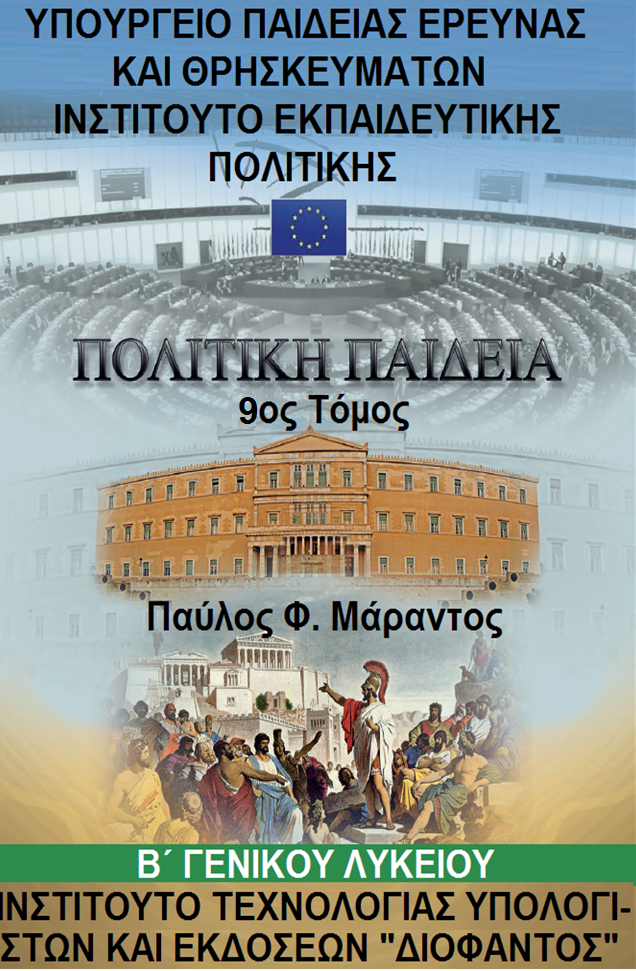 ΠΟΛΙΤΙΚΗ ΠΑΙΔΕΙΑ9ος ΤόμοςΒ΄ Τάξη Γενικού Λυκείου«Η δημοκρατία μας αυτοκαταστρέ-φεται διότι κατεχράσθη το δικαίωμα της ελευθερίας και της ισότητας, διότι έμαθε τους πολίτες να θεω-ρούν την αυθάδεια ως δικαίωμα, την παρανομία ως ελευθερία, την αναί-δεια του λόγου ως ισότητα και την αναρχία ως ευδαιμονία.»(Ισοκράτης, Περί ειρήνης)ΙΝΣΤΙΤΟΥΤΟ ΕΚΠΑΙΔΕΥΤΙΚΗΣ ΠΟΛΙΤΙΚΗΣΠρόεδρος: Σωτήριος ΓκλαβάςΓΡΑΦΕΙΟ ΕΡΕΥΝΑΣ ΣΧΕΔΙΑΣΜΟΥ ΚΑΙ ΕΦΑΡΜΟΓΩΝ Β΄ΣΥΓΓΡΑΦΕΑΣΠαύλος Φ. ΜάραντοςΚΡΙΤΕΣ-ΑΞΙΟΛΟΓΗΤΕΣΛεωνίδας Β. Κατσίρας, Σχολικός Σύμβουλος Νομικών-Πολιτικών Επιστημών, LLM, Συντονιστής Επιτροπής ΚρίσηςΧαράλαμπος Καριοφύλλας, MSc Οικονομολόγος, ΕκπαιδευτικόςΣτέλλα Ν. Μαντατζή, Κοινωνιολόγος, ΕκπαιδευτικόςΦΙΛΟΛΟΓΙΚΗ ΕΠΙΜΕΛΕΙΑ
Αντωνία Δημητράσκου, Φιλόλογος, ΕκπαιδευτικόςΓιώτα Κωνσταντάτου, ΦιλόλογοςΕΞΩΦΥΛΛΟΠαύλος Φ. ΜάραντοςΣελιδοποίηση: Δώρος Παπαϊωαννί-δης, e-mail: info@eikastiko.gr«ΔΗΜΙΟΥΡΓΙΑ ΕΚΠΑΙΔΕΥΤΙΚΟΥ ΥΛΙΚΟΥ ΓΙΑ ΤΑ ΝΕΑ ΜΑΘΗΜΑΤΑ ΤΟΥ ΓΕΝΙΚΟΥ ΛΥΚΕΙΟΥ» της Πράξης «ΝΕΟ ΣΧΟΛΕΙΟ (ΣΧΟΛΕΙΟ 21oυ αιώνα)-ΝΕΟ ΠΡΟΓΡΑΜΜΑ ΣΠΟΥΔΩΝ» ΜΕ ΚΩΔ. ΟΠΣ 295450, των Αξόνων Προτεραιότητας 1, 2 και 3 – ΟΡΙΖΟΝΤΙΑ ΠΡΑΞΗ του ΕΠΙΧΕΙΡΗΣΙΑΚΟΥ ΠΡΟΓΡΑΜΜΑΤΟΣ «ΕΚΠΑΙΔΕΥΣΗ ΚΑΙ ΔΙΑ ΒΙΟΥ ΜΑΘΗΣΗ», που συγχρηματοδοτεί-ται από την Ευρωπαϊκή Ένωση - Ευρωπαϊκό Κοινωνικό Ταμείο καιαπό Εθνικούς Πόρους (ΕΣΠΑ 2007 – 2013).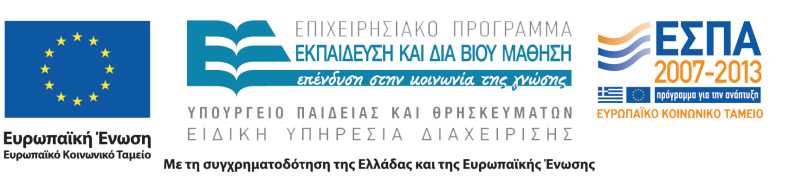 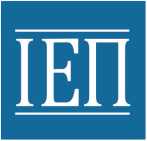 ΠΡΟΣΑΡΜΟΓΗ ΤΟΥ ΒΙΒΛΙΟΥ ΓΙΑ ΜΑΘΗΤΕΣ ΜΕ ΜΕΙΩΜΕΝΗ ΟΡΑΣΗΟμάδα εργασίας για το Ινστιτούτο Εκπαιδευτικής ΠολιτικήςΠροσαρμογή: 
Κυριακή Σημαιοφορίδου, 
Εκπαιδευτικός ΠΕ05Eπιμέλεια: 
Μάρθα Θωμοπούλου, 
Eκπαιδευτικός ΠΕ05Επιστημονικός υπεύθυνος: 
Βασίλης  Κουρμπέτης, 
Σύμβουλος Α΄ του ΥΠ.Π.Ε.Θ.Υπεύθυνη του έργου:
Μαρία Γελαστοπούλου, 
M.Ed. Ειδικής ΑγωγήςΤεχνική υποστήριξη:
Κωνσταντίνος Γκυρτής, 
Δρ. ΠληροφορικήςΣυγγραφείς Προδιαγραφών προσαρμογής των βιβλίων για το Ινστιτούτο Εκπαιδευτικής Πολιτικής:Γιώργος Βουγιουκλίδης, 
Δάσκαλος Ειδικής Αγωγής Γελαστοπούλου Μαρία,
Εκπαιδευτικός Ειδικής ΑγωγήςΓκυρτής Κωνσταντίνος, 
Καθηγητής ΠληροφορικήςΑξιολόγηση και τελικός έλεγχος των προσαρμογών:Γελαστοπούλου Μαρία, 
Εκπαιδευτικός Ειδικής Αγωγής, ΙΕΠΓκυρτής Κωνσταντίνος, 
Καθηγητής Πληροφορικής στη Δ/βάθμια ΕκπαίδευσηΥΠΟΥΡΓΕΙΟ ΠΑΙΔΕΙΑΣ, ΕΡΕΥΝΑΣ ΚΑΙ ΘΡΗΣΚΕΥΜΑΤΩΝΙΝΣΤΙΤΟΥΤΟ ΕΚΠΑΙΔΕΥΤΙΚΗΣ ΠΟΛΙΤΙΚΗΣΠαύλος Φ. ΜάραντοςΠΟΛΙΤΙΚΗ ΠΑΙΔΕΙΑΒ΄ Τάξη Γενικού ΛυκείουΗ διδασκαλία, που αποτελεί την πιο υπεύθυνη αλλά και την πιο συναρπα-στική μορφή επικοινωνίας, δεν συνί-σταται, πρωτίστως, στην διατύπωση λύσεων αλλά στην υποβολή ερωτή-σεων, στη θέση προβλημάτων (Δ. Τσάτσος, Ευρωπαϊκή Συμπολιτεία, 2007).ΙΝΣΤΙΤΟΥΤΟ ΤΕΧΝΟΛΟΓΙΑΣ ΥΠΟΛΟΓΙΣΤΩΝ ΚΑΙ ΕΚΔΟΣΕΩΝ «ΔΙΟΦΑΝΤΟΣ»ΠΑΡΑΡΤΗΜΑΑ) Το Σύνταγμα της ΕλλάδαςΒ) Η Οικουμενική Διακήρυξη για τα Ανθρώπινα Δικαιώματα Α) ΣΥΝΤΑΓΜΑ ΤΗΣ ΕΛΛΑΔΑΣΕις το όνομα της Αγίας και 
Ομοουσίου και Αδιαιρέτου Τριάδος 
ΜΕΡΟΣ ΠΡΩΤΟ: ΒΑΣΙΚΕΣ ΔΙΑΤΑΞΕΙΣ 
ΤΜΗΜΑ Α’ : Μορφή του πολιτεύ-ματος Άρθρο 11. Το πολίτευμα της Ελλάδας είναι Προεδρευόμενη Κοινοβουλευτική Δημοκρατία.2. Θεμέλιο του πολιτεύματος είναι η λαϊκή κυριαρχία.3. Όλες οι εξουσίες πηγάζουν από το Λαό, υπάρχουν υπέρ αυτού και του Έθνους και ασκούνται όπως ορίζει το Σύνταγμα.Άρθρο 21. Ο σεβασμός και η προστασία της αξίας του ανθρώπου αποτελούν την πρωταρχική υποχρέωση της Πολιτείας.2. Η Ελλάδα, ακολουθώντας τους γενικά αναγνωρισμένους κανόνες του διεθνούς δικαίου, επιδιώκει την εμπέδωση της ειρήνης, της δικαιο-σύνης, καθώς και την ανάπτυξη των φιλικών σχέσεων μεταξύ των λαών και των κρατών.ΤΜΗΜΑ Β’ : Σχέσεις Εκκλησίας και Πολιτείας 
Άρθρο 31. Επικρατούσα θρησκεία στην Ελ-λάδα είναι η θρησκεία της Ανατολι-κής Ορθόδοξης Εκκλησίας του Χρι-στού. Η Ορθόδοξη Εκκλησία της Ελ-λάδας, που γνωρίζει κεφαλή της τον Κύριο ημών Ιησού Χριστό, υπάρ-χει αναπόσπαστα ενωμένη δογματι-κά με τη Μεγάλη Εκκλησία της Κων-σταντινούπολης και με κάθε άλλη ομόδοξη Εκκλησία του Χριστού• τηρεί απαρασάλευτα, όπως εκείνες, τους ιερούς αποστολικούς και συ-νοδικούς κανόνες και τις ιερές πα-ραδόσεις. Είναι αυτοκέφαλη, διοικεί-ται από την Ιερά Σύνοδο των εν ενερ-γεία Αρχιερέων και από τη Διαρκή Ιερά Σύνοδο που προέρχεται από αυτή και συγκροτείται όπως ορίζει ο Καταστατικός Χάρτης της Εκκλη-σίας, με τήρηση των διατάξεων του Πατριαρχικού Τόμου της κθ’ (29) Ιου-νίου 1850 και της Συνοδικής Πράξης της 4ης Σεπτεμβρίου 1928.2. Το εκκλησιαστικό καθεστώς που υπάρχει σε ορισμένες περιοχές του Κράτους δεν αντίκειται στις διατά-ξεις της προηγούμενης παραγράφου.3. Το κείμενο της Αγίας Γραφής τη-ρείται αναλλοίωτο. Η επίσημη μετά-φρασή του σε άλλο γλωσσικό τύπο απαγορεύεται χωρίς την έγκριση της Αυτοκέφαλης Εκκλησίας της Ελλάδας και της Μεγάλης του Χριστού Εκκλη-σίας στην Κωνσταντινούπολη.ΜΕΡΟΣ ΔΕΥΤΕΡΟ: ΑΤΟΜΙΚΑ ΚΑΙ ΚΟΙΝΩΝΙΚΑ ΔΙΚΑΙΩΜΑΤΑΆρθρο 41. Οι Έλληνες είναι ίσοι ενώπιον του νόμου.2. Οι Έλληνες και οι Ελληνίδες έχουν ίσα δικαιώματα και υποχρεώσεις.3. Έλληνες πολίτες είναι όσοι έχουν τα προσόντα που ορίζει ο νόμος. 
Επιτρέπεται να αφαιρεθεί η ελληνι-κή ιθαγένεια μόνο σε περίπτωση που κάποιος απέκτησε εκούσια άλ-λη ιθαγένεια ή που ανέλαβε σε ξένη χώρα υπηρεσία αντίθετη προς τα εθνικά συμφέροντα, με τις προϋπο-θέσεις και τη διαδικασία που προ-βλέπει ειδικότερα ο νόμος.4. Μόνο Έλληνες πολίτες είναι δεκτοί σε όλες τις δημόσιες λειτουργίες, εκτός από τις εξαιρέσεις που εισά-γονται με ειδικούς νόμους.5. Οι Έλληνες πολίτες συνεισφέρουν χωρίς διακρίσεις στα δημόσια βά-ρη, ανάλογα με τις δυνάμεις τους.6. Κάθε Έλληνας που μπορεί να φέ-ρει όπλα είναι υποχρεωμένος να συ-ντελεί στην άμυνα της Πατρίδας, σύμ-φωνα με τους ορισμούς των νόμων.7. Τίτλοι ευγένειας ή διάκρισης ούτε απονέμονται ούτε αναγνωρίζονται σε Έλληνες πολίτες.Ερμηνευτική δήλωση: Η διάταξη της παραγράφου 6 δεν αποκλείει να προβλέπεται με νόμο η υποχρε-ωτική προσφορά άλλων υπηρεσιών, εντός ή εκτός των ενόπλων δυνάμε-ων (εναλλακτική θητεία), από όσους έχουν τεκμηριωμένη αντίρρηση συ-νείδησης για την εκτέλεση ένοπλης ή γενικά στρατιωτικής υπηρεσίας.
Άρθρο 51. Καθένας έχει δικαίωμα να ανα-πτύσσει ελεύθερα την προσωπικό-τητά του και να συμμετέχει στην κοινωνική, οικονομική και πολιτική ζωή της Χώρας, εφόσον δεν προ-σβάλλει τα δικαιώματα των άλλων και δεν παραβιάζει το Σύνταγμα ή τα χρηστά ήθη.2. Όλοι όσοι βρίσκονται στην Ελλη-νική Επικράτεια απολαμβάνουν την απόλυτη προστασία της ζωής, της τιμής και της ελευθερίας τους, χωρίς διάκριση εθνικότητας, φυλής, γλώσ-σας και θρησκευτικών ή πολιτικών πεποιθήσεων. Εξαιρέσεις επιτρέ-πονται στις περιπτώσεις που προ-βλέπει το διεθνές δίκαιο. Απαγορεύ-εται η έκδοση αλλοδαπού που διώ-κεται για τη δράση του υπέρ της ελευθερίας.3. Η προσωπική ελευθερία είναι απαραβίαστη. Κανένας δεν καταδιώ-κεται ούτε συλλαμβάνεται ούτε φυ-λακίζεται ούτε με οποιονδήποτε άλ-λο τρόπο περιορίζεται, παρά μόνο όταν και όπως ορίζει ο νόμος.4. Απαγορεύονται ατομικά διοικητι-κά μέτρα που περιορίζουν σε οποιον-δήποτε Έλληνα την ελεύθερη κίνη-ση ή εγκατάσταση στη Χώρα, κα-θώς και την ελεύθερη έξοδο και εί-σοδο σ’ αυτήν. Τέτοιου περιεχομέ-νου περιοριστικά μέτρα είναι δυνα-τόν να επιβληθούν μόνο ως παρε-πόμενη ποινή με απόφαση ποινι-κού δικαστηρίου, σε εξαιρετικές πε-ριπτώσεις ανάγκης και μόνο για την πρόληψη αξιόποινων πράξεων, όπως νόμος ορίζει.5. Καθένας έχει δικαίωμα στην προ-στασία της υγείας και της γενετικής του ταυτότητας. Νόμος ορίζει τα σχετικά με την προστασία κάθε προσώπου έναντι των βιοϊατρικών παρεμβάσεων.Ερμηνευτική δήλωση: Στην απαγό-ρευση της παραγράφου 4 δεν περι-λαμβάνεται η απαγόρευση της εξό-δου με πράξη του εισαγγελέα, εξαι-τίας ποινικής δίωξης, ούτε η λήψη μέτρων που επιβάλλονται για την προστασία της δημόσιας υγείας ή της υγείας ασθενών, όπως νόμος ορίζει.Άρθρο 5Α1. Καθένας έχει δικαίωμα στην πλη-ροφόρηση, όπως νόμος ορίζει. Πε-ριορισμοί στο δικαίωμα αυτό είναι δυνατόν να επιβληθούν με νόμο μό-νο εφόσον είναι απολύτως αναγκαί-οι και δικαιολογούνται για λόγους εθνικής ασφάλειας, καταπολέμησης του εγκλήματος ή προστασίας δικαι-ωμάτων και συμφερόντων τρίτων.2. Καθένας έχει δικαίωμα συμμετοχής στην Κοινωνία της Πληροφορίας. Η διευκόλυνση της πρόσβασης στις πληροφορίες που διακινούνται ηλεκτρονικά, καθώς και της παρα-γωγής, ανταλλαγής και διάδοσής τους αποτελεί υποχρέωση του Κρά-τους, τηρουμένων πάντοτε των εγ-γυήσεων των άρθρων 9, 9Α και 19.Άρθρο 61. Κανένας δεν συλλαμβάνεται ούτε φυλακίζεται χωρίς αιτιολογημένο δικαστικό ένταλμα, που πρέπει να επιδοθεί τη στιγμή που γίνεται η σύλληψη ή η προφυλάκιση. Εξαι-ρούνται τα αυτόφωρα εγκλήματα.2. Οποίος συλλαμβάνεται για αυτό-φωρο έγκλημα ή με ένταλμα προ-σάγεται στον αρμόδιο ανακριτή το αργότερο μέσα σε είκοσι τέσσερις ώρες από τη σύλληψη, αν όμως η σύλληψη έγινε έξω από την έδρα του ανακριτή, η προσαγωγή γίνεται μέσα στον απολύτως αναγκαίο χρόνο για τη μεταγωγή του. Ο ανα-κριτής οφείλει, μέσα σε τρεις ημέ-ρες από την προσαγωγή, είτε να απολύσει τον συλληφθέντα είτε να εκδώσει ένταλμα φυλάκισης. Η προ-θεσμία αυτή παρατείνεται για δύο ημέρες, αν το ζητήσει αυτός που έχει προσαχθεί, ή σε περίπτωση ανώτερης βίας που βεβαιώνεται αμέσως με απόφαση του αρμόδιου δικαστικού συμβουλίου.3. Όταν περάσει άπρακτη καθεμία από τις δύο αυτές προθεσμίες, κάθε δεσμοφύλακας ή άλλος, είτε πολιτι-κός υπάλληλος είτε στρατιωτικός, στον οποίο έχει ανατεθεί η κράτηση εκείνου που έχει συλληφθεί, οφείλει να τον απολύσει αμέσως. Οι παρα-βάτες τιμωρούνται για παράνομη κατακράτηση και υποχρεούνται να επανορθώσουν κάθε ζημία που 
έγινε στον παθόντα και να τον ικα-νοποιήσουν για ηθική βλάβη με χρη-ματικό ποσό, όπως νόμος ορίζει.4. Νόμος ορίζει το ανώτατο όριο διάρκειας της προφυλάκισης, που δεν μπορεί να υπερβεί το ένα έτος στα κακουργήματα και τους έξι μη-νες στα πλημμελήματα. Σε εντελώς εξαιρετικές περιπτώσεις τα ανώτα-τα αυτά όρια μπορούν να παρατα-θούν για έξι και τρεις μήνες, αντί-στοιχα, με απόφαση του αρμόδιου δικαστικού συμβουλίου. Απαγορεύ-εται η υπέρβαση των ανώτατων ορίων της προφυλάκισης με τη δια-δοχική επιβολή του μέτρου αυτού για επί μέρους πράξεις της ίδιας υπόθεσης.Άρθρο 71. Έγκλημα δεν υπάρχει ούτε ποινή επιβάλλεται χωρίς νόμο που να ισχύ-ει πριν από την τέλεση της πράξης και να ορίζει τα στοιχεία της. Ποτέ δεν επιβάλλεται ποινή βαρύτερη από εκείνη που προβλεπόταν κατά την τέλεση της πράξης.2. Τα βασανιστήρια, οποιαδήποτε σωματική κάκωση, βλάβη υγείας, ή άσκηση ψυχολογικής βίας, καθώς και κάθε άλλη προσβολή της ανθρώ-πινης αξιοπρέπειας απαγορεύονται και τιμωρούνται, όπως νόμος ορίζει.3. Η γενική δήμευση απαγορεύεται. Θανατική ποινή δεν επιβάλλεται, εκτός από τις περιπτώσεις που προβλέπονται στο νόμο για κακουρ-γήματα τα οποία τελούνται σε καιρό πολέμου και σχετίζονται με αυτόν.4. Νόμος ορίζει με ποιους όρους το Κράτος παρέχει, ύστερα από δικα-στική απόφαση, αποζημίωση σε όσους καταδικάστηκαν, προφυλα-κίστηκαν ή με άλλο τρόπο στερήθη-καν άδικα ή παράνομα την προσωπική τους ελευθερία.Άρθρο 8Κανένας δεν στερείται χωρίς τη θέ-λησή του το δικαστή που του έχει ορίσει ο νόμος. Δικαστικές επιτρο-πές και έκτακτα δικαστήρια, με οποιο-δήποτε όνομα, δεν επιτρέπεται να συσταθούν.Άρθρο 91. Η κατοικία του καθενός είναι άσυ-λο. Η ιδιωτική και οικογενειακή ζωή του ατόμου είναι απαραβίαστη. Κα-μία έρευνα δεν γίνεται σε κατοικία, παρά μόνο όταν και όπως ορίζει ο νόμος και πάντοτε με την παρουσία εκπροσώπων της δικαστικής εξου-σίας.2. Οι παραβάτες της προηγούμενης διάταξης τιμωρούνται για παραβία-ση του οικιακού ασύλου και για κα-τάχρηση εξουσίας και υποχρεού-νται σε πλήρη αποζημίωση του παθόντος, όπως νόμος ορίζει.Άρθρο 9ΑΚαθένας έχει δικαίωμα προστασίας από τη συλλογή, επεξεργασία και χρήση, ιδίως με ηλεκτρονικά μέσα, των προσωπικών του δεδομένων, όπως νόμος ορίζει. Η προστασία των προσωπικών δεδομένων δια-σφαλίζεται από ανεξάρτητη αρχή, που συγκροτείται και λειτουργεί, όπως νόμος ορίζει.Άρθρο 101. Καθένας ή πολλοί μαζί έχουν το δικαίωμα, τηρώντας τους νόμους του Κράτους, να αναφέρονται εγ-γράφως στις αρχές, οι οποίες είναι υποχρεωμένες να ενεργούν σύντο-μα κατά τις κείμενες διατάξεις και να απαντούν αιτιολογημένα σε εκεί-νον που υπέβαλε την αναφορά, σύμφωνα με το νόμο.2. Μόνο μετά την κοινοποίηση της τελικής απόφασης της αρχής στην οποία απευθύνεται η αναφορά, και με την άδειά της, επιτρέπεται η δίω-ξη εκείνου που την υπέβαλε για πα-ραβάσεις που τυχόν υπάρχουν σ’ αυτή.3. Η αρμόδια υπηρεσία ή αρχή υπο-χρεούται να απαντά στα αιτήματα για παροχή πληροφοριών και χο-ρήγηση εγγράφων, ιδίως πιστοποι-ητικών, δικαιολογητικών και βεβαι-ώσεων μέσα σε ορισμένη προθεσμία, όχι μεγαλύτερη των 60 ημερών, όπως νόμος ορίζει. Σε περίπτωση παρόδου άπρακτης της προθεσμί-ας αυτής ή παράνομης άρνησης, πέραν των άλλων τυχόν κυρώσεων και έννομων συνεπειών, καταβάλλε-ται και ειδική χρηματική ικανοποίηση στον αιτούντα, όπως νόμος ορίζει.
Άρθρο 111. Οι Έλληνες έχουν το δικαίωμα να συνέρχονται ήσυχα και χωρίς όπλα.2. Μόνο στις δημόσιες υπαίθριες συναθροίσεις μπορεί να παρίσταται η αστυνομία. Οι υπαίθριες συναθροί-σεις μπορούν να απαγορευτούν με αιτιολογημένη απόφαση της αστυ-νομικής αρχής, γενικά, αν εξαιτίας τους επίκειται σοβαρός κίνδυνος για τη δημόσια ασφάλεια, σε ορι-σμένη δε περιοχή, αν απειλείται σο-βαρή διατάραξη της κοινωνικοοικο-νομικής ζωής, όπως νόμος ορίζει.Άρθρο 121. Οι Έλληνες έχουν το δικαίωμα να συνιστούν ενώσεις και μη κερδο-σκοπικά σωματεία, τηρώντας τους νόμους, που ποτέ όμως δεν μπο-ρούν να εξαρτήσουν την άσκηση του δικαιώματος αυτού από προη-γούμενη άδεια.2. Το σωματείο δεν μπορεί να δια-λυθεί για παράβαση του νόμου ή ουσιώδους διάταξης του καταστα-τικού του, παρά μόνο με δικαστική απόφαση.3. Οι διατάξεις της προηγούμενης παραγράφου εφαρμόζονται αναλό-γως και σε ενώσεις προσώπων που δεν συνιστούν σωματείο.4. Οι γεωργικοί και αστικοί συνεται-ρισμοί κάθε είδους αυτοδιοικούνται σύμφωνα με τους όρους του νόμου και του καταστατικού τους και προ-στατεύονται και εποπτεύονται από το Κράτος, που είναι υποχρεωμένο να μεριμνά για την ανάπτυξή τους.5. Επιτρέπεται η σύσταση με νόμο αναγκαστικών συνεταιρισμών που αποβλέπουν στην εκπλήρωση σκο-πών κοινής ωφέλειας ή δημόσιου ενδιαφέροντος ή κοινής εκμετάλ-λευσης γεωργικών εκτάσεων ή άλ-λης πλουτοπαραγωγικής πηγής, εφόσον πάντως εξασφαλίζεται η ίση μεταχείριση αυτών που συμμετέχουν.Άρθρο 131. Η ελευθερία της θρησκευτικής συνείδησης είναι απαραβίαστη. Η απόλαυση των ατομικών και πολι-τικών δικαιωμάτων δεν εξαρτάται από τις θρησκευτικές πεποιθήσεις καθενός.2. Κάθε γνωστή θρησκεία είναι ελεύ-θερη και τα σχετικά με τη λατρεία της τελούνται ανεμπόδιστα υπό την προστασία των νόμων. Η άσκηση της λατρείας δεν επιτρέπεται να προσβάλλει τη δημόσια τάξη ή τα χρηστά ήθη. Ο προσηλυτισμός απαγορεύεται.3. Οι λειτουργοί όλων των γνωστών θρησκειών υπόκεινται στην ίδια εποπτεία της Πολιτείας και στις ίδιες υποχρεώσεις απέναντί της, όπως και οι λειτουργοί της επικρα-τούσας θρησκείας.4. Κανένας δεν μπορεί, εξαιτίας των θρησκευτικών του πεποιθήσεων, να απαλλαγεί από την εκπλήρωση των υποχρεώσεων προς το Κράτος ή να αρνηθεί να συμμορφωθεί προς τους νόμους.5. Κανένας όρκος δεν επιβάλλεται χωρίς νόμο, που ορίζει και τον τύ-πο του.Άρθρο 141. Καθένας μπορεί να εκφράζει και να διαδίδει προφορικά, γραπτά και δια του τύπου τους στοχασμούς του, τηρώντας τους νόμους του Κράτους.2. Ο τύπος είναι ελεύθερος. Η λογο-κρισία και κάθε άλλο προληπτικό μέτρο απαγορεύονται.3. Η κατάσχεση εφημερίδων και άλ-λων εντύπων, είτε πριν από την κυ-κλοφορία είτε ύστερα από αυτή, απαγορεύεται. Κατ’ εξαίρεση επιτρέπεται η κατάσχεση, με πα-ραγγελία του εισαγγελέα, μετά την κυκλοφορία: α) για προσβολή της χριστιανικής και κάθε άλλης γνω-στής θρησκείας, β) για προσβολή του προσώπου του Προέδρου της Δημοκρατίας, γ) για δημοσίευμα που αποκαλύπτει πληροφορίες για τη σύνθεση, τον εξοπλισμό και τη διάταξη των ενόπλων δυνάμεων ή την οχύρωση της Χώρας ή που έχει σκοπό τη βίαιη ανατροπή του πολι-τεύματος ή στρέφεται κατά της εδα-φικής ακεραιότητας του Κράτους, 
δ) για άσεμνα δημοσιεύματα που προσβάλλουν ολοφάνερα τη δημό-σια αιδώ, στις περιπτώσεις που ορίζει ο νόμος.4. Σ’ όλες τις περιπτώσεις της προ-ηγούμενης παραγράφου ο εισαγγε-λέας, μέσα σε είκοσι τέσσερις ώρες από την κατάσχεση, οφείλει να υποβάλει την υπόθεση στο δικαστι-κό συμβούλιο, και αυτό, μέσα σε άλλες είκοσι τέσσερις ώρες, οφείλει να αποφασίσει για τη διατήρηση ή την άρση της κατάσχεσης, διαφορε-τικά η κατάσχεση αίρεται αυτοδικαί-ως. Τα ένδικα μέσα της έφεσης και της αναίρεσης επιτρέπονται στον εκδότη της εφημερίδας ή άλλου εντύπου που κατασχέθηκε και στον εισαγγελέα.5. Καθένας ο οποίος θίγεται από ανακριβές δημοσίευμα ή εκπομπή έχει δικαίωμα απάντησης, το δε μέ-σο ενημέρωσης έχει αντιστοίχως υποχρέωση πλήρους και άμεσης επανόρθωσης. Καθένας ο οποίος θίγεται από υβριστικό ή δυσφημι-στικό δημοσίευμα ή εκπομπή έχει, επίσης, δικαίωμα απάντησης, το δε μέσο ενημέρωσης έχει αντιστοίχως υποχρέωση άμεσης δημοσίευσης ή μετάδοσης της απάντησης. Νόμος ορίζει τον τρόπο με τον οποίο ασκείται το δικαίωμα απάντησης και διασφαλίζεται η πλήρης και άμεση επανόρθωση ή η δημοσίευ-ση και μετάδοση της απάντησης.6. Το δικαστήριο, ύστερα από τρεις τουλάχιστον καταδίκες μέσα σε μία πενταετία για διάπραξη των εγκλη-μάτων που προβλέπονται στην πα-ράγραφο 3, διατάσσει την οριστική ή προσωρινή παύση της έκδοσης του εντύπου και, σε βαριές περι-πτώσεις, την απαγόρευση της άσκησης του δημοσιογραφικού επαγγέλματος από το πρόσωπο που καταδικάστηκε, όπως νόμος ορίζει. Η παύση ή η απαγόρευση αρχίζουν αφότου η καταδικαστική απόφαση γίνει αμετάκλητη.7. Νόμος ορίζει τα σχετικά με την αστική και ποινική ευθύνη του τύπου και των άλλων μέσων ενημέ-ρωσης και με την ταχεία εκδίκαση των σχετικών υποθέσεων.8. Νόμος ορίζει τις προϋποθέσεις και τα προσόντα για την άσκηση του δημοσιογραφικού επαγγέλματος.9. Το ιδιοκτησιακό καθεστώς, η οι-κονομική κατάσταση και τα μέσα χρηματοδότησης των μέσων ενημέ-ρωσης πρέπει να γίνονται γνωστά, όπως νόμος ορίζει. Νόμος προβλέ-πει τα μέτρα και τους περιορισμούς που είναι αναγκαίοι για την πλήρη διασφάλιση της διαφάνειας και της πολυφωνίας στην ενημέρωση. Απαγορεύεται η συγκέντρωση του ελέγχου περισσότερων μέσων ενη-μέρωσης της αυτής ή άλλης μορ-φής. Απαγορεύεται ειδικότερα η συ-γκέντρωση περισσότερων του ενός ηλεκτρονικών μέσων ενημέρωσης της αυτής μορφής, όπως νόμος ορίζει. Η ιδιότητα του ιδιοκτήτη, του εταίρου, του βασικού μετόχου ή του διευθυντικού στελέχους επιχείρη-σης μέσων ενημέρωσης είναι ασυμ-βίβαστη με την ιδιότητα του ιδιοκτή-τη, του εταίρου, του βασικού μετό-χου ή του διευθυντικού στελέχους επιχείρησης που αναλαμβάνει ένα-ντι του δημοσίου ή νομικού προσώ-που του ευρύτερου δημόσιου τομέα την εκτέλεση έργων ή προμηθειών ή την παροχή υπηρεσιών. Η απα-γόρευση του προηγούμενου εδαφί-ου καταλαμβάνει και κάθε είδους παρένθετα πρόσωπα, όπως συζύ-γους, συγγενείς, οικονομικά εξαρτη-μένα άτομα ή εταιρείες. Νόμος ορί-ζει τις ειδικότερες ρυθμίσεις, τις κυ-ρώσεις που μπορεί να φθάνουν μέ-χρι την ανάκληση της άδειας ραδιο-φωνικού ή τηλεοπτικού σταθμού και μέχρι την απαγόρευση σύναψης ή την ακύρωση της σχετικής σύμ-βασης, καθώς και τους τρόπους ελέγχου και τις εγγυήσεις αποτρο-πής των καταστρατηγήσεων των προηγούμενων εδαφίων.Άρθρο 151. Οι προστατευτικές για τον τύπο διατάξεις του προηγούμενου άρθρου δεν εφαρμόζονται στον κινηματο-γράφο, τη φωνογραφία, τη ραδιο-φωνία, την τηλεόραση και κάθε άλ-λο παρεμφερές μέσο μετάδοσης λό-γου ή παράστασης.2. Η ραδιοφωνία και η τηλεόραση υπάγονται στον άμεσο έλεγχο του Κράτους. Ο έλεγχος και η επιβολή των διοικητικών κυρώσεων υπάγο-νται στην αποκλειστική αρμοδιότη-τα του Εθνικού Συμβουλίου Ραδιο-τηλεόρασης που είναι ανεξάρτητη αρχή, όπως νόμος ορίζει. Ο άμεσος έλεγχος του Κράτους, που λαμβάνει και τη μορφή του καθεστώτος της προηγούμενης άδειας, έχει ως σκο-πό την αντικειμενική και με ίσους όρους μετάδοση πληροφοριών και ειδήσεων, καθώς και προϊόντων του λόγου και της τέχνης, την εξα-σφάλιση της ποιοτικής στάθμης των προγραμμάτων που επιβάλλει η κοινωνική αποστολή της ραδιο-φωνίας και της τηλεόρασης και η πολιτιστική ανάπτυξη της Χώρας, καθώς και το σεβασμό της αξίας του ανθρώπου και την προστασία της παιδικής ηλικίας και της νεότη-τας. Νόμος ορίζει τα σχετικά με την υποχρεωτική και δωρεάν μετάδοση των εργασιών της Βουλής και των επιτροπών της, καθώς και προε-κλογικών μηνυμάτων των κομμά-των από τα ραδιοτηλεοπτικά μέσα.Άρθρο 161.	Η τέχνη και η επιστήμη, η έρευνα και η διδασκαλία είναι ελεύθερες• η ανάπτυξη και η προαγωγή τους αποτελεί υποχρέωση του Κράτους. Η ακαδημαϊκή ελευθερία και η ελευ-θερία της διδασκαλίας δεν απαλ-λάσσουν από το καθήκον της υπα-κοής στο Σύνταγμα.2. Η παιδεία αποτελεί βασική απο-στολή του Κράτους και έχει σκοπό την ηθική, πνευματική, επαγγελμα-τική και φυσική αγωγή των Ελλή-νων, την ανάπτυξη της εθνικής και θρησκευτικής συνείδησης και τη διάπλασή τους σε ελεύθερους και υπεύθυνους πολίτες.3. Τα έτη υποχρεωτικής φοίτησης δεν μπορεί να είναι λιγότερα από εννέα.4. Όλοι οι Έλληνες έχουν δικαίωμα δωρεάν παιδείας, σε όλες τις βαθ-μίδες της, στα κρατικά εκπαιδευτή-ρια. Το Κράτος ενισχύει τους σπουδαστές που διακρίνονται, κα-θώς και αυτούς που έχουν ανάγκη από βοήθεια ή ειδική προστασία, ανάλογα με τις ικανότητές τους.5. Η ανώτατη εκπαίδευση παρέχε-ται αποκλειστικά από ιδρύματα που αποτελούν νομικά πρόσωπα δημο-σίου δικαίου με πλήρη αυτοδιοίκη-ση. Τα ιδρύματα αυτά τελούν υπό την εποπτεία του Κράτους, έχουν δικαίωμα να ενισχύονται οικονομι-κά από αυτό και λειτουργούν σύμ-φωνα με τους νόμους που αφορούν τους οργανισμούς τους. Συγχώνευ-ση ή κατάτμηση ανώτατων εκπαι-δευτικών ιδρυμάτων μπορεί να γί-νει και κατά παρέκκλιση από κάθε αντίθετη διάταξη, όπως νόμος ορί-ζει. Ειδικός νόμος ορίζει όσα αφο-ρούν τους φοιτητικούς συλλόγους και τη συμμετοχή των σπουδαστών σ’ αυτούς.6. Οι καθηγητές των ανώτατων εκπαιδευτικών ιδρυμάτων είναι δη-μόσιοι λειτουργοί. Το υπόλοιπο δι-δακτικό προσωπικό τους επιτελεί επίσης δημόσιο λειτούργημα, με τις προϋποθέσεις που νόμος ορίζει. Τα σχετικά με την κατάσταση όλων αυ-τών των προσώπων καθορίζονται από τους οργανισμούς των οικείων ιδρυμάτων. Οι καθηγητές των ανώ-τατων εκπαιδευτικών ιδρυμάτων δεν μπορούν να παυθούν προτού λήξει σύμφωνα με το νόμο ο χρό-νος υπηρεσίας τους παρά μόνο με τις ουσιαστικές προϋποθέσεις που προβλέπονται στο άρθρο 88 παρά-γραφος 4 και ύστερα από απόφαση συμβουλίου που αποτελείται κατά πλειοψηφία από ανώτατους δικα-στικούς λειτουργούς, όπως νόμος ορίζει. Νόμος ορίζει το όριο της ηλι-κίας των καθηγητών των ανώτατων εκπαιδευτικών ιδρυμάτων• ωσότου εκδοθεί ο νόμος αυτός οι καθηγητές που υπηρετούν αποχωρούν αυτο-δικαίως μόλις λήξει το ακαδημαϊκό έτος μέσα στο οποίο συμπληρώ-νουν το εξηκοστό έβδομο έτος της ηλικίας τους.7. Η επαγγελματική και κάθε άλλη ειδική εκπαίδευση παρέχεται από το Κράτος και με σχολές ανώτερης βαθμίδας για χρονικό διάστημα όχι μεγαλύτερο από τρία χρόνια, όπως προβλέπεται ειδικότερα από το νό-μο, που ορίζει και τα επαγγελματικά δικαιώματα όσων αποφοιτούν από τις σχολές αυτές.8. Νόμος ορίζει τις προϋποθέσεις και τους όρους χορήγησης άδειας για την ίδρυση και λειτουργία εκ-παιδευτηρίων που δεν ανήκουν στο Κράτος, τα σχετικά με την επο-πτεία που ασκείται πάνω σ’ αυτά, καθώς και την υπηρεσιακή κατά-σταση του διδακτικού προσωπικού τους. Η σύσταση ανώτατων σχο-λών από ιδιώτες απαγορεύεται.9. Ο αθλητισμός τελεί υπό την προ-στασία και την ανώτατη εποπτεία του Κράτους. Το Κράτος επιχορηγεί και ελέγχει τις ενώσεις των αθλητι-κών σωματείων κάθε είδους, όπως νόμος ορίζει. Νόμος ορίζει επίσης τη διάθεση των ενισχύσεων που παρέχονται κάθε φορά στις επιχο-ρηγούμενες ενώσεις σύμφωνα με τον προορισμό τους. Άρθρο 171. Η ιδιοκτησία τελεί υπό την προ-στασία του Κράτους, τα δικαιώματα όμως που απορρέουν από αυτή δεν μπορούν να ασκούνται σε βά-ρος του γενικού συμφέροντος.2. Κανένας δεν στερείται την ιδιο-κτησία του, παρά μόνο για δημόσια ωφέλεια που έχει αποδειχθεί με τον προσήκοντα τρόπο, όταν και όπως ο νόμος ορίζει, και πάντοτε αφού προηγηθεί πλήρης αποζημίωση, που να ανταποκρίνεται στην αξία την οποία είχε το απαλλοτριούμενο κατά το χρόνο της συζήτησης στο δικαστήριο για τον προσωρινό προσδιορισμό της αποζημίωσης. Αν ζητηθεί απευθείας ο οριστικός προσδιορισμός της αποζημίωσης, λαμβάνεται υπόψη η αξία κατά το χρόνο της σχετικής συζήτησης στο δικαστήριο. Αν η συζήτηση για τον οριστικό προσδιορισμό της αποζη-μίωσης διεξαχθεί μετά την παρέλευ-ση έτους από τη συζήτηση για τον προσωρινό προσδιορισμό, τότε για τον προσδιορισμό της αποζημίω-σης λαμβάνεται υπόψη η αξία κατά το χρόνο της συζήτησης για τον οριστικό προσδιορισμό. Στην απόφαση κήρυξης πρέπει να δικαι-ολογείται ειδικά η δυνατότητα κάλυ-ψης της δαπάνης αποζημίωσης. Η αποζημίωση, εφόσον συναινεί ο δικαιούχος, μπορεί να καταβάλλε-ται και σε είδος ιδίως με τη μορφή της παραχώρησης της κυριότητας άλλου ακινήτου ή της παραχώρησης δικαιωμάτων επί άλλου ακινήτου.3. Η ενδεχόμενη μεταβολή της αξίας του απαλλοτριουμένου μετά τη δη-μοσίευση της πράξης απαλλοτρίω-σης, και μόνο εξαιτίας της, δεν λαμ-βάνεται υπόψη.4. Η αποζημίωση ορίζεται από τα αρμόδια δικαστήρια. Μπορεί να οριστεί και προσωρινά δικαστικώς, ύστερα από ακρόαση ή πρόσκληση του δικαιούχου, που μπορεί να υποχρεωθεί κατά την κρίση του δι-καστηρίου να παράσχει για την εί-σπραξή της ανάλογη εγγύηση, σύμφωνα με τον τρόπο που ορίζει ο νόμος. Νόμος μπορεί να προβλέ-πει την εγκαθίδρυση ενιαίας δικαιο-δοσίας, κατά παρέκκλιση από το άρθρο 94, για όλες τις διαφορές και υποθέσεις που σχετίζονται με απαλ-λοτρίωση, καθώς και την κατά προ-τεραιότητα διεξαγωγή των σχετικών δικών. Με τον ίδιο νόμο μπορεί να ρυθμίζεται ο τρόπος με τον οποίο συνεχίζονται εκκρεμείς δίκες. Πριν καταβληθεί η οριστική ή προσωρι-νή αποζημίωση διατηρούνται ακέ-ραια όλα τα δικαιώματα του ιδιοκτή-τη και δεν επιτρέπεται η κατάληψη. Προκειμένου να εκτελεστούν έργα γενικότερης σημασίας για την οικο-νομία της Χώρας είναι δυνατόν, με ειδική απόφαση του δικαστηρίου που είναι αρμόδιο για τον οριστικό ή προσωρινό προσδιορισμό της αποζημίωσης, να επιτρέπεται η πραγματοποίηση εργασιών και πριν από τον προσδιορισμό και την καταβολή της αποζημίωσης, υπό τον όρο της καταβολής εύλο-γου τμήματος της αποζημίωσης και της παροχής πλήρους εγγύησης υπέρ του δικαιούχου της αποζημίω-σης, όπως νόμος ορίζει. Η δεύτερη πρόταση του πρώτου εδαφίου εφαρ-μόζεται αναλόγως και στις περιπτώ-σεις αυτές. Η αποζημίωση που ορί-στηκε καταβάλλεται υποχρεωτικά το αργότερο μέσα σε ενάμισι έτος από τη δημοσίευση της απόφασης για τον προσωρινό προσδιορισμό της αποζημίωσης και, σε περίπτω-ση απευθείας αίτησης για οριστικό προσδιορισμό της αποζημίωσης, από τη δημοσίευση της σχετικής απόφασης του δικαστηρίου, διαφο-ρετικά η απαλλοτρίωση αίρεται αυ-τοδικαίως. Η αποζημίωση δεν υπόκειται, ως αποζημίωση, σε κα-νένα φόρο, κράτηση ή τέλος.5. Νόμος ορίζει τις περιπτώσεις υποχρεωτικής ικανοποίησης των δικαιούχων για την πρόσοδο, την οποία έχασαν από το ακίνητο που απαλλοτριώθηκε έως το χρόνο κα-ταβολής της αποζημίωσης.6. Όταν πρόκειται να εκτελεστούν έργα κοινής ωφέλειας ή γενικότερης σημασίας για την οικονομία της Χώρας, νόμος μπορεί να επιτρέψει την απαλλοτρίωση υπέρ του δημο-σίου ευρύτερων ζωνών, πέρα από τις εκτάσεις που είναι αναγκαίες για την κατασκευή των έργων. Ο ίδιος νόμος καθορίζει τις προϋποθέσεις και τους όρους μιας τέτοιας απαλ-λοτρίωσης, καθώς και τα σχετικά με τη διάθεση ή χρησιμοποίηση, για δημόσιους ή κοινωφελείς γενικά σκοπούς, των εκτάσεων που απαλλοτριώνονται επιπλέον όσων είναι αναγκαίες για το έργο που πρόκειται να εκτελεστεί.7. Νόμος μπορεί να ορίσει ότι για την εκτέλεση έργων με προφανή κοινή ωφέλεια υπέρ του δημοσίου, νομικών προσώπων δημοσίου δι-καίου, οργανισμών τοπικής αυτοδι-οίκησης, οργανισμών κοινής ωφε-λείας και δημόσιων επιχειρήσεων, επιτρέπεται να διανοιχθούν υπόγει-ες σήραγγες στο επιβαλλόμενο βά-θος, χωρίς αποζημίωση, υπό τον όρο ότι δεν θα παραβλάπτεται η συνήθης εκμετάλλευση του υπερ-κείμενου ακινήτου.Άρθρο 181. Ειδικοί νόμοι ρυθμίζουν τα σχετι-κά με την ιδιοκτησία και τη διάθεση των μεταλλείων, ορυχείων, σπηλαί-ων, αρχαιολογικών χώρων και θη-σαυρών, ιαματικών, ρεόντων και υπόγειων υδάτων και γενικά του υπόγειου πλούτου.2. Με νόμο ρυθμίζονται τα σχετικά με την ιδιοκτησία, την εκμετάλλευ-ση και διαχείριση των λιμνοθαλασ-σών και των μεγάλων λιμνών, κα-θώς και τα σχετικά με τη διάθεση γενικά των εκτάσεων που προκύ-πτουν από αποξήρανσή τους.3. Ειδικοί νόμοι ρυθμίζουν τα σχετι-κά με τις επιτάξεις για τις ανάγκες των ενόπλων δυνάμεων σε περί-πτωση πολέμου ή επιστράτευσης, ή για τη θεραπεία άμεσης κοινωνι-κής ανάγκης που μπορεί να θέσει σε κίνδυνο τη δημόσια τάξη ή υγεία.4. Επιτρέπεται, σύμφωνα με τη δια-δικασία που καθορίζει ειδικός νό-μος, ο αναδασμός αγροτικών εκτά-σεων για την επωφελέστερη εκμε-τάλλευση του εδάφους, καθώς και η λήψη μέτρων για την αποφυγή της υπέρμετρης κατάτμησης ή για διευ-κόλυνση της ανασυγκρότησης της κατατμημένης μικρής αγροτικής ιδιοκτησίας.5. Εκτός από τις περιπτώσεις που προβλέπονται στις προηγούμενες παραγράφους, μπορεί να προβλε-φθεί με νόμο και κάθε άλλη στέρη-ση της ελεύθερης χρήσης και κάρ-πωσης της ιδιοκτησίας που απαι-τείται από ιδιαίτερες περιστάσεις. Νόμος ορίζει τον υπόχρεο και τη διαδικασία καταβολής στο δικαιού-χο του ανταλλάγματος της χρήσης ή κάρπωσης, το οποίο πρέπει να ανταποκρίνεται στις υφιστάμενες κάθε φορά συνθήκες. Μέτρα που επιβλήθηκαν με την εφαρμογή της παραγράφου αυτής αίρονται αμέ-σως μόλις εκλείψουν οι ιδιαίτεροι λόγοι που τα προκάλεσαν. Σε περί-πτωση αδικαιολόγητης παράτασης των μέτρων αποφασίζει για την άρ-ση τους, κατά κατηγορίες περιπτώ-σεων, το Συμβούλιο της Επικρατεί-ας, ύστερα από αίτηση όποιου έχει έννομο συμφέρον.6. Με νόμο μπορεί να ρυθμίζονται τα σχετικά με τη διάθεση εγκατα-λειμμένων εκτάσεων για την αξιο-ποίησή τους υπέρ της εθνικής οικο-νομίας και αποκατάσταση ακτημό-νων. Με τον ίδιο νόμο ορίζονται και τα σχετικά με τη μερική ή ολική αποζημίωση των ιδιοκτητών σε πε-ρίπτωση επανεμφάνισής τους μέσα σε εύλογη προθεσμία.7. Με νόμο μπορεί να καθιερωθεί η αναγκαστική συνιδιοκτησία συνε-χόμενων ιδιοκτησιών αστικών πε-ριοχών, εφόσον η αυτοτελής ανοι-κοδόμηση αυτών ή μερικών απ’ αυ-τές δεν ανταποκρίνεται στους όρους δόμησης που ισχύουν ή πρόκειται να ισχύσουν στην περιο-χή αυτή.8. Δεν επιτρέπεται να απαλλοτριω-θεί η αγροτική ιδιοκτησία των Σταυ-ροπηγιακών Ιερών Μονών της Αγί-ας Αναστασίας της Φαρμακολύτρι-ας στη Χαλκιδική, των Βλατάδων στη Θεσσαλονίκη και του Ευαγγελι-στή Ιωάννη του Θεολόγου στην Πάτμο, με εξαίρεση τα μετόχια. Επί-σης δεν επιτρέπεται να απαλλοτρι-ωθεί η περιουσία που βρίσκεται στην Ελλάδα των Πατριαρχείων Αλεξάνδρειας, Αντιόχειας και Ιερο-σολύμων, καθώς και της Ιερής Μο-νής του Σινά.Άρθρο 191. Το απόρρητο των επιστολών και της ελεύθερης ανταπόκρισης ή επι-κοινωνίας με οποιονδήποτε άλλο τρόπο είναι απόλυτα απαραβίαστο. Νόμος ορίζει τις εγγυήσεις υπό τις οποίες η δικαστική αρχή δεν δεσμεύ-εται από το απόρρητο για λόγους εθνικής ασφάλειας ή για διακρίβω-ση ιδιαίτερα σοβαρών εγκλημάτων.2. Νόμος ορίζει τα σχετικά με τη συ-γκρότηση, τη λειτουργία και τις αρ-μοδιότητες ανεξάρτητης αρχής που διασφαλίζει το απόρρητο της παρα-γράφου 1.3. Απαγορεύεται η χρήση αποδει-κτικών μέσων που έχουν αποκτηθεί κατά παράβαση του άρθρου αυτού και των άρθρων 9 και 9Α.Άρθρο 201. Καθένας έχει δικαίωμα στην πα-ροχή έννομης προστασίας από τα δικαστήρια και μπορεί να αναπτύξει σ’ αυτά τις απόψεις του για τα δι-καιώματα ή συμφέροντά του, όπως νόμος ορίζει.2. Το δικαίωμα της προηγούμενης ακρόασης του ενδιαφερομένου ισχύει και για κάθε διοικητική ενέρ-γεια ή μέτρο που λαμβάνεται σε βά-ρος των δικαιωμάτων ή συμφερό-ντων του.Άρθρο 211. Η οικογένεια, ως θεμέλιο της συ-ντήρησης και προαγωγής του Έθνους, καθώς και ο γάμος, η μη-τρότητα και η παιδική ηλικία τελούν υπό την προστασία του Κράτους.2. Πολύτεκνες οικογένειες, ανάπη-ροι πολέμου και ειρηνικής περιό-δου, θύματα πολέμου, χήρες και ορ-φανά εκείνων που έπεσαν στον πό-λεμο, καθώς και όσοι πάσχουν από ανίατη σωματική ή πνευματική νό-σο έχουν δικαίωμα ειδικής φροντί-δας από το Κράτος.3. Το Κράτος μεριμνά για την υγεία των πολιτών και παίρνει ειδικά μέ-τρα για την προστασία της νεότη-τας, του γήρατος, της αναπηρίας και για την περίθαλψη των απόρων.4. Η απόκτηση κατοικίας από αυ-τούς που τη στερούνται ή που στε-γάζονται ανεπαρκώς αποτελεί αντι-κείμενο ειδικής φροντίδας του Κρά-τους.5. Ο σχεδιασμός και η εφαρμογή δημογραφικής πολιτικής, καθώς και η λήψη όλων των αναγκαίων μέ-τρων αποτελεί υποχρέωση του Κράτους.6. Τα άτομα με αναπηρίες έχουν δι-καίωμα να απολαμβάνουν μέτρων που εξασφαλίζουν την αυτονομία, την επαγγελματική ένταξη και τη συμμετοχή τους στην κοινωνική, οικονομική και πολιτική ζωή της Χώρας. Άρθρο 221. Η εργασία αποτελεί δικαίωμα και προστατεύεται από το Κράτος, που μεριμνά για τη δημιουργία συνθηκών απασχόλησης όλων των πολιτών και για την ηθική και υλική εξύψωση του εργαζόμενου αγροτικού και αστικού πληθυσμού. Όλοι οι εργα-ζόμενοι, ανεξάρτητα από φύλο ή άλλη διάκριση, έχουν δικαίωμα ίσης αμοιβής για παρεχόμενη εργα-σία ίσης αξίας.2. Με νόμο καθορίζονται οι γενικοί όροι εργασίας, που συμπληρώνο-νται από τις συλλογικές συμβάσεις εργασίας συναπτόμενες με ελεύθε-ρες διαπραγματεύσεις και, αν αυτές αποτύχουν, με τους κανόνες που θέτει η διαιτησία.3. Νόμος ορίζει τα σχετικά με τη σύ-ναψη συλλογικών συμβάσεων ερ-γασίας από τους δημόσιους υπαλ-λήλους και τους υπαλλήλους οργα-νισμών τοπικής αυτοδιοίκησης ή άλλων νομικών προσώπων δημο-σίου δικαίου.4. Οποιαδήποτε μορφή αναγκαστι-κής εργασίας απαγορεύεται. Ειδικοί νόμοι ρυθμίζουν τα σχετικά με την επίταξη προσωπικών υπηρεσιών σε περίπτωση πολέμου ή επιστρά-τευσης ή για την αντιμετώπιση ανα-γκών της άμυνας της Χώρας ή επεί-γουσας κοινωνικής ανάγκης από θεομηνία ή ανάγκης που μπορεί να θέσει σε κίνδυνο τη δημόσια υγεία, καθώς και τα σχετικά με την προ-σφορά προσωπικής εργασίας στους οργανισμούς τοπικής αυτοδιοίκη-σης για την ικανοποίηση τοπικών αναγκών.5. Το Κράτος μεριμνά για την κοι-νωνική ασφάλιση των εργαζομένων, όπως νόμος ορίζει.Ερμηνευτική δήλωση: Στους γενι-κούς όρους εργασίας περιλαμβάνε-ται και ο προσδιορισμός του τρό-που και του υπόχρεου είσπραξης και απόδοσης στις συνδικαλιστικές οργανώσεις της συνδρομής των μελών τους που προβλέπεται από τα καταστατικά τους.Άρθρο 231. Το Κράτος λαμβάνει τα προσήκο-ντα μέτρα για τη διασφάλιση της συνδικαλιστικής ελευθερίας και την ανεμπόδιστη άσκηση των συναφών μ’ αυτή δικαιωμάτων εναντίον κάθε προσβολής τους, μέσα στα όρια του νόμου.2. Η απεργία αποτελεί δικαίωμα και ασκείται από τις νόμιμα συστημένες συνδικαλιστικές οργανώσεις για τη διαφύλαξη και προαγωγή των οικο-νομικών και εργασιακών γενικά συμφερόντων των εργαζομένων. Απαγορεύεται η απεργία με οποια-δήποτε μορφή στους δικαστικούς λειτουργούς και σ’ αυτούς που υπη-ρετούν στα σώματα ασφαλείας. Το δικαίωμα των υπαλλήλων της τοπι-κής αυτοδιοίκησης και των νομικών προσώπων δημοσίου δικαίου, κα-θώς και του προσωπικού των κάθε μορφής επιχειρήσεων δημόσιου χαρακτήρα ή κοινής ωφέλειας, που η λειτουργία τους έχει ζωτική σημα-σία για την εξυπηρέτηση βασικών αναγκών του κοινωνικού συνόλου, υπόκειται στους συγκεκριμένους περιορισμούς του νόμου που το ρυθμίζει. Οι περιορισμοί αυτοί δεν μπορούν να φθάνουν έως την κα-τάργηση του δικαιώματος της απερ-γίας ή την παρεμπόδιση της νόμι-μης άσκησής του.Άρθρο 241. Η προστασία του φυσικού και πολιτιστικού περιβάλλοντος αποτε-λεί υποχρέωση του Κράτους και δι-καίωμα του καθενός. Για τη διαφύ-λαξή του το κράτος έχει υποχρέωση να παίρνει ιδιαίτερα προληπτικά ή κατασταλτικά μέτρα στο πλαίσιο της αρχής της αειφορίας. Νόμος ορί-ζει τα σχετικά με την προστασία των δασών και των δασικών εκτά-σεων. Η σύνταξη δασολογίου συνι-στά υποχρέωση του Κράτους. Απα-γορεύεται η μεταβολή του προορι-σμού των δασών και των δασικών εκτάσεων, εκτός αν προέχει για την Εθνική Οικονομία η αγροτική εκμε-τάλλευση ή άλλη τους χρήση, που την επιβάλλει το δημόσιο συμφέρον.2. Η χωροταξική αναδιάρθρωση της Χώρας, η διαμόρφωση, η ανάπτυ-ξη, η πολεοδόμηση και η επέκταση των πόλεων και των οικιστικών γε-νικά περιοχών υπάγεται στη ρυθμι-στική αρμοδιότητα και τον έλεγχο του Κράτους, με σκοπό να εξυπη-ρετείται η λειτουργικότητα και η ανάπτυξη των οικισμών και να εξασφαλίζονται οι καλύτεροι δυνα-τοί όροι διαβίωσης. Οι σχετικές τε-χνικές επιλογές και σταθμίσεις γίνο-νται κατά τους κανόνες της επιστή-μης. Η σύνταξη εθνικού κτηματολογί-ου συνιστά υποχρέωση του Κράτους.3. Για να αναγνωριστεί μία περιοχή ως οικιστική και για να ενεργοποιη-θεί πολεοδομικά, οι ιδιοκτησίες που περιλαμβάνονται σε αυτή συμμετέ-χουν υποχρεωτικά, χωρίς αποζημί-ωση από τον οικείο φορέα, στη διά-θεση των εκτάσεων που είναι απα-ραίτητες για να δημιουργηθούν δρόμοι, πλατείες και χώροι για κοι-νωφελείς γενικά χρήσεις και σκο-πούς, καθώς και στις δαπάνες για την εκτέλεση των βασικών κοινό-χρηστων πολεοδομικών έργων, όπως νόμος ορίζει.4. Νόμος μπορεί να προβλέπει τη συμμετοχή των ιδιοκτητών περιοχής που χαρακτηρίζεται ως οικιστική στην αξιοποίηση και γενική διαρ-ρύθμισή της σύμφωνα με εγκεκρι-μένο σχέδιο, με αντιπαροχή ακινή-των ίσης αξίας ή τμημάτων ιδιοκτη-σίας κατά όροφο, από τους χώρους που καθορίζονται τελικά ως οικοδο-μήσιμοι ή από κτίρια της περιοχής αυτής.5. Οι διατάξεις των προηγούμενων παραγράφων εφαρμόζονται και στην αναμόρφωση των οικιστικών περιοχών που ήδη υπάρχουν. Οι ελεύθερες εκτάσεις, που προκύ-πτουν από την αναμόρφωση, διατί-θενται για τη δημιουργία κοινόχρη-στων χώρων ή εκποιούνται για να καλυφθούν οι δαπάνες της πολεο-δομικής αναμόρφωσης, όπως νό-μος ορίζει.6. Τα μνημεία, οι παραδοσιακές πε-ριοχές και τα παραδοσιακά στοιχεία προστατεύονται από το Κράτος. Νόμος θα ορίσει τα αναγκαία για την πραγματοποίηση της προστα-σίας αυτής περιοριστικά μέτρα της ιδιοκτησίας, καθώς και τον τρόπο και το είδος της αποζημίωσης των ιδιοκτητών.Ερμηνευτική δήλωση: Ως δάσος ή δασικό οικοσύστημα νοείται το ορ-γανικό σύνολο άγριων φυτών με ξυλώδη κορμό πάνω στην αναγκαία επιφάνεια του εδάφους, τα οποία, μαζί με την εκεί συνυπάρχουσα χλωρίδα και πανίδα, αποτελούν μέσω της αμοιβαίας αλληλεξάρτη-σης και αλληλοεπίδρασής τους, ιδιαίτερη βιοκοινότητα (δασοβιοκοι-νότητα) και ιδιαίτερο φυσικό περι-βάλλον (δασογενές). Δασική έκταση υπάρχει όταν στο παραπάνω σύνο-λο η άγρια ξυλώδης βλάστηση, υψηλή ή θαμνώδης, είναι αραιά.Άρθρο 251. Τα δικαιώματα του ανθρώπου ως ατόμου και ως μέλους του κοινωνι-κού συνόλου και η αρχή του κοινω-νικού κράτους δικαίου τελούν υπό την εγγύηση του Κράτους. Όλα τα κρατικά όργανα υποχρεούνται να διασφαλίζουν την ανεμπόδιστη και αποτελεσματική άσκησή τους. Τα δικαιώματα αυτά ισχύουν και στις σχέσεις μεταξύ ιδιωτών στις οποίες προσιδιάζουν. Οι κάθε είδους πε-ριορισμοί που μπορούν κατά το Σύ-νταγμα να επιβληθούν στα δικαιώ-ματα αυτά πρέπει να προβλέπονται είτε απευθείας από το Σύνταγμα εί-τε από το νόμο, εφόσον υπάρχει επιφύλαξη υπέρ αυτού και να σέβο-νται την αρχή της αναλογικότητας.2. Η αναγνώριση και η προστασία των θεμελιωδών και απαράγραπτων δικαιωμάτων του ανθρώπου από την Πολιτεία αποβλέπει στην πραγ-μάτωση της κοινωνικής προόδου μέσα σε ελευθερία και δικαιοσύνη.3. Η καταχρηστική άσκηση δικαιώ-ματος δεν επιτρέπεται.4. Το Κράτος δικαιούται να αξιώνει από όλους τους πολίτες την εκπλή-ρωση του χρέους της κοινωνικής και εθνικής αλληλεγγύης.ΜΕΡΟΣ ΤΡΙΤΟ: ΟΡΓΑΝΩΣΗ ΚΑΙ ΛΕΙΤΟΥΡΓΙΑ ΤΗΣ ΠΟΛΙΤΕΙΑΣΤΜΗΜΑ Α’: Σύνταξη της Πολιτείας Άρθρο 261. Η νομοθετική λειτουργία ασκείται από τη Βουλή και τον Πρόεδρο της Δημοκρατίας.2. Η εκτελεστική λειτουργία ασκείται από τον Πρόεδρο της Δημοκρατίας και την Κυβέρνηση.3. Η δικαστική λειτουργία ασκείται από τα δικαστήρια• οι αποφάσεις τους εκτελούνται στο όνομα του Ελ-ληνικού Λαού.Άρθρο 271. Καμία μεταβολή στα όρια της Επικράτειας δεν μπορεί να γίνει χωρίς νόμο, που ψηφίζεται με την απόλυτη πλειοψηφία του όλου αριθ-μού των βουλευτών.2. Χωρίς νόμο, που ψηφίζεται με την απόλυτη πλειοψηφία του όλου αριθμού των βουλευτών, δεν είναι δεκτή στην Ελληνική Επικράτεια ξένη στρατιωτική δύναμη ούτε μπο-ρεί να διαμένει σ’ αυτή ή να περά-σει μέσα από αυτή.Άρθρο 281. Οι γενικά παραδεγμένοι κανόνες του διεθνούς δικαίου, καθώς και οι διεθνείς συμβάσεις, από την επικύ-ρωσή τους με νόμο και τη θέση τους σε ισχύ σύμφωνα με τους όρους καθεμιάς, αποτελούν αναπόσπαστο μέρος του εσωτερικού ελληνικού δικαίου και υπερισχύουν από κάθε άλλη αντίθετη διάταξη νόμου. Η εφαρμογή των κανόνων του διεθνούς δικαίου και των διεθνών συμβάσε-ων στους αλλοδαπούς τελεί πάντο-τε υπό τον όρο της αμοιβαιότητας.2. Για να εξυπηρετηθεί σπουδαίο εθνικό συμφέρον και να προαχθεί η συνεργασία με άλλα κράτη, μπορεί να αναγνωρισθούν, με συνθήκη ή συμφωνία, σε όργανα διεθνών ορ-γανισμών αρμοδιότητες που προ-βλέπονται από το Σύνταγμα. Για την ψήφιση νόμου που κυρώνει αυτή τη συνθήκη ή συμφωνία απαι-τείται πλειοψηφία των τριών πέμπτων του όλου αριθμού των βουλευτών.3. Η Ελλάδα προβαίνει ελεύθερα, με νόμο που ψηφίζεται από την από-λυτη πλειοψηφία του όλου αριθμού των βουλευτών, σε περιορισμούς ως προς την άσκηση της εθνικής κυριαρχίας της, εφόσον αυτό υπα-γορεύεται από σπουδαίο εθνικό συμφέρον, δεν θίγει τα δικαιώματα του ανθρώπου και τις βάσεις του δημοκρατικού πολιτεύματος και γί-νεται με βάση τις αρχές της ισότη-τας και με τον όρο της αμοιβαιότητας.Ερμηνευτική δήλωση: Το άρθρο 28 αποτελεί θεμέλιο για τη συμμετοχή της Χώρας στις διαδικασίες της ευ-ρωπαϊκής ολοκλήρωσης.Άρθρο 291. Έλληνες πολίτες που έχουν το εκλογικό δικαίωμα μπορούν ελεύ-θερα να ιδρύουν και να συμμετέ-χουν σε πολιτικά κόμματα, που η οργάνωση και η δράση τους οφεί-λει να εξυπηρετεί την ελεύθερη λει-τουργία του δημοκρατικού πολιτεύ-ματος. Πολίτες που δεν απέκτησαν ακόμη το δικαίωμα να εκλέγουν μπορούν να συμμετέχουν στα τμή-ματα νέων των κομμάτων.2. Τα κόμματα έχουν δικαίωμα στην οικονομική τους ενίσχυση από το Κράτος για τις εκλογικές και λει-τουργικές τους δαπάνες, όπως νό-μος ορίζει. Νόμος ορίζει τις εγγυή-σεις διαφάνειας ως προς τις εκλογι-κές δαπάνες και γενικά την οικονο-μική διαχείριση των κομμάτων, των βουλευτών, των υποψήφιων βου-λευτών και των υποψηφίων στην τοπική αυτοδιοίκηση όλων των βαθμών. Με νόμο επιβάλλεται ανώ-τατο όριο εκλογικών δαπανών, μπορεί να απαγορεύονται ορισμέ-νες μορφές προεκλογικής προβο-λής και καθορίζονται οι προϋποθέ-σεις υπό τις οποίες η παράβαση των σχετικών διατάξεων συνιστά λόγο έκπτωσης από το βουλευτικό αξίωμα με πρωτοβουλία του ειδικού οργάνου του επόμενου εδαφίου. Ο έλεγχος των εκλογικών δαπανών των κομμάτων και των υποψήφιων βουλευτών διενεργείται από ειδικό όργανο που συγκροτείται και με τη συμμετοχή ανώτατων δικαστικών λειτουργών, όπως νόμος ορίζει. Με νόμο μπορούν να επεκταθούν οι ρυθμίσεις αυτές και στους υποψη-φίους για άλλες αιρετές θέσεις.3. Απαγορεύονται απολύτως οι οποιασδήποτε μορφής εκδηλώσεις υπέρ ή κατά πολιτικού κόμματος στους δικαστικούς λειτουργούς και σε όσους υπηρετούν στις ένοπλες δυνάμεις και στα σώματα ασφαλεί-ας. Απαγορεύονται απολύτως οι οποιασδήποτε μορφής εκδηλώσεις υπέρ ή κατά πολιτικού κόμματος, κατά την άσκηση των καθηκόντων τους, στους υπαλλήλους του Δημοσίου, οργανισμών τοπικής αυ-τοδιοίκησης, άλλων νομικών προ-σώπων δημοσίου δικαίου ή δημό-σιων επιχειρήσεων ή επιχειρήσεων οργανισμών τοπικής αυτοδιοίκησης ή επιχειρήσεων η διοίκηση των οποίων ορίζεται άμεσα ή έμμεσα από το Δημόσιο με διοικητική πρά-ξη ή ως μέτοχο.ΤΜΗΜΑ Β’: Πρόεδρος της Δημο-κρατίας ΚΕΦΑΛΑΙΟ ΠΡΩΤΟ: Ανάδειξη του Προέδρου Άρθρο 301. Ο Πρόεδρος της Δημοκρατίας εί-ναι ρυθμιστής του Πολιτεύματος. Εκλέγεται από τη Βουλή για περίο-δο πέντε ετών, όπως ορίζεται στα άρθρα 32 και 33.2. Το αξίωμα του Προέδρου είναι ασυμβίβαστο με οποιοδήποτε άλλο αξίωμα, θέση ή έργο.3. Η προεδρική περίοδος αρχίζει από την ορκωμοσία του Προέδρου.4. Σε περίπτωση πολέμου, η προε-δρική θητεία παρατείνεται έως τη λήξη του.5. Επανεκλογή του ίδιου προσώ-που επιτρέπεται μία φορά μόνο.Άρθρο 31Πρόεδρος της Δημοκρατίας μπορεί να εκλεγεί όποιος είναι Έλληνας πολίτης πριν από πέντε τουλάχιστον έτη, έχει από πατέρα ή μητέρα ελ-ληνική καταγωγή, έχει συμπληρώ-σει το τεσσαρακοστό έτος της ηλικί-ας του και έχει τη νόμιμη ικανότητα του εκλέγειν.Άρθρο 321. Η εκλογή του Προέδρου της Δη-μοκρατίας από τη Βουλή γίνεται με ονομαστική ψηφοφορία και σε ειδική συνεδρίαση, που συγκαλεί-ται από τον Πρόεδρο της Βουλής έναν τουλάχιστον μήνα πριν λήξει η θητεία του εν ενεργεία Προέδρου της Δημοκρατίας, κατά τα οριζόμε-να στον Κανονισμό της Βουλής. Σε περίπτωση οριστικής αδυναμίας του Προέδρου της Δημοκρατίας να εκπληρώσει τα καθήκοντά του, κα-τά τους ορισμούς του άρθρου 34 παράγραφος 2, καθώς επίσης και σε περίπτωση που ο Πρόεδρος πα-ραιτηθεί, πεθάνει ή κηρυχθεί έκπτω-τος κατά τις διατάξεις του Συντάγ-ματος, η συνεδρίαση της Βουλής για την εκλογή νέου Προέδρου της Δημοκρατίας συγκαλείται μέσα σε δέκα ημέρες το αργότερο αφού έλη-ξε πρόωρα η θητεία του προηγού-μενου Προέδρου.2. Η εκλογή του Προέδρου της Δη-μοκρατίας γίνεται σε κάθε περίπτωση για πλήρη θητεία.3. Πρόεδρος της Δημοκρατίας εκλέ-γεται εκείνος που συγκέντρωσε την πλειοψηφία των δύο τρίτων του συ-νολικού αριθμού των βουλευτών. Αν δεν συγκεντρωθεί η πλειοψηφία αυτή, η ψηφοφορία επαναλαμβάνε-ται ύστερα από πέντε ημέρες. Αν δεν επιτευχθεί ούτε στη δεύτερη ψηφοφορία η οριζόμενη πλειοψη-φία, η ψηφοφορία επαναλαμβάνε-ται ακόμη μία φορά ύστερα από πέντε ημέρες, οπότε εκλέγεται Πρό-εδρος της Δημοκρατίας εκείνος που συγκέντρωσε την πλειοψηφία των τριών πέμπτων του όλου αριθμού των βουλευτών.4. Αν δεν επιτευχθεί ούτε και στην τρίτη ψηφοφορία η αυξημένη αυτή πλειοψηφία, η Βουλή διαλύεται μέ-σα σε δέκα ημέρες από την ψηφο-φορία, και προκηρύσσεται εκλογή για ανάδειξη νέας Βουλής. Η Βουλή που αναδεικνύεται από τις νέες εκλογές, αμέσως μόλις συγκροτηθεί σε σώμα, εκλέγει με ονομαστική ψηφοφορία Πρόεδρο της Δημοκρα-τίας με την πλειοψηφία των τριών πέμπτων του όλου αριθμού των βουλευτών. Αν δεν επιτευχθεί η πλειοψηφία αυτή, η ψηφοφορία επαναλαμβάνεται μέσα σε πέντε ημέρες και εκλέγεται Πρόεδρος της Δημοκρατίας εκείνος που συγκέ-ντρωσε την απόλυτη πλειοψηφία του όλου αριθμού των βουλευτών. Αν δεν επιτευχθεί ούτε αυτή η πλει-οψηφία, η ψηφοφορία επαναλαμβά-νεται ακόμη μία φορά, ύστερα από πέντε ημέρες, μεταξύ των δύο προ-σώπων που πλειοψήφησαν και θε-ωρείται ότι έχει εκλεγεί Πρόεδρος της Δημοκρατίας εκείνος που συ-γκέντρωσε τη σχετική πλειοψηφία.5. Αν η Βουλή είναι απούσα, συγκα-λείται εκτάκτως για να εκλέξει τον Πρόεδρο της Δημοκρατίας, κατά τους ορισμούς της παραγράφου 4. Αν η Βουλή έχει διαλυθεί με οποιον-δήποτε τρόπο, η εκλογή του Προέ-δρου της Δημοκρατίας αναβάλλεται ώστε να συγκροτηθεί σε σώμα η νέ-α Βουλή και μέσα σε είκοσι ημέρες, το αργότερο, από τη συγκρότησή της, σύμφωνα με όσα ορίζονται στις παραγράφους 3 και 4, αφού τη-ρηθούν και οι ορισμοί της παρα-γράφου 1 του άρθρου 34.6. Αν η διαδικασία για την εκλογή νέου Προέδρου, που ορίζεται στις προηγούμενες παραγράφους, δεν περατωθεί εγκαίρως, ο ήδη Πρόε-δρος της Δημοκρατίας εξακολουθεί να ασκεί τα καθήκοντά του και μετά τη λήξη της θητείας του ώσπου να αναδειχθεί νέος Πρόεδρος.Ερμηνευτική δήλωση: Πρόεδρος της Δημοκρατίας που παραιτείται πριν από τη λήξη της θητείας του δεν μπορεί να λάβει μέρος στην εκλογή που επακολουθεί εξαιτίας της παραίτησής του.Άρθρο 331. Ο εκλεγόμενος Πρόεδρος της Δη-μοκρατίας αναλαμβάνει την άσκηση των καθηκόντων του την επομένη της ημέρας που έληξε η θητεία του απερχόμενου Προέδρου• σε όλες τις άλλες περιπτώσεις από την επομένη της εκλογής του.2. Ο Πρόεδρος της Δημοκρατίας, πριν αναλάβει την άσκηση των κα-θηκόντων του, δίνει ενώπιον της Βουλής τον ακόλουθο όρκο: «Ορκί-ζομαι στο όνομα της Αγίας και Ομο-ούσιας και Αδιαίρετης Τριάδας να φυλάσσω το Σύνταγμα και τους νό-μους, να μεριμνώ για την πιστή τους τήρηση, να υπερασπίζω την εθνική ανεξαρτησία και την ακεραι-ότητα της Χώρας, να προστατεύω τα δικαιώματα και τις ελευθερίες των Ελλήνων και να υπηρετώ το γενικό συμφέρον και την πρόοδο του Ελληνικού Λαού».3. Νόμος ορίζει τη χορηγία που κα-ταβάλλεται στον Πρόεδρο της Δη-μοκρατίας και τη λειτουργία των υπηρεσιών που οργανώνονται για την εκτέλεση των καθηκόντων του.Άρθρο 341. Τον Πρόεδρο της Δημοκρατίας, όταν απουσιάζει στο εξωτερικό πε-ρισσότερο από δέκα ημέρες, αν πε-θάνει, παραιτηθεί, κηρυχθεί έκπτω-τος ή αν κωλύεται για οποιονδήπο-τε λόγο να ασκήσει τα καθήκοντά του, τον αναπληρώνει προσωρινά ο Πρόεδρος της Βουλής• αν δεν υπάρχει Βουλή, ο Πρόεδρος της τελευταίας Βουλής και, αν αυτός αρνείται ή δεν υπάρχει, η Κυβέρνη-ση συλλογικά. Κατά την περίοδο της αναπλήρωσης του Προέδρου δεν εφαρμόζονται οι διατάξεις για τη διάλυση της Βουλής, με εξαίρεση την περίπτωση του άρθρου 32 παρ. 4, καθώς και οι διατάξεις για την παύση της Κυβέρνησης και την προσφυγή σε δημοψήφισμα, κατά τις διατάξεις του άρθρου 38 παρά-γραφος 2 και του άρθρου 44 παρά-γραφος 2.2. Αν η αδυναμία του Προέδρου της Δημοκρατίας να ασκήσει τα καθή-κοντά του παρατείνεται πέρα από τριάντα ημέρες, συγκαλείται υπο-χρεωτικά η Βουλή, ακόμη κι αν αυ-τή έχει διαλυθεί, για να αποφασίσει με την πλειοψηφία των τριών πέμ-πτων του συνόλου των μελών της, αν συντρέχει περίπτωση εκλογής νέου Προέδρου. Σε καμία πάντως περίπτωση η εκλογή νέου Προέδρου της Δημοκρατίας δεν μπορεί να κα-θυστερήσει περισσότερο από έξι συνολικά μήνες, αφότου άρχισε η αναπλήρωσή του που προκλήθηκε από αδυναμία του.ΚΕΦΑΛΑΙΟ ΔΕΥΤΕΡΟ: Εξουσίες και ευθύνη από τις πράξεις του Προέδρου Άρθρο 351. Καμία πράξη του Προέδρου της Δημοκρατίας δεν ισχύει ούτε εκτε-λείται χωρίς την προσυπογραφή του αρμόδιου Υπουργού, ο οποίος με μόνη την υπογραφή του γίνεται υπεύθυνος, και χωρίς τη δημοσίευ-σή της στην Εφημερίδα της Κυβερ-νήσεως. Στην περίπτωση που η Κυβέρνηση απαλλαγεί από τα κα-θήκοντά της σμφωνα με το άρθρο 38 παράγραφος 1, αν ο Πρωθυπουρ-γός δεν προσυπογράφει το οικείο διάταγμα, αυτό υπογράφεται μόνο από τον Πρόεδρο της Δημοκρατίας.2. Κατ’ εξαίρεση δεν απαιτείται προσυπογραφή για τις ακόλουθες πράξεις: α) το διορισμό Πρωθυπουρ-γού, β) την ανάθεση διερευνητικής εντολής σύμφωνα με το άρθρο 37 παράγραφοι 2, 3 και 4, γ) τη διάλυ-ση της Βουλής κατά το άρθρο 32 παράγραφος 4 και κατά το άρθρο 41 παράγραφος 1, αν δεν την προ-συπογράψει ο Πρωθυπουργός, και κατά το άρθρο 53 παράγραφος 1, αν δεν την προσυπογράψει το Υπουργικό Συμβούλιο, δ) την ανα-πομπή κατά το άρθρο 42 παράγρα-φος 1 νομοσχεδίου ή πρότασης νό-μου που έχει ψηφιστεί από τη Βου-λή, ε) το διορισμό του προσωπικού των υπηρεσιών της Προεδρίας της Δημοκρατίας.3. Το διάταγμα με το οποίο προκη-ρύσσεται δημοψήφισμα για νομο-σχέδιο, σύμφωνα με το άρθρο 44 παράγραφος 2, προσυπογράφεται από τον Πρόεδρο της Βουλής.Άρθρο 361. Ο Πρόεδρος της Δημοκρατίας, με τήρηση οπωσδήποτε των ορισμών του άρθρου 35 παράγραφος 1, εκ-προσωπεί διεθνώς το Κράτος, κη-ρύσσει πόλεμο, συνομολογεί συν-θήκες ειρήνης, συμμαχίας, οικονο-μικής συνεργασίας και συμμετοχής σε διεθνείς οργανισμούς ή ενώσεις και τις ανακοινώνει στη Βουλή, με τις αναγκαίες διασαφήσεις, όταν το συμφέρον και η ασφάλεια του Κρά-τους το επιτρέπουν.2. Οι συνθήκες για εμπόριο, φορο-λογία, οικονομική συνεργασία και συμμετοχή σε διεθνείς οργανισμούς ή ενώσεις, και όσες άλλες περιέχουν παραχωρήσεις για τις οποίες, σύμ-φωνα με άλλες διατάξεις του Συ-ντάγματος, τίποτε δεν μπορεί να οριστεί χωρίς νόμο, ή οι οποίες επι-βαρύνουν ατομικά τους Έλληνες, δεν ισχύουν χωρίς τυπικό νόμο που τις κυρώνει.3. Μυστικά άρθρα συνθήκης δεν μπορούν ποτέ να ανατρέψουν τα φανερά.4. Η κύρωση διεθνών συνθηκών δεν μπορεί να αποτελέσει αντικείμε-νο νομοθετικής εξουσιοδότησης κα-τά το άρθρο 43 παράγραφοι 2 και 4.Άρθρο 371. Ο Πρόεδρος της Δημοκρατίας διορίζει τον Πρωθυπουργό και, με πρότασή του, διορίζει και παύει τα λοιπά μέλη της Κυβέρνησης και τους Υφυπουργούς.2. Πρωθυπουργός διορίζεται ο αρχηγός του κόμματος το οποίο διαθέτει στη Βουλή την απόλυτη πλειοψηφία των εδρών. Αν κανένα κόμμα δεν διαθέτει την απόλυτη πλειοψηφία, ο Πρόεδρος της Δημο-κρατίας παρέχει στον αρχηγό του κόμματος που διαθέτει τη σχετική πλειοψηφία διερευνητική εντολή για να διακριβωθεί η δυνατότητα σχηματισμού Κυβέρνησης που να απολαμβάνει την εμπιστοσύνη της Βουλής.3. Αν δεν διαπιστωθεί αυτή η δυνα-τότητα, ο Πρόεδρος της Δημοκρα-τίας παρέχει διερευνητική εντολή στον αρχηγό του δεύτερου σε κοι-νοβουλευτική δύναμη κόμματος και εάν δεν τελεσφορήσει κι αυτή, ο Πρόεδρος της Δημοκρατίας δίνει διερευνητική εντολή στον αρχηγό του τρίτου σε κοινοβουλευτική δύ-ναμη κόμματος. Κάθε διερευνητική εντολή ισχύει για τρεις ημέρες. Αν οι διερευνητικές εντολές δεν τελε-σφορήσουν, ο Πρόεδρος της Δημο-κρατίας καλεί τους αρχηγούς των κομμάτων και, αν επιβεβαιωθεί η αδυναμία σχηματισμού Κυβέρνη-σης που να έχει την εμπιστοσύνη της Βουλής, επιδιώκει το σχηματι-σμό Κυβέρνησης από όλα τα κόμ-ματα της Βουλής για τη διενέργεια εκλογών και σε περίπτωση αποτυ-χίας αναθέτει στον Πρόεδρο του Συμβουλίου της Επικρατείας ή του Αρείου Πάγου ή του Ελεγκτικού Συ-νεδρίου το σχηματισμό Κυβέρνη-σης, όσο το δυνατόν ευρύτερης αποδοχής, για να διενεργήσει εκλο-γές, και διαλύει τη Βουλή.4. Στις περιπτώσεις κατά τις οποίες ανατίθεται, σύμφωνα με τις προη-γούμενες παραγράφους, εντολή σχη-ματισμού Κυβέρνησης ή διερευνητική εντολή σε αρχηγό κόμματος, αν το κόμμα δεν έχει αρχηγό ή εκπρόσω-πο, ή αν ο αρχηγός ή ο εκπρόσω-πος του δεν έχει εκλεγεί βουλευτής, ο Πρόεδρος της Δημοκρατίας δίνει την εντολή σ’ αυτόν που προτείνει η κοινοβουλευτική ομάδα του κόμ-ματος. Η πρόταση για την ανάθεση εντολής γίνεται μέσα σε τρεις ημέ-ρες από την ημέρα που ο Πρόεδρος της Βουλής ή ο αναπληρωτής του ανακοινώνει στον Πρόεδρο της Δη-μοκρατίας τη δύναμη των κομμά-των στη Βουλή• η ανακοίνωση αυτή γίνεται πριν από κάθε ανάθεση εντολής.Ερμηνευτική δήλωση: Στις διερευ-νητικές εντολές, αν κόμματα είναι ισοδύναμα σε βουλευτικές έδρες, προηγείται εκείνο που έλαβε περισ-σότερες ψήφους στις εκλογές• νεο-σχηματισμένο κόμμα με κοινοβουλευτική ομάδα, σύμφωνα με τα οριζόμενα στον Κανονισμό της Βουλής, έπεται του παλαιότε-ρου με ίσο αριθμό εδρών. Στις δύο αυτές περιπτώσεις δεν παρέχονται διερευνητικές εντολές σε περισσό-τερα από τέσσερα κόμματα. Άρθρο 381. Ο Πρόεδρος της Δημοκρατίας απαλλάσσει από τα καθήκοντά της την Κυβέρνηση, αν αυτή παραιτηθεί, καθώς και αν η Βουλή αποσύρει την εμπιστοσύνη της κατά το άρθρο 84. Στις περιπτώσεις αυτές εφαρμό-ζονται αναλόγως οι διατάξεις των παραγράφων 2, 3 και 4 του άρθρου 37. Αν ο Πρωθυπουργός της παραι-τούμενης Κυβέρνησης είναι αρχηγός ή εκπρόσωπος κόμματος που δια-θέτει την απόλυτη πλειοψηφία του συνόλου των βουλευτών, εφαρμό-ζεται αναλόγως η διάταξη του άρθρου 37 παράγραφος 3 εδάφιο γ’.2. Αν ο Πρωθυπουργός παραιτηθεί, εκλείψει ή αδυνατεί για λόγους υγεί-ας να ασκήσει τα καθήκοντά του, ο Πρόεδρος της Δημοκρατίας διορίζει Πρωθυπουργό αυτόν που προτείνει η κοινοβουλευτική ομάδα του κόμ-ματος στο οποίο ανήκει ο απερχό-μενος Πρωθυπουργός, εφόσον αυ-τό διαθέτει στη Βουλή την απόλυτη πλειοψηφία των εδρών. Η πρόταση γίνεται το αργότερο σε τρεις ημέρες από την παραίτηση ή την έκλειψη του Πρωθυπουργού ή από τη διαπί-στωση της αδυναμίας του να ασκή-σει τα καθήκοντά του. Αν κανένα κόμμα δεν διαθέτει στη Βουλή την απόλυτη πλειοψηφία των εδρών, εφαρμόζεται αναλογικά η παράγρα-φος 4 και στη συνέχεια το δεύτερο εδάφιο της παραγράφου 2 και η πα-ράγραφος 3 του προηγούμενου άρθρου. Η αδυναμία του Πρωθυ-πουργού να ασκήσει τα καθήκοντά του για λόγους υγείας διαπιστώνε-ται από τη Βουλή με ειδική απόφα-σή της που λαμβάνεται με την από-λυτη πλειοψηφία του όλου αριθμού των βουλευτών, ύστερα από πρό-ταση της κοινοβουλευτικής ομάδας του κόμματος στο οποίο ανήκει ο Πρωθυπουργός, εφόσον αυτό δια-θέτει στη Βουλή την απόλυτη πλει-οψηφία των εδρών. Σε κάθε άλλη περίπτωση η πρόταση υποβάλλε-ται από τα δύο πέμπτα τουλάχιστον του όλου αριθμού των βουλευτών, ωσότου διοριστεί ο νέος Πρωθυ-πουργός τα καθήκοντα του Πρωθυ-πουργού ασκεί ο πρώτος κατά σει-ρά Αντιπρόεδρος και εφόσον δεν έχουν διοριστεί Αντιπρόεδροι ο πρώτος κατά σειρά Υπουργός.Ερμηνευτική δήλωση: Η διάταξη της παραγράφου 2 εφαρμόζεται και σε περίπτωση αναπλήρωσης του Προέδρου της Δημοκρατίας κατά το άρθρο 34. (To Άρθρο 39 καταργήθη-κε κατά την αναθεώρηση του 1986) Άρθρο 401. Ο Πρόεδρος της Δημοκρατίας συ-γκαλεί τη Βουλή τακτικά μία φορά κάθε χρόνο, όπως ορίζει το άρθρο 64 παράγραφος 1, και εκτάκτως κά-θε φορά που το κρίνει εύλογο• κη-ρύσσει αυτοπροσώπως ή δια του Πρωθυπουργού την έναρξη και τη λήξη κάθε βουλευτικής περιόδου.2. Ο Πρόεδρος της Δημοκρατίας μία φορά μόνο μπορεί να αναστείλει τις εργασίες της βουλευτικής συνόδου, είτε αναβάλλοντας την έναρξη είτε διακόπτοντας την εξακολούθησή τους.3. Η αναστολή των εργασιών δεν επι-τρέπεται να διαρκέσει περισσότερο από τριάντα ημέρες ούτε να επανα- ληφθεί κατά την ίδια βουλευτική σύ-νοδο χωρίς τη συγκατάθεση της Βουλής.Άρθρο 411. Ο Πρόεδρος της Δημοκρατίας μπορεί να διαλύσει τη Βουλή, αν έχουν παραιτηθεί ή και καταψηφιστεί από αυτή δύο Κυβερνήσεις και η σύνθεσή της δεν εξασφαλίζει κυ-βερνητική σταθερότητα. Οι εκλογές ενεργούνται από την Κυβέρνηση που έχει την εμπιστοσύνη της δια-λυόμενης Βουλής. Σε κάθε άλλη πε-ρίπτωση εφαρμόζεται αναλόγως το τρίτο εδάφιο της παραγράφου 3 του άρθρου 37.2. Ο Πρόεδρος της Δημοκρατίας διαλύει τη Βουλή με πρόταση της Κυβέρνησης που έχει λάβει ψήφο εμπιστοσύνης, για ανανέωση της λαϊκής εντολής προκειμένου να αντιμετωπιστεί εθνικό θέμα εξαιρε-τικής σημασίας. Αποκλείεται η διά-λυση της νέας Βουλής για το ίδιο θέμα.3. Το διάταγμα διάλυσης της Βου-λής, προσυπογραμμένο στην περί-πτωση της προηγούμενης παρα-γράφου από το Υπουργικό Συμβού-λιο, πρέπει να περιλαμβάνει συγ-χρόνως την προκήρυξη εκλογών μέσα σε τριάντα ημέρες και τη σύγκλη-ση της νέας Βουλής μέσα σε άλλες τριάντα ημέρες από τις εκλογές.4. Η Βουλή που εκλέχθηκε μετά τη διάλυση της προηγούμενης δεν μπορεί να διαλυθεί πριν περάσει ένα έτος αφότου άρχισε τις εργασί-ες της, εκτός από τις περιπτώσεις του άρθρου 37 παράγραφος 3 και της παραγράφου 1 του άρθρου αυτού.5. Η Βουλή διαλύεται υποχρεωτικά στην περίπτωση του άρθρου 32 παράγραφος 4.Ερμηνευτική δήλωση: Σε κάθε πε-ρίπτωση χωρίς εξαίρεση το διάταγ-μα για τη διάλυση της Βουλής πρέ-πει να διαλαμβάνει την προκήρυξη εκλογών μέσα σε τριάντα ημέρες και τη σύγκληση της νέας Βουλής μέσα σε τριάντα ημέρες από αυτές.Άρθρο 421. Ο Πρόεδρος της Δημοκρατίας εκ-δίδει και δημοσιεύει τους νόμους που έχουν ψηφιστεί από τη Βουλή μέσα σε ένα μήνα από την ψήφισή τους. Μέσα στην προθεσμία που προβλέπεται στο προηγούμενο εδάφιο, ο Πρόεδρος της Δημοκρατί-ας μπορεί να αναπέμψει στη Βουλή νομοσχέδιο που έχει ψηφιστεί από αυτή, εκθέτοντας και τους λόγους της αναπομπής.2. Πρόταση νόμου ή νομοσχέδιο που έχει αναπεμφθεί από τον Πρόεδρο της Δημοκρατίας εισάγε-ται στην Ολομέλειά της και, αν επι-ψηφιστεί και πάλι με την απόλυτη πλειοψηφία του όλου αριθμού των βουλευτών κατά τη διαδικασία του άρθρου 76 παράγραφος 2, ο Πρόε-δρος της Δημοκρατίας το εκδίδει και το δημοσιεύει υποχρεωτικά μέ-σα σε δέκα ημέρες από την επιψή-φισή του.Άρθρο 431. Ο Πρόεδρος της Δημοκρατίας εκ-δίδει τα διατάγματα που είναι ανα-γκαία για την εκτέλεση των νόμων και δεν μπορεί ποτέ να αναστείλει την εφαρμογή τους ούτε να εξαιρέ-σει κανέναν από την εκτέλεσή τους.2. Ύστερα από πρόταση του αρμό-διου Υπουργού επιτρέπεται η έκδο-ση κανονιστικών διαταγμάτων, με ειδική εξουσιοδότηση νόμου και μέ-σα στα όριά της. Εξουσιοδότηση για έκδοση κανονιστικών πράξεων από άλλα όργανα της διοίκησης επιτρέπεται προκειμένου να ρυθμι-στούν ειδικότερα θέματα ή θέματα με τοπικό ενδιαφέρον ή με χαρα-κτήρα τεχνικό ή λεπτομερειακό.3. (Η παράγραφος 3 καταργήθηκε κατά την Αναθεώρηση του 1986).4. Με νόμους που ψηφίζονται από την Ολομέλεια της Βουλής μπορεί να παρέχεται εξουσιοδότηση έκδο-σης κανονιστικών διαταγμάτων για τη ρύθμιση των θεμάτων που καθο-ρίζονται σ’ αυτούς σε γενικό πλαίσιο. Με τους νόμους αυτούς χαράζονται οι γενικές αρχές και οι κατευθύνσεις της ρύθμισης που πρέπει να ακο-λουθηθεί και τίθενται χρονικά όρια για τη χρήση της εξουσιοδότησης.5. Τα κατά το άρθρο 72 παράγρα-φος 1 θέματα της αρμοδιότητας της Ολομέλειας της Βουλής δεν μπορεί να αποτελέσουν αντικείμενο εξου-σιοδότησης κατά την προηγούμενη παράγραφο.Άρθρο 441. Σε έκτακτες περιπτώσεις εξαιρε-τικά επείγουσες και απρόβλεπτης ανάγκης ο Πρόεδρος της Δημοκρα-τίας μπορεί, ύστερα από πρόταση του Υπουργικού Συμβουλίου, να εκ-δίδει πράξεις νομοθετικού περιεχο-μένου. Οι πράξεις αυτές υποβάλλο-νται στη Βουλή για κύρωση σύμφω-να με τις διατάξεις του άρθρου 72 παράγραφος 1, μέσα σε σαράντα ημέρες από την έκδοσή τους ή μέσα σε σαράντα ημέρες από τη σύγκληση της Βουλής σε σύνοδο. Αν δεν υπο-βληθούν στη Βουλή μέσα στις προ-αναφερόμενες προθεσμίες ή αν δεν εγκριθούν από αυτή μέσα σε τρεις μήνες από την υποβολή τους, παύ-ουν να ισχύουν στο εξής.2. Ο Πρόεδρος της Δημοκρατίας προκηρύσσει με διάταγμα δημοψή-φισμα για κρίσιμα εθνικά θέματα, ύστερα από απόφαση της απόλυ-της πλειοψηφίας του όλου αριθμού των βουλευτών, που λαμβάνεται με πρόταση του Υπουργικού Συμβου-λίου. Δημοψήφισμα προκηρύσσε-ται από τον Πρόεδρο της Δημοκρα-τίας με διάταγμα και για ψηφισμένα νομοσχέδια που ρυθμίζουν σοβαρό κοινωνικό ζήτημα, εκτός από τα δημοσιονομικά, εφόσον αυτό απο-φασιστεί από τα τρία πέμπτα του συνόλου των βουλευτών, ύστερα από πρόταση των δύο πέμπτων του συνόλου και όπως ορίζουν ο Κανονισμός της Βουλής και νόμος για την εφαρμογή της παραγράφου αυτής. Δεν εισάγονται κατά την ίδια περίοδο της Βουλής περισσότερες από δύο προτάσεις δημοψηφίσματος για νομοσχέδιο.3. Ο Πρόεδρος της Δημοκρατίας σε εντελώς εξαιρετικές περιστάσεις μπορεί να απευθύνει προς το Λαό διαγγέλματα, μετά από σύμφωνη γνώμη του Προέδρου της Κυβέρνη-σης. Τα διαγγέλματα προσυπογρά-φονται από τον Πρωθυπουργό και δημοσιεύονται στην Εφημερίδα της Κυβερνήσεως.Άρθρο 45Ο Πρόεδρος της Δημοκρατίας είναι αρχηγός των Ενόπλων Δυνάμεων της Χώρας, που τη διοίκησή τους ασκεί η Κυβέρνηση, όπως νόμος ορίζει. Απονέμει επίσης τους βαθ-μούς σε όσους υπηρετούν σ’ αυτές, όπως νόμος ορίζει.Άρθρο 461. Ο Πρόεδρος της Δημοκρατίας διορίζει και παύει, σύμφωνα με το νόμο, τους δημόσιους υπαλλήλους, εκτός από τις εξαιρέσεις που ορίζει ο νόμος.2. Ο Πρόεδρος της Δημοκρατίας απονέμει τα προβλεπόμενα παρά-σημα σύμφωνα με τις διατάξεις του σχετικού νόμου.Άρθρο 471. Ο Πρόεδρος της Δημοκρατίας έχει το δικαίωμα, ύστερα από πρό-ταση του Υπουργού Δικαιοσύνης και γνώμη συμβουλίου που συ-γκροτείται κατά πλειοψηφία από δικαστές, να χαρίζει, μετατρέπει ή μετριάζει τις ποινές που επιβάλλουν τα δικαστήρια, καθώς και να αίρει τις κάθε είδους νόμιμες συνέπειες ποινών που έχουν επιβληθεί και εκτιθεί.2. Ο Πρόεδρος της Δημοκρατίας μό-νο με τη συγκατάθεση της Βουλής έχει το δικαίωμα να απονέμει χάρη σε Υπουργό που αταδικάστηκε κατά το άρθρο 86.3. Αμνηστία παρέχεται μόνο για πο-λιτικά εγκλήματα, με νόμο που ψη-φίζεται από την Ολομέλεια της Βου-λής με πλειοψηφία των τριών πέμ-πτων του όλου αριθμού των βου-λευτών.4. Αμνηστία για κοινά εγκλήματα δεν παρέχεται ούτε με νόμο.Άρθρο 481. Σε περίπτωση πολέμου, επιστρά-τευσης εξαιτίας εξωτερικών κινδύ-νων ή άμεσης απειλής της εθνικής ασφάλειας, καθώς και αν εκδηλωθεί ένοπλο κίνημα για την ανατροπή του δημοκρατικού πολιτεύματος, η Βουλή, με απόφασή της, που λαμ-βάνεται ύστερα από πρόταση της Κυβέρνησης, θέτει σε εφαρμογή, σε ολόκληρη την Επικράτεια ή σε τμή-μα της, το νόμο για την κατάσταση πολιορκίας, συνιστά εξαιρετικά δικαστήρια και αναστέλλει την ισχύ του συνόλου ή μέρους των διατάξε-ων των άρθρων 5 παράγραφος 4, 6, 8, 9, 11, 12 παράγραφοι 1 έως και 4, 14, 19, 22 παράγραφος 3, 23, 96 πα-ράγραφος 4 και 97. Ο Πρόεδρος της Δημοκρατίας δημοσιεύει την από-φαση της Βουλής. Με την απόφαση της Βουλής ορίζεται η διάρκεια ισχύος των επιβαλλόμενων μέτρων, η οποία δεν μπορεί να υπερβεί τις δεκαπέντε ημέρες.2. Σε περίπτωση απουσίας της Βουλής ή αν συντρέχει αντικειμενι-κή αδυναμία να συγκληθεί εγκαίρως, τα μέτρα της προηγούμενης παρα-γράφου λαμβάνονται με προεδρικό διάταγμα που εκδίδεται ύστερα από πρόταση του Υπουργικού Συμβου-λίου. Το διάταγμα υποβάλλεται από την Κυβέρνηση στη Βουλή για έγκρι-ση μόλις καταστεί δυνατή η σύγκλησή της, ακόμη και αν έληξε η βουλευτι-κή περίοδος ή η Βουλή έχει διαλυ-θεί, και πάντως μέσα σε δεκαπέντε ημέρες το αργότερο.3. Η διάρκεια των κατά τις προη-γούμενες παραγράφους μέτρων μπορεί να παρατείνεται ανά δεκα-πενθήμερο μόνο με προηγούμενη απόφαση της Βουλής, η οποία συ-γκαλείται ακόμη και αν έχει λήξει η βουλευτική περίοδος ή η Βουλή έχει διαλυθεί.4. Τα κατά τις προηγούμενες παρα-γράφους μέτρα αίρονται αυτοδικαί-ως με τη λήξη των προθεσμιών που προβλέπονται στις παραγράφους 1, 2 και 3, εφόσον δεν παρατείνο-νται με απόφαση της Βουλής, και σε κάθε περίπτωση με τη λήξη του πολέμου, εφόσον είχαν επιβληθεί εξαιτίας πολέμου.5. Αφότου αρχίσουν να ισχύουν τα μέτρα των προηγούμενων παρα-γράφων ο Πρόεδρος της Δημοκρα-τίας, ύστερα από πρόταση της Κυ-βέρνησης, μπορεί να εκδίδει πρά-ξεις νομοθετικού περιεχομένου, για να αντιμετωπιστούν επείγουσες ανάγκες ή για να αποκατασταθεί τα-χύτερα η λειτουργία των συνταγμα-τικών θεσμών. Οι πράξεις αυτές υποβάλλονται για κύρωση στη Βουλή μέσα σε δεκαπέντε ημέρες από τη σύγκλησή της σε σύνοδο και παύουν να ισχύουν στο εξής, αν δεν υποβληθούν στη Βουλή μέσα στις παραπάνω προθεσμίες ή δεν εγκριθούν από αυτή μέσα σε δεκα-πέντε ημέρες αφότου υποβλήθηκαν.6. Οι κατά τις παραγράφους 2 και 3 αποφάσεις της Βουλής λαμβάνονται με την πλειοψηφία του συνολικού αριθμού των βουλευτών και η κατά την παράγραφο 1 απόφαση με την πλειοψηφία των τριών πέμπτων του συνολικού αριθμού των βου-λευτών. Η Βουλή αποφασίζει σε μία μόνο συνεδρίαση.7. Σε όλη τη διάρκεια της εφαρμογής των μέτρων κατάστασης ανάγκης, τα οποία λαμβάνονται κατά το άρ-θρο αυτό, ισχύουν αυτοδικαίως οι διατάξεις των άρθρων 61 και 62 του Συντάγματος, ακόμη και αν διαλύ-θηκε η Βουλή ή έληξε η βουλευτική περίοδος.ΚΕΦΑΛΑΙΟ ΤΡΙΤΟ: Ειδικές ευθύνες του Προέδρου της Δημοκρατίας Άρθρο 491. Ο Πρόεδρος της Δημοκρατίας δεν ευθύνεται οπωσδήποτε για πράξεις που έχει ενεργήσει κατά την άσκη-ση των καθηκόντων του, παρά μό-νο για έσχατη προδοσία ή παραβί-αση, με πρόθεση, του Συντάγματος. Για πράξεις που δεν σχετίζονται με την άσκηση των καθηκόντων του η δίωξη αναστέλλεται ωσότου λήξει η προεδρική θητεία.2. Η πρόταση για κατηγορία και πα-ραπομπή του Προέδρου της Δημο-κρατίας σε δίκη υποβάλλεται στη Βουλή υπογραμμένη από το ένα τρίτο τουλάχιστον των μελών της και γίνεται αποδεκτή με απόφαση που λαμβάνεται με πλειοψηφία των δύο τρίτων του συνόλου των μελών της.3. Αν η πρόταση γίνει αποδεκτή, ο Πρόεδρος της Δημοκρατίας παρα-πέμπεται στο δικαστήριο του άρ-θρου 86• οι σχετικές μ’ αυτό διατά-ξεις εφαρμόζονται αναλόγως και στην περίπτωση αυτή.4. Αφότου παραπεμφθεί, ο Πρόε-δρος της Δημοκρατίας απέχει από την άσκηση των καθηκόντων του και αναπληρώνεται, σύμφωνα με όσα ορίζονται στο άρθρο 34• ανα-λαμβάνει πάλι τα καθήκοντά του, αφότου το δικαστήριο του άρθρου 86 εκδώσει απαλλακτική απόφαση, εφόσον δεν εξαντλήθηκε η θητεία του.5. Νόμος που ψηφίζεται από την Ολομέλεια της Βουλής ρυθμίζει τα σχετικά με την εφαρμογή των δια-τάξεων του άρθρου αυτού.Άρθρο 50Ο Πρόεδρος της Δημοκρατίας δεν έχει άλλες αρμοδιότητες παρά μόνο όσες του απονέμουν ρητά το Σύ-νταγμα και οι νόμοι που είναι σύμ-φωνοι μ’ αυτό.ΤΜΗΜΑ Γ’: ΒουλήΚΕΦΑΛΑΙΟ ΠΡΩΤΟ: Ανάδειξη και συγκρότηση της Βουλής Άρθρο 511. Ο αριθμός των βουλευτών ορίζε-ται με νόμο, δεν μπορεί όμως να εί-ναι μικρότερος από διακόσιους ού-τε μεγαλύτερος από τριακόσιους.2. Οι βουλευτές αντιπροσωπεύουν το Έθνος.3. Οι βουλευτές εκλέγονται με άμε-ση, καθολική και μυστική ψηφοφο-ρία από τους πολίτες που έχουν εκλογικό δικαίωμα, όπως νόμος ορίζει. Ο νόμος δεν μπορεί να πε-ριορίσει το εκλογικό δικαίωμα πα-ρά μόνο αν δεν έχει συμπληρωθεί κατώτατο όριο ηλικίας ή για ανικα-νότητα δικαιοπραξίας ή ως συνέπεια αμετάκλητης ποινικής καταδίκης για ορισμένα εγκλήματα.4. Οι βουλευτικές εκλογές διενερ-γούνται ταυτόχρονα σε ολόκληρη την Επικράτεια. Νόμος που ψηφίζε-ται με την πλειοψηφία των δύο τρί-των του όλου αριθμού των βουλευ-τών μπορεί να ορίζει τα σχετικά με την άσκηση του εκλογικού δικαιώ-ματος από τους εκλογείς που βρί-σκονται έξω από την Επικράτεια. Ως προς τους εκλογείς αυτούς η αρχή της ταυτόχρονης διενέργειας των εκλογών δεν κωλύει την άσκη-ση του εκλογικού τους δικαιώματος με επιστολική ψήφο ή άλλο πρό-σφορο μέσο, εφόσον η καταμέτρη-ση και η ανακοίνωση των αποτελε-σμάτων διενεργείται όποτε αυτό γί-νεται και σε ολόκληρη την Επικρά-τεια.5. Η άσκηση του εκλογικού δικαιώ-ματος είναι υποχρεωτική.Άρθρο 52Η ελεύθερη και ανόθευτη εκδήλωση της λαϊκής θέλησης, ως έκφρασης της λαϊκής κυριαρχίας, τελεί υπό την εγγύηση όλων των λειτουργών της Πολιτείας, που έχουν υποχρέωση να τη διασφαλίζουν σε κάθε περί-πτωση. Νόμος ορίζει τις ποινικές κυρώσεις κατά των παραβατών της διάταξης αυτής.Άρθρο 531. Οι βουλευτές εκλέγονται για τέσ-σερα συνεχή έτη που αρχίζουν από την ημέρα των γενικών εκλογών. Μόλις λήξει η βουλευτική περίοδος, με προεδρικό διάταγμα, που προ-συπογράφεται από το Υπουργικό Συμβούλιο, διατάσσεται η διενέργεια γενικών βουλευτικών εκλογών μέσα σε τριάντα ημέρες και η σύγκληση της νέας Βουλής σε τακτική σύνοδο μέσα σε άλλες τριάντα ημέρες από αυτές.2. Βουλευτική έδρα που κενώθηκε μέσα στο τελευταίο έτος της περιό-δου δεν συμπληρώνεται με ανα-πληρωματική εκλογή, όταν απαιτεί-ται κατά το νόμο, εφόσον οι κενές έδρες δεν είναι περισσότερες από το ένα πέμπτο του όλου αριθμού των βουλευτών.3. Σε περίπτωση πολέμου η βου-λευτική περίοδος παρατείνεται σε όλη τη διάρκειά του. Αν η Βουλή έχει διαλυθεί, η διενέργεια των εκλογών αναστέλλεται ωσότου τε-λειώσει ο πόλεμος, ανακαλείται δε αυτοδικαίως η Βουλή που έχει δια-λυθεί έως το τέλος του.Άρθρο 541. Το εκλογικό σύστημα και οι εκλο-γικές περιφέρειες ορίζονται με νόμο που ισχύει από τις μεθεπόμενες εκλογές, εκτός και αν προβλέπεται η ισχύς του άμεσα από τις επόμε-νες εκλογές με ρητή διάταξη που ψηφίζεται με την πλειοψηφία των δύο τρίτων του όλου αριθμού των βουλευτών.2. Ο αριθμός των βουλευτών κάθε εκλογικής περιφέρειας ορίζεται με προεδρικό διάταγμα, με βάση το νόμιμο πληθυσμό της περιφέρειας που προκύπτει, σύμφωνα με την τελευταία απογραφή, από τους εγ-γεγραμμένους στα οικεία δημοτολό-για, όπως νόμος ορίζει. Τα αποτε-λέσματα της απογραφής θεωρείται ότι έχουν δημοσιευθεί με βάση τα στοιχεία της αρμόδιας υπηρεσίας μετά την πάροδο ενός έτους από την τελευταία ημέρα διεξαγωγής της.3. Μέρος της Βουλής, όχι μεγαλύτε-ρο από το ένα εικοστό του όλου αριθμού των βουλευτών, μπορεί να εκλέγεται ενιαίως σε ολόκληρη την Επικράτεια, σε συνάρτηση με τη συνολική εκλογική δύναμη του κάθε κόμματος στην Επικράτεια, όπως νόμος ορίζει.ΚΕΦΑΛΑΙΟ ΔΕΥΤΕΡΟ: Κωλύματα και ασυμβίβαστα των βουλευτών Άρθρο 551. Για να εκλεγεί κανείς βουλευτής απαιτείται να είναι Έλληνας πολί-της, να έχει τη νόμιμη ικανότητα να εκλέγει και να έχει συμπληρώσει το εικοστό πέμπτο έτος της ηλικίας του κατά την ημέρα της εκλογής.2. Βουλευτής που στερήθηκε κάποιο από τα παραπάνω προσόντα εκπί-πτει αυτοδικαίως από το βουλευτι-κό αξίωμα.Άρθρο 561. Έμμισθοι δημόσιοι λειτουργοί και υπάλληλοι, άλλοι υπάλληλοι του δη-μοσίου, υπηρετούντες στις ένοπλες δυνάμεις και στα σώματα ασφαλείας, υπάλληλοι οργανισμών τοπικής αυτοδιοίκησης ή άλλων νομικών προσώπων δημοσίου δικαίου, αι-ρετά μονοπρόσωπα όργανα των οργανισμών τοπικής αυτοδιοίκησης, διοικητές, υποδιοικητές ή πρόεδροι διοικητικών συμβουλίων ή διευθύ-νοντες ή εντεταλμένοι σύμβουλοι νομικών προσώπων δημοσίου δι-καίου ή κρατικών νομικών προσώ-πων ιδιωτικού δικαίου ή δημόσιων επιχειρήσεων ή επιχειρήσεων τη διοίκηση των οποίων ορίζει άμεσα ή έμμεσα το Δημόσιο με διοικητική πράξη ή ως μέτοχος ή επιχειρήσε-ων των οργανισμών τοπικής αυτο-διοίκησης δεν μπορούν να ανακη-ρυχθούν υποψήφιοι ούτε να εκλε-γούν βουλευτές αν δεν παραιτηθούν πριν από την ανακήρυξή τους ως υποψηφίων. Η παραίτηση συντελείται με μόνη τη γραπτή υποβολή της. Αποκλείεται η επάνοδος στην ενερ-γό υπηρεσία των στρατιωτικών που παραιτούνται. Τα ανώτερα αιρετά μονοπρόσωπα όργανα των οργανι-σμών τοπικής αυτοδιοίκησης δεύτε-ρου βαθμού δεν μπορούν να ανα-κηρυχθούν υποψήφιοι ούτε να εκλεγούν βουλευτές κατά τη διάρ-κεια της θητείας για την οποία εξε-λέγησαν, ακόμη και αν παραιτηθούν.2. Από τους περιορισμούς της προ-ηγούμενης παραγράφου εξαιρούνται οι καθηγητές των ανώτατων εκπαι-δευτικών ιδρυμάτων. Νόμος ορίζει τον τρόπο της αναπλήρωσής τους• κατά τη διάρκεια της βουλευτικής περιόδου αναστέλλεται η άσκηση των αρμοδιοτήτων των σχετικών με την ιδιότητα του καθηγητή που εκλέχθηκε.3. Δεν μπορούν να ανακηρυχθούν υποψήφιοι, ούτε να εκλεγούν βου-λευτές σε όποια εκλογική περιφέρεια υπηρέτησαν ή σε όποια εκλογική περιφέρεια εκτεινόταν η τοπική αρ-μοδιότητά τους μέσα στους τελευ-ταίους δεκαοκτώ μήνες της τετραε-τούς βουλευτικής περιόδου: α) Οι διοικητές, υποδιοικητές, πρόεδροι διοικητικών συμβουλίων, διευθύνο-ντες και εντεταλμένοι σύμβουλοι των νομικών προσώπων δημοσίου δικαίου, πλην των σωματειακών, των κρατικών νομικών προσώπων ιδιωτικού δικαίου και των δημόσιων επιχειρήσεων ή άλλων επιχειρήσε-ων τη διοίκηση των οποίων ορίζει άμεσα ή έμμεσα το Δημόσιο με διοι-κητική πράξη ή ως μέτοχος. β) Τα μέλη των ανεξάρτητων αρχών που συγκροτούνται και λειτουργούν κα-τά το άρθρο 101Α’, καθώς και των αρχών που χαρακτηρίζονται με νόμο ως ανεξάρτητες ή ρυθμιστικές. γ) Οι ανώτεροι και ανώτατοι αξιω-ματικοί των ενόπλων δυνάμεων και των σωμάτων ασφαλείας. δ) Οι έμ-μισθοι υπάλληλοι του Δημοσίου, των οργανισμών τοπικής αυτοδιοί-κησης και των επιχειρήσεών τους, καθώς και των νομικών προσώπων και επιχειρήσεων της περίπτωσης α’ που κατείχαν θέση προϊσταμένου οργανικής μονάδας επιπέδου διεύ-θυνσης ή άλλη αντίστοιχη, όπως ει-δικότερα νόμος ορίζει. Υπάλληλοι που αναφέρονται στο προηγούμε-νο εδάφιο και είχαν ευρύτερη τοπι-κή αρμοδιότητα υπάγονται στους περιορισμούς της παραγράφου αυ-τής ως προς εκλογικές περιφέρειες άλλες από αυτήν της έδρας τους, μόνον εφόσον κατείχαν θέση προϊ-σταμένου οργανικής μονάδας επι-πέδου γενικής διεύθυνσης ή άλλη αντίστοιχη, όπως ειδικότερα νόμος ορίζει. ε) Οι γενικοί ή ειδικοί γραμ-ματείς υπουργείων ή αυτοτελών γε-νικών γραμματειών ή περιφερειών και όσοι ο νόμος εξομοιώνει με αυ-τούς. Δεν υπάγονται στους περιορι-σμούς της παραγράφου αυτής οι υποψήφιοι βουλευτές Επικρατείας.4. Πολιτικοί υπάλληλοι και στρατιω-τικοί γενικά, που έχουν κατά το νό-μο αναλάβει υποχρέωση να παρα-μείνουν στην υπηρεσία για ορισμέ-νο χρόνο, δεν μπορούν να ανακη-ρυχθούν υποψήφιοι ούτε να εκλε-γούν βουλευτές όσο χρόνο διαρκεί η υποχρέωσή τους.Άρθρο 571. Τα καθήκοντα του βουλευτή είναι ασυμβίβαστα με τα έργα ή την ιδιό-τητα του ιδιοκτήτη ή εταίρου ή μετό-χου ή διοικητή ή διαχειριστή ή μέ-λους του διοικητικού συμβουλίου ή γενικού διευθυντή ή των αναπλη-ρωτών τους επιχείρησης, η οποία: α) Αναλαμβάνει έργα ή μελέτες ή προμήθειες του Δημοσίου ή παρο-χή υπηρεσιών προς το Δημόσιο ή συνάπτει με το Δημόσιο συναφείς συμβάσεις αναπτυξιακού ή επενδυ-τικού χαρακτήρα. β) Απολαμβάνει ειδικών προνομίων. γ) Κατέχει ή διαχειρίζεται ραδιοφωνικό ή τηλεο-πτικό σταθμό ή εκδίδει εφημερίδα πανελλήνιας κυκλοφορίας. δ) Ασκεί κατά παραχώρηση δημόσια υπηρε-σία ή δημόσια επιχείρηση ή επιχεί-ρηση κοινής ωφέλειας. ε) Μισθώνει για εμπορικούς λόγους ακίνητα του Δημοσίου. Για την εφαρμογή της παραγράφου αυτής με το Δημόσιο εξομοιώνονται οι οργανισμοί τοπι-κής αυτοδιοίκησης, τα άλλα νομικά πρόσωπα δημοσίου δικαίου, τα κρατικά νομικά πρόσωπα ιδιωτικού δικαίου, οι δημόσιες επιχειρήσεις, οι επιχειρήσεις των οργανισμών τοπικής αυτοδιοίκησης και οι άλλες επιχειρήσεις τη διοίκηση των οποί-ων ορίζει άμεσα ή έμμεσα το Δημόσιο με διοικητική πράξη ή ως μέτοχος. Μέτοχος επιχείρησης που εμπίπτει στους περιορισμούς της παραγρά-φου αυτής είναι όποιος κατέχει πο-σοστό του μετοχικού κεφαλαίου με-γαλύτερο του ένα τοις εκατό. Με ει-δικό νόμο μπορεί να καθορίζονται επαγγελματικές δραστηριότητες, πέραν αυτών που αναφέρονται στα προηγούμενα εδάφια, η άσκηση των οποίων δεν επιτρέπεται στους βουλευτές.2. Βουλευτές που υπάγονται στις διατάξεις του πρώτου εδαφίου της προηγούμενης παραγράφου οφεί-λουν, μέσα σε οκτώ ημέρες αφότου η εκλογή τους γίνει οριστική, να επιλέξουν με δήλωσή τους μεταξύ του βουλευτικού αξιώματος και των παραπάνω έργων ή ιδιοτήτων. Αν παραλειφθεί αυτή η εμπρόθεσμη δήλωση, εκπίπτουν αυτοδικαίως από το αξίωμα του βουλευτή.3. Βουλευτές που αποδέχονται οποιαδήποτε από τις ιδιότητες ή τα έργα που αναφέρονται σε αυτό ή στο προηγούμενο άρθρο και που χαρακτηρίζονται ότι αποτελούν κώ-λυμα για την υποψηφιότητα βου-λευτή ή ότι είναι ασυμβίβαστα με το βουλευτικό αξίωμα, εκπίπτουν από το αξίωμα αυτό, όπως νόμος ορίζει.4. Ειδικός νόμος ορίζει τον τρόπο με τον οποίο συνεχίζονται ή εκχω-ρούνται ή διαλύονται συμβάσεις που αναφέρονται στην παράγραφο 1 και έχουν αναληφθεί από βουλευ-τή ή από επιχείρηση στην οποία αυτός μετείχε πριν από την απόκτηση της βουλευτικής ιδιότητας ή με ασυμβίβαστη προς το αξίωμά του ιδιότητα. Άρθρο 58Ο έλεγχος και η εκδίκαση των βου-λευτικών εκλογών, κατά του κύρους των οποίων ασκούνται ενστάσεις που αναφέρονται είτε σε εκλογικές παραβάσεις σχετικές με την ενέρ-γεια των εκλογών είτε σε έλλειψη των νόμιμων προσόντων, ανατίθε-ται στο Ανώτατο Ειδικό Δικαστήριο του άρθρου 100.ΚΕΦΑΛΑΙΟ ΤΡΙΤΟ: Καθήκοντα και δικαιώματα των βουλευτών Αρθρο 591. Οι βουλευτές πριν αναλάβουν τα καθήκοντά τους δίνουν στο Βουλευ-τήριο και σε δημόσια συνεδρίαση τον ακόλουθο όρκο: «Ορκίζομαι στο όνομα της Αγίας και Ομοούσιας και Αδιαίρετης Τριάδας να είμαι πι-στός στην Πατρίδα και το δημοκρα-τικό πολίτευμα, να υπακούω στο Σύνταγμα και τους νόμους και να εκπληρώνω ευσυνείδητα τα καθή-κοντά μου».2. Αλλόθρησκοι ή ετερόδοξοι βου-λευτές δίνουν τον ίδιο όρκο σύμφω-να με τον τύπο της δικής τους θρη-σκείας ή του δικού τους δόγματος.3. Βουλευτές που ανακηρύσσονται όταν η Βουλή απουσιάζει δίνουν τον όρκο στο Τμήμα της που λει-τουργεί. Άρθρο 601. Οι βουλευτές έχουν απεριόριστο το δικαίωμα της γνώμης και ψήφου κατά συνείδηση.2. Η παραίτηση από το βουλευτικό αξίωμα είναι δικαίωμα του βουλευ-τή, συντελείται μόλις ο βουλευτής υποβάλει γραπτή δήλωση στον Πρόεδρο της Βουλής και δεν ανακα-λείται.Άρθρο 611. Ο βουλευτής δεν καταδιώκεται ούτε εξετάζεται με οποιονδήποτε τρόπο για γνώμη ή ψήφο που έδω-σε κατά την άσκηση των βουλευτι-κών καθηκόντων.2. Ο βουλευτής διώκεται μόνο για συκοφαντική δυσφήμιση, κατά το νόμο, ύστερα από άδεια της Βουλής. Αρμόδιο για την εκδίκαση είναι το Εφετείο. Η άδεια θεωρείται ότι ορι-στικά δεν δόθηκε, αν η Βουλή δεν αποφανθεί μέσα σε σαράντα πέντε ημέρες αφότου η έγκληση περιήλθε στον Πρόεδρο της Βουλής. Αν η Βουλή αρνηθεί να δώσει την άδεια ή αν περάσει άπρακτη η προθεσμία, η πράξη θεωρείται ανέγκλητη. Η πα-ράγραφος αυτή έχει εφαρμογή από την προσεχή βουλευτική περίοδο.3. Ο βουλευτής δεν έχει υποχρέωση μαρτυρίας για πληροφορίες που περιήλθαν σ’ αυτόν ή δόθηκαν από αυτόν κατά την άσκηση των καθη-κόντων του, ούτε για τα πρόσωπα που του εμπιστεύθηκαν τις πληρο-φορίες ή στα οποία αυτός τις έδωσε.Άρθρο 62Όσο διαρκεί η βουλευτική περίοδος ο βουλευτής δεν διώκεται ούτε συλ-λαμβάνεται ούτε φυλακίζεται ούτε με άλλο τρόπο περιορίζεται χωρίς άδεια του Σώματος. Επίσης δεν διώκεται για πολιτικά εγκλήματα βουλευτής της Βουλής που διαλύ-θηκε, από τη διάλυσή της και έως την ανακήρυξη των βουλευτών της νέας Βουλής. Η άδεια θεωρείται ότι δεν δόθηκε, αν η Βουλή δεν απο-φανθεί μέσα σε τρεις μήνες αφότου η αίτηση του εισαγγελέα για δίωξη διαβιβάστηκε στον Πρόεδρο της Βουλής. Η τρίμηνη προθεσμία ανα-στέλλεται κατά τη διάρκεια των δια-κοπών της Βουλής. Δεν απαιτείται άδεια για τα αυτόφωρα κακουργή-ματα.Άρθρο 631. Οι βουλευτές, για την άσκηση του λειτουργήματός τους, δικαιούνται από το Δημόσιο αποζημίωση και δαπάνες• το ύψος τους καθορίζεται με απόφαση της Ολομέλειας της Βουλής.2. Οι βουλευτές απολαμβάνουν συ-γκοινωνιακή, ταχυδρομική και τηλε-φωνική ατέλεια, που η έκτασή της καθορίζεται με απόφαση της Ολο-μέλειας της Βουλής.3. Αν βουλευτής απουσιάσει αδικαι-ολόγητα σε περισσότερες από πέ-ντε συνεδριάσεις το μήνα, κρατείται υποχρεωτικά, για κάθε απουσία, το ένα τριακοστό της μηνιαίας αποζημίωσής του.ΚΕΦΑΛΑΙΟ ΤΕΤΑΡΤΟ: Οργάνωση και λειτουργία της Βουλής Άρθρο 641. Η Βουλή συνέρχεται αυτοδικαίως κάθε έτος την πρώτη Δευτέρα του Οκτωβρίου σε τακτική σύνοδο για τα ετήσια έργα της, εκτός αν ο Πρό-εδρος της Δημοκρατίας τη συγκαλέ-σει νωρίτερα σύμφωνα με το άρθρο 40.2. Η διάρκεια της τακτικής συνόδου δεν μπορεί να είναι συντομότερη από πέντε μήνες, χωρίς να συνυ-πολογίζεται ο χρόνος της αναστο-λής σύμφωνα με το άρθρο 40. Η τα-κτική σύνοδος παρατείνεται υπο-χρεωτικά ώσπου να εγκριθεί, σύμ-φωνα με το άρθρο 79, ο προϋπολο-γισμός ή να ψηφιστεί σύμφωνα με το ίδιο άρθρο ειδικός νόμος.Άρθρο 651. Η Βουλή ορίζει τον τρόπο της ελεύθερης και δημοκρατικής λει-τουργίας της με Κανονισμό, που ψηφίζεται από την Ολομέλεια κατά το άρθρο 76 και δημοσιεύεται με παραγγελία του Προέδρου της στην Εφημερίδα της Κυβερνήσεως.2. Η Βουλή εκλέγει από τα μέλη της τον Πρόεδρο και τα λοιπά μέλη του Προεδρείου, σύμφωνα με τους ορι-σμούς του Κανονισμού.3. Ο Πρόεδρος και οι Αντιπρόεδροι εκλέγονται στην αρχή κάθε βουλευ-τικής περιόδου. Η διάταξη αυτή δεν εφαρμόζεται για τον Πρόεδρο και τους Αντιπροέδρους που εκλέχθη-καν στην τρέχουσα πρώτη σύνοδο της Ε’ Αναθεωρητικής Βουλής. Η Βουλή μπορεί, ύστερα από πρότα-ση πενήντα βουλευτών, να εκφρά-σει μομφή κατά του Προέδρου της Βουλής ή μέλους του Προεδρείου, η οποία συνεπάγεται τη λήξη της θη-τείας του.4. Ο Πρόεδρος της Βουλής διευθύ-νει τις εργασίες του Σώματος, μερι-μνά για τη διασφάλιση της ανεμπό-διστης διεξαγωγής των εργασιών του, την κατοχύρωση της ελεύθερης γνώμης και έκφρασης των βουλευ-τών, και την τήρηση της τάξης• ο Πρόεδρος μπορεί να λάβει και πει-θαρχικά μέτρα σύμφωνα με όσα ορίζει ο Κανονισμός της Βουλής εναντίον κάθε βουλευτή που παρεκ-τρέπεται.5. Με τον Κανονισμό μπορεί να συ-σταθεί στη Βουλή επιστημονική υπηρεσία για την υποβοήθηση του νομοθετικού της έργου.6. Ο Κανονισμός καθορίζει την ορ-γάνωση των υπηρεσιών της Βου-λής υπό την εποπτεία του Προέδρου, καθώς και όλα όσα αφορούν το προσωπικό της. Οι πράξεις του Προέδρου που αφορούν την πρόσλη-ψη και την υπηρεσιακή κατάσταση του προσωπικού της Βουλής υπό-κεινται σε προσφυγή ή αίτηση ακύ-ρωσης στο Συμβούλιο της Επικρα-τείας.Άρθρο 661. Η Βουλή συνεδριάζει δημόσια στο Βουλευτήριο, μπορεί όμως να διασκεφθεί σε μυστική συνεδρίαση, ύστερα από αίτηση της Κυβέρνη-σης ή δεκαπέντε βουλευτών, αν το αποφασίσει η πλειοψηφία σε μυστι-κή συνεδρίαση. Η Βουλή αποφασί-ζει κατόπιν αν πρέπει να επαναλη-φθεί η συζήτηση για το ίδιο θέμα σε δημόσια συνεδρίαση.2. Οι Υπουργοί και Υφυπουργοί έχουν ελεύθερη είσοδο στις συνε-δριάσεις της Βουλής και ακούονται όποτε ζητήσουν το λόγο.3. Η Βουλή και οι κοινοβουλευτικές επιτροπές μπορούν να ζητήσουν την παρουσία του υπουργού ή του υφυπουργού που είναι αρμόδιος για τα θέματα που συζητούν. Οι κοι-νοβουλευτικές επιτροπές μπορούν να καλούν οποιοδήποτε πρόσωπο θεωρούν χρήσιμο για το έργο τους, ενημερώνοντας και τον αρμόδιο υπουργό. Οι κοινοβουλευτικές επι-τροπές συνεδριάζουν δημόσια, όπως ορίζεται στον Κανονισμό της Βουλής, μπορούν όμως να διασκε-φθούν σε μυστική συνεδρίαση, ύστερα από αίτηση της Κυβέρνη-σης ή πέντε βουλευτών, αν το απο-φασίσει η πλειοψηφία σε μυστική συνεδρίαση. Η κοινοβουλευτική επιτροπή αποφασίζει κατόπιν, αν πρέπει να επαναδιεξαχθεί η συζή-τηση για το ίδιο θέμα σε δημόσια συνεδρίαση.Άρθρο 67Η Βουλή δεν μπορεί να αποφασίσει χωρίς την απόλυτη πλειοψηφία των παρόντων μελών, που όμως ποτέ δεν μπορεί να είναι μικρότερη από το ένα τέταρτο του όλου αριθ-μού των βουλευτών. Σε περίπτωση ισοψηφίας επαναλαμβάνεται η ψη-φοφορία και, ύστερα από νέα ισο-ψηφία, η πρόταση απορρίπτεται.Άρθρο 681. Η Βουλή στις αρχές κάθε τακτικής συνόδου συνιστά από τα μέλη της διαρκείς κοινοβουλευτικές επιτρο-πές για να εξετάζουν και να επεξερ-γάζονται τα νομοσχέδια και τις προ-τάσεις νόμων που υποβάλλονται, όπως ορίζει ο Κανονισμός της Βουλής.2. Η Βουλή συνιστά από τα μέλη της εξεταστικές επιτροπές, με απόφασή της που λαμβάνεται με πλειοψηφία των δύο πέμπτων του συνόλου των βουλευτών, ύστερα από πρόταση του ενός πέμπτου του όλου αριθμού των βουλευτών. Προκειμένου να συσταθούν εξετα-στικές επιτροπές για ζητήματα που ανάγονται στην εξωτερική πολιτική και την εθνική άμυνα, απαιτείται απόφαση της Βουλής που λαμβά-νεται με την απόλυτη πλειοψηφία του όλου αριθμού των βουλευτών. Τα σχετικά με τη συγκρότηση και τη λειτουργία των επιτροπών αυτών καθορίζονται από τον Κανονισμό της Βουλής.3. Οι κοινοβουλευτικές και εξεταστι-κές επιτροπές, καθώς και τα κατά τα άρθρα 70 και 71 Τμήματα της Βουλής, συνιστώνται ανάλογα με τη δύναμη των κομμάτων, των ομά-δων και των ανεξάρτητων, όπως ορίζει ο Κανονισμός.Άρθρο 69Κανένας δεν εμφανίζεται στη Βουλή αυτόκλητος για να αναφέρει οτιδή-ποτε προφορικά ή εγγράφως. Οι αναφορές παρουσιάζονται από βουλευτή ή παραδίδονται στον Πρόεδρο. Η Βουλή έχει δικαίωμα να αποστέλλει τις αναφορές που της απευθύνονται στους Υπουργούς και τους Υφυπουργούς, οι οποίοι υποχρεούνται να δίνουν διευκρινί-σεις όποτε τους ζητηθούν.Άρθρο 701. Η Βουλή ασκεί το νομοθετικό της έργο σε Ολομέλεια.2. Ο Κανονισμός της Βουλής προ-βλέπει ότι το νομοθετικό έργο που καθορίζεται από αυτόν μπορεί να ασκείται και από τις διαρκείς κοινο-βουλευτικές επιτροπές που συ-γκροτούνται και λειτουργούν κατά τη διάρκεια της συνόδου, όπως ορί-ζει ο Κανονισμός και με τους περιο-ρισμούς του άρθρου 72.3. Με τον Κανονισμό της Βουλής ορίζεται επίσης η κατανομή της αρ-μοδιότητας μεταξύ των διαρκών κοινοβουλευτικών επιτροπών κατά Υπουργεία.4. Αν δεν ορίζεται διαφορετικά, οι διατάξεις του Συντάγματος που αφορούν τη Βουλή ισχύουν για τη λειτουργία της σε Ολομέλεια και σε Τμήμα κατά το άρθρο 71, καθώς και για τη λειτουργία των κοινοβουλευ-τικών επιτροπών.5. Για να λάβουν απόφαση το κατά το άρθρο 71 Τμήμα και οι διαρκείς κοινοβουλευτικές επιτροπές, όταν ασκούν νομοθετικό έργο κατά την παράγραφο 2 του παρόντος άρθρου, απαιτείται πλειοψηφία που δεν μπορεί να είναι μικρότερη από τα δύο πέμπτα του αριθμού των με-λών τους.6. Οι κοινοβουλευτικός έλεγχος ασκείται από τη Βουλή σε ολομέλεια, όπως ορίζει ο Κανονισμός. Ο Κανο-νισμός μπορεί να προβλέπει την άσκηση κοινοβουλευτικού ελέγχου και από το κατά το άρθρο 71 Τμήμα, καθώς και από τις διαρκείς κοινο-βουλευτικές επιτροπές που συγκρο-τούνται και λειτουργούν κατά τη διάρκεια της συνόδου.7. Ο Κανονισμός ορίζει τον τρόπο με τον οποίο μετέχουν στις ψηφο-φορίες βουλευτές που βρίσκονται σε αποστολή της Βουλής ή της Κυ-βέρνησης στο εξωτερικό.8. Ο Κανονισμός της Βουλής προ-βλέπει τον τρόπο με τον οποίο η Βουλή ενημερώνεται από την Κυ-βέρνηση για τα ζητήματα που απο-τελούν αντικείμενο κανονιστικής ρύθμισης στο πλαίσιο της Ευρωπα-ϊκής Ένωσης και συζητεί γι’ αυτά.Άρθρο 71Κατά τη διάρκεια της διακοπής των εργασιών της Βουλής, το νομοθετι-κό της έργο, εκτός από τα νομοθε-τήματα που ανήκουν στην αρμοδιό-τητα της Ολομέλειας κατά το άρθρο 72, ασκείται από Τμήμα της που συ-γκροτείται και λειτουργεί σύμφωνα με τους ορισμούς των άρθρων 68 παράγραφος 3 και 70. Με τον Κανο-νισμό μπορεί να προβλεφθεί η επε-ξεργασία των νομοσχεδίων ή των προτάσεων νόμων από κοινοβου-λευτική επιτροπή που την αποτε-λούν μέλη του ίδιου Τμήματος.Άρθρο 721. Στην Ολομέλεια της Βουλής συ-ζητούνται και ψηφίζονται ο Κανονι-σμός της, νομοσχέδια και προτά-σεις νόμων για τα θέματα των άρθρων 3, 13, 27, 28 παράγραφοι 2 και 3, 29 παράγραφος 2, 33 παράγραφος 3, 48, 51, 54, 86, νομοσχέδια και προ-τάσεις εκτελεστικών του Συντάγμα-τος νόμων για την άσκηση και προ-στασία των ατομικών δικαιωμάτων, νομοσχέδια και προτάσεις νόμων για την αυθεντική ερμηνεία νόμων, καθώς και για κάθε άλλο θέμα που σύμφωνα με ειδική πρόβλεψη του Συντάγματος ανατίθεται στην Ολο-μέλεια της Βουλής ή για τη ρύθμιση του οποίου απαιτείται ειδική πλειο-ψηφία. Στην Ολομέλεια της Βουλής ψηφίζεται επίσης ο προϋπολογι-σμός και ο απολογισμός του Κρά-τους και της Βουλής.2. Η συζήτηση και ψήφιση όλων των άλλων νομοσχεδίων ή προτά-σεων νόμων μπορεί να γίνεται, κα-τά τη διάρκεια της συνόδου, από την αρμόδια διαρκή κοινοβουλευτική επιτροπή, κατά τους ορισμούς του άρθρου 70. Γίνεται επίσης από το Τμήμα που συγκροτείται και λει-τουργεί σύμφωνα με το άρθρο 71 κατά τη διάρκεια της διακοπής των εργασιών της Βουλής, όπως ορίζει ο Κανονισμός.3. Η διαρκής κοινοβουλευτική επι-τροπή που επιλαμβάνεται της ψή-φισης νομοσχεδίου ή πρότασης νό-μου μπορεί με απόφασή της που λαμβάνεται με την απόλυτη πλειο-ψηφία των μελών της να παραπέ-μπει στην Ολομέλεια οποιαδήποτε αμφισβήτηση για την αρμοδιότητά της. Η απόφαση της Ολομέλειας δε-σμεύει τις επιτροπές. Μεταξύ της κατάθεσης νομοσχεδίου ή πρότα-σης νόμου και της συζήτησής του στη διαρκή κοινοβουλευτική επι-τροπή πρέπει να μεσολαβεί τουλά-χιστον μία εβδομάδα.4. Νομοσχέδιο ή πρόταση νόμου που συζητήθηκε και ψηφίστηκε στην αρμόδια διαρκή κοινοβουλευ-τική επιτροπή εισάγεται στην Ολο-μέλεια σε μία συνεδρίαση, όπως ορίζει ο Κανονισμός της Βουλής, και συζητείται και ψηφίζεται ενιαία επί της αρχής, επί των άρθρων και στο σύνολο. Νομοσχέδιο ή πρότα-ση νόμου που έγινε δεκτή στην επι-τροπή με πλειοψηφία τουλάχιστον τεσσάρων πέμπτων συζητείται και ψηφίζεται στην Ολομέλεια, όπως ορίζει ο Κανονισμός.ΚΕΦΑΛΑΙΟ ΠΕΜΠΤΟ: Νομοθετική λειτουργία της Βουλής Αρθρο 731. Το δικαίωμα πρότασης νόμων ανήκει στη Βουλή και στην Κυβέρ-νηση.2. Νομοσχέδια που αναφέρονται οπωσδήποτε στην απονομή σύντα-ξης και στις προϋποθέσεις της υπο-βάλλονται μόνο από τον Υπουργό Οικονομικών ύστερα από γνωμο-δότηση του Ελεγκτικού Συνεδρίου• αν πρόκειται για συντάξεις που επι-βαρύνουν τον προϋπολογισμό ορ-γανισμών τοπικής αυτοδιοίκησης ή άλλων νομικών προσώπων δημο-σίου δικαίου, υποβάλλονται από τον αρμόδιο Υπουργό και τον Υπουργό Οικονομικών. Τα νομο-σχέδια για συντάξεις πρέπει να εί-ναι ειδικά• δεν επιτρέπεται, με ποι-νή την ακυρότητα, να αναγράφονται διατάξεις για συντάξεις σε νόμους που αποσκοπούν στη ρύθμιση άλ-λων θεμάτων.3. Καμία πρόταση νόμου ή τροπο-λογία ή προσθήκη δεν εισάγεται για συζήτηση, αν προέρχεται από τη Βουλή εφόσον συνεπάγεται σε βάρος του Δημοσίου, των οργανι-σμών τοπικής αυτοδιοίκησης ή άλ-λων νομικών προσώπων δημοσίου δικαίου δαπάνες ή ελάττωση εσό-δων ή της περιουσίας τους, για να δοθεί μισθός ή σύνταξη ή γενικά όφελος σε κάποιο πρόσωπο.4. Είναι όμως παραδεκτή τροπολο-γία η προσθήκη που την υποβάλλει αρχηγός κόμματος ή εκπρόσωπος ομάδας κατά τους ορισμούς της πα-ραγράφου 3 του άρθρου 74, όταν πρόκειται για νομοσχέδια που αφο-ρούν την οργάνωση των δημόσιων υπηρεσιών και των οργανισμών δημόσιου ενδιαφέροντος, την υπη-ρεσιακή γενικά κατάσταση των δη-μόσιων υπαλλήλων, των στρατιωτι-κών και των οργάνων των σωμάτων ασφαλείας, των υπαλλήλων οργα-νισμών τοπικής αυτοδιοίκησης ή άλλων νομικών προσώπων δημοσίου δικαίου, καθώς και δημοσίων γενι-κά επιχειρήσεων.5. Νομοσχέδιο με το οποίο επιβάλ-λονται τοπικοί ή ειδικοί φόροι ή βά-ρη οποιασδήποτε φύσης υπέρ ορ-γανισμών ή νομικών προσώπων δημοσίου ή ιδιωτικού δικαίου πρέ-πει να προσυπογράφεται και από τους Υπουργούς Συντονισμού και Οικονομικών.Άρθρο 741. Κάθε νομοσχέδιο και κάθε πρό-ταση νόμου συνοδεύεται υποχρεω-τικά από αιτιολογική έκθεση• πριν εισαχθεί στη Βουλή, στην Ολομέλεια, ή σε Τμήματα, μπορεί να παραπεμ-φθεί για νομοτεχνική επεξεργασία στην επιστημονική υπηρεσία της παραγράφου 5 του άρθρου 65, όταν συσταθεί, όπως ορίζει ο Κανονισμός.2. Τα νομοσχέδια και οι προτάσεις νόμων που κατατίθενται στη Βουλή παραπέμπονται στην οικεία κοινο-βουλευτική επιτροπή. Αφού υπο-βληθεί η έκθεση ή περάσει άπρακτη η προθεσμία που είχε ταχθεί για την υποβολή της, εισάγονται στη Βουλή για συζήτηση, μετά παρέλευ-ση τριών ημερών από τότε, εκτός αν ο αρμόδιος Υπουργός τα έχει χαρακτηρίσει ως επείγοντα. Η συ-ζήτηση αρχίζει ύστερα από προφο-ρική εισήγηση του αρμόδιου Υπουργού και των εισηγητών της Επιτροπής.3. Τροπολογίες βουλευτών σε νο-μοσχέδια και προτάσεις νόμων για τα οποία αρμόδια είναι η Ολομέλεια ή τα Τμήματα της Βουλής δεν εισά-γονται για συζήτηση, αν δεν υπο-βληθούν έως και την παραμονή της ημέρας που θα αρχίσει η συζήτηση, εκτός αν συγκατατίθεται και η Κυ-βέρνηση να συζητηθούν.4. Δεν εισάγεται για συζήτηση νο-μοσχέδιο ή πρόταση νόμου που αποσκοπεί στην τροποποίηση διά-ταξης νόμου, αν δεν έχει καταχωρι-στεί στην αιτιολογική έκθεση ολό-κληρο το κείμενο της διάταξης που τροποποιείται, και στο κείμενο του νομοσχεδίου ή της πρότασης ολό-κληρη η νέα διάταξη, όπως διαμορ-φώνεται με την τροποποίηση.5. Τα προβλεπόμενα στην παρά-γραφο 1 ισχύουν και για τα νομο-σχέδια ή τις προτάσεις νόμων που εισάγονται για συζήτηση και ψήφι-ση στην αρμόδια διαρκή κοινοβου-λευτική επιτροπή, όπως ορίζει ο Κανονισμός της Βουλής. Νομοσχέ-διο ή πρόταση νόμου που περιέχει διατάξεις άσχετες με το κύριο αντι-κείμενό τους δεν εισάγεται για συ-ζήτηση. Προσθήκη ή τροπολογία άσχετη με το κύριο αντικείμενο του νομοσχεδίου ή της πρότασης νόμου δεν εισάγεται για συζήτηση. Προ-σθήκες ή τροπολογίες Υπουργών συζητούνται μόνο αν έχουν υπο-βληθεί τρεις τουλάχιστον ημέρες πριν από την έναρξη της συζήτησης στην Ολομέλεια, στο κατά το άρθρο 71 Τμήμα ή στην αρμόδια κοινοβου-λευτική επιτροπή, όπως ορίζει ο Κανονισμός. Τα οριζόμενα στα προηγούμενα δύο εδάφια ισχύουν και για τις προσθήκες ή τροπολογί-ες βουλευτών. Σε περίπτωση αμφι-σβήτησης αποφαίνεται η Βουλή. Βουλευτές που δεν μετέχουν στην αρμόδια διαρκή κοινοβουλευτική επιτροπή ή στο κατά το άρθρο 71 Τμήμα έχουν το δικαίωμα να λάβουν το λόγο επί της αρχής και για να υποστηρίξουν προτάσεις νόμων και προσθήκες ή τροπολογίες που έχουν υποβάλει, όπως ορίζει ο Κανονισμός.6. Μία φορά το μήνα, σε ημέρα που θα προσδιοριστεί από τον Κανονι-σμό, εγγράφονται στην ημερήσια διάταξη κατά σειρά προτεραιότητας και συζητούνται εκκρεμείς προτά-σεις νόμων.Άρθρο 751. Κάθε νομοσχέδιο και κάθε πρότα-ση νόμου που συνεπάγονται επιβά-ρυνση του προϋπολογισμού, εφό-σον υποβάλλεται από Υπουργούς, δεν εισάγεται για συζήτηση, αν δεν συνοδεύεται από έκθεση του Γενι-κού Λογιστηρίου του Κράτους που καθορίζει τη δαπάνη• εφόσον υπο-βάλλεται από βουλευτές, διαβιβάζε-ται πριν από κάθε συζήτηση στο Γενικό Λογιστήριο του Κράτους, που υποχρεούται να υποβάλει στη Βουλή σχετική έκθεση μέσα σε δε-καπέντε ημέρες. Αν η προθεσμία αυτή περάσει άπρακτη, η πρόταση νόμου εισάγεται για συζήτηση χω-ρίς έκθεση.2. Το ίδιο ισχύει και για τις τροπο-λογίες, αν το ζητήσουν οι αρμόδιοι Υπουργοί. Σ’ αυτή την περίπτωση το Γενικό Λογιστήριο υποχρεούται να υποβάλει στη Βουλή την έκθεσή του μέσα σε τρεις ημέρες. Μόνο αν αυτή η προθεσμία περάσει άπρα-κτη, η συζήτηση προχωρεί και χω-ρίς έκθεση.3. Νομοσχέδιο που συνεπάγεται δαπάνη ή ελάττωση εσόδων δεν ει-σάγεται για συζήτηση, αν δεν συνο-δεύεται από ειδική έκθεση για τον τρόπο που θα καλυφθούν, η οποία υπογράφεται από τον αρμόδιο Υπουργό και τον Υπουργό Οικονο-μικών.Άρθρο 761. Κάθε νομοσχέδιο και κάθε πρόταση νόμου συζητείται και ψηφίζεται μία μόνο φορά, καταρχήν, κατ’ άρθρο και στο σύνολο με την εξαίρεση των περιπτώσεων που προβλέπονται στην παράγραφο 4 του άρθρου 72.2. Ψηφισμένο σχέδιο ή πρόταση νόμου που αναπέμπεται κατά το άρθρο 42 συζητείται και ψηφίζεται από την Ολομέλεια της Βουλής δύο φορές και σε δύο διαφορετικές συ-νεδριάσεις που απέχουν μεταξύ τους δύο τουλάχιστον ημέρες, στην πρώτη συζήτηση καταρχήν και κατ’ άρθρο και στη δεύτερη κατ’ άρθρο και στο σύνολο.3. Αν κατά τη συζήτηση έγιναν δε-κτές προσθήκες ή τροπολογίες, η ψήφιση στο σύνολο αναβάλλεται για ένα εικοσιτετράωρο από τη δια-νομή του τροποποιημένου νομο-σχεδίου ή πρότασης νόμου με την εξαίρεση των περιπτώσεων που προβλέπονται στην παράγραφο 4 του άρθρου 72.4. Νομοσχέδιο ή πρόταση νόμου που χαρακτηρίζεται από την Κυβέρ-νηση κατεπείγον εισάγεται για ψή-φιση, ύστερα από περιορισμένη συζήτηση σε μία συνεδρίαση, από την Ολομέλεια ή το κατά το άρθρο 71 Τμήμα, όπως ορίζει ο Κανονι-σμός της Βουλής.5. Η κυβέρνηση μπορεί να ζητήσει να συζητηθεί σε ορισμένο αριθμό συνεδριάσεων, νομοσχέδιο ή πρό-ταση νόμου που έχει επείγοντα χα-ρακτήρα, όπως ορίζει ο Κανονισμός της Βουλής.6. Η επιψήφιση δικαστικών ή διοι-κητικών κωδίκων, που συντάχθη-καν από ειδικές επιτροπές, οι οποί-ες έχουν συσταθεί με ειδικούς νό-μους, μπορεί να γίνει από την Ολο-μέλεια της Βουλής με ιδιαίτερο νόμο που τους κυρώνει στο σύνολό τους.7. Με τον ίδιο τρόπο μπορεί να γίνει κωδικοποίηση διατάξεων που υπάρχουν με απλή ταξινόμησή τους ή επαναφορά στο σύνολό τους καταργημένων νόμων, εκτός από τους φορολογικούς.Άρθρο 771. Η αυθεντική ερμηνεία των νόμων ανήκει στη νομοθετική λειτουργία.2. Νόμος που δεν είναι πράγματι ερμηνευτικός ισχύει μόνο από τη δημοσίευσή του.ΚΕΦΑΛΑΙΟ ΕΚΤΟ: Φορολογία και δημοσιονομική διαχείριση Άρθρο 781. Κανένας φόρος δεν επιβάλλεται ούτε εισπράττεται χωρίς τυπικό νό-μο που καθορίζει το υποκείμενο της φορολογίας και το εισόδημα, το εί-δος της περιουσίας, τις δαπάνες και τις συναλλαγές ή τις κατηγορίες τους, στις οποίες αναφέρεται ο φόρος.2. Φόρος ή άλλο οποιοδήποτε οικο-νομικό βάρος δεν μπορεί να επι-βληθεί με νόμο αναδρομικής ισχύος που εκτείνεται πέρα από το οικονο-μικό έτος το προηγούμενο εκείνου κατά το οποίο επιβλήθηκε.3. Κατ’ εξαίρεση, όταν επιβάλλεται ή αυξάνεται εισαγωγικός ή εξαγωγι-κός δασμός ή φόρος κατανάλωσης, επιτρέπεται η είσπραξή τους από την ημέρα που κατατέθηκε στη Βου-λή το σχετικό νομοσχέδιο, υπό τον όρο ότι ο νόμος θα δημοσιευθεί μέ-σα στην προθεσμία που ορίζει το άρθρο 42 παράγραφος 1 και πάντως το αργότερο μέσα σε δέκα μέρες από τη λήξη της συνόδου.4. Το αντικείμενο της φορολογίας, ο φορολογικός συντελεστής, οι απαλ-λαγές ή εξαιρέσεις από τη φορολογία και η απονομή των συντάξεων δεν μπορούν να αποτελέσουν αντικεί-μενο νομοθετικής εξουσιοδότησης. Δεν είναι αντίθετος προς την απα-γόρευση αυτή ο καθορισμός με νό-μο του τρόπου που βεβαιώνεται η συμμετοχή του Κράτους και των δη-μόσιων γενικά οργανισμών στην αυτόματη υπερτίμηση, που προκα-λείται αποκλειστικά από την εκτέλε-ση δημόσιων έργων στην παρακεί-μενη ιδιωτική ακίνητη περιουσία.5. Κατ’ εξαίρεση επιτρέπεται να επι-βληθούν με εξουσιοδότηση νόμων πλαισίων εξισωτικές ή αντισταθμι-στικές εισφορές ή δασμοί, καθώς και να ληφθούν οικονομικά μέτρα στο πλαίσιο των διεθνών σχέσεων της Χώρας με οικονομικούς οργανισμούς ή μέτρα που αποβλέπουν στην εξα-σφάλιση της συναλλαγματικής θέ-σης της Χώρας. Άρθρο 791. Η Βουλή κατά την τακτική ετήσια σύνοδό της ψηφίζει τον προϋπολο-γισμό των εσόδων και εξόδων του Κράτους για το επόμενο έτος. Η Βουλή μπορεί να υποβάλλει προτά-σεις τροποποίησης επιμέρους κον-δυλίων του προϋπολογισμου κατά τη συζήτηση του Προσχεδίου της παραγράφου 3, οι οποίες εισάγονται στην Ολομέλεια και τίθενται σε ψη-φοφορία, εφόσον oι τροποποιήσεις δεν έχουν επιπτώσεις στο σύνολο των δαπανών και των εσόδων του Κράτους. Στον Κανονισμό της Βου-λής προβλέπεται η ειδικότερη δια-δικασία παρακολούθησης από τη Βουλή της εκτέλεσης του προϋπο-λογισμού.2. Όλα τα έσοδα και έξοδα του Κρά-τους πρέπει να αναγράφονται στον ετήσιο προϋπολογισμό και τον απολογισμό.3. Προσχέδιο του προϋπολογισμού κατατίθεται από τον Υπουργό Οικο-νομικών στην αρμόδια διαρκή κοι-νοβουλευτική επιτροπή την πρώτη Δευτέρα του Οκτωβρίου και συζη-τείται, όπως ορίζει ο Κανονισμός. Ο Υπουργός Οικονομικών, λαμβάνο-ντας υπόψη και τις παρατηρήσεις της επιτροπής, εισάγει τον προϋ-πολογισμό στη Βουλή σαράντα τουλάχιστον ημέρες πριν αρχίσει το οικονομικό έτος. Ο προϋπολογισμός συζητείται και ψηφίζεται από την Ολομέλεια σύμφωνα με όσα ορίζει ο Κανονισμός, ο οποίος και εξα-σφαλίζει το δικαίωμα να εκφράζουν τις απόψεις τους όλες οι πολιτικές μερίδες της Βουλής.4. Αν για οποιονδήποτε λόγο είναι ανέφικτη η διοίκηση των εσόδων και των εξόδων βάσει του προϋπολογισμού, αυτή ενεργείται με βάση ειδικό κάθε φορά νόμο.5. Αν δεν είναι δυνατή, επειδή έληξε η περίοδος της Βουλής, η ψήφιση του προϋπολογισμού ή του ειδικού νόμου που προβλέπεται στην προ-ηγούμενη παράγραφο, παρατείνε-ται για τέσσερις μήνες η ισχύς του προϋπολογισμού του οικονομικού έτους που έληξε ή που λήγει, με διάταγμα το οποίο εκδίδεται ύστερα από πρόταση του Υπουργικού Συμ-βουλίου.6. Με νόμο μπορεί να καθιερωθεί η σύνταξη προϋπολογισμού για διετή χρήση.7. Το αργότερο μέσα σε ένα έτος από τη λήξη του οικονομικού έτους κατατίθεται στη Βουλή ο απολογι-σμός, καθώς και ο γενικός ισολογι-σμός του Κράτους, που συνοδεύο-νται υποχρεωτικά από την κατά το άρθρο 98 παράγραφος 1 περίπτω-ση ε’ έκθεση του Ελεγκτικού Συνε-δρίου, εξετάζονται από ειδική επι-τροπή βουλευτών και κυρώνονται από την Ολομέλεια της Βουλής, σύμφωνα με όσα ορίζει ο Κανονισμός.8. Τα προγράμματα οικονομικής και κοινωνικής ανάπτυξης εγκρίνονται από την Ολομέλεια της Βουλής, όπως νόμος ορίζει.Άρθρο 801. Μισθός, σύνταξη, χορηγία ή αμοι-βή ούτε εγγράφεται στον προϋπο-λογισμό του Κράτους ούτε παρέχε-ται χωρίς οργανικό ή άλλο ειδικό νόμο.2. Νόμος ορίζει τα σχετικά με την κοπή ή την έκδοση νομίσματος.Ερμηνευτική δήλωση: Η παράγρα-φος 2 δεν κωλύει τη συμμετοχή της Ελλάδας στις διαδικασίες της οικο-νομικής και νομισματικής ένωσης, στο ευρύτερο πλαίσιο της ευρωπα-ϊκής ολοκλήρωσης, κατά τα προ-βλεπόμενα στο άρθρο 28.ΤΜΗΜΑ Δ’: ΚυβέρνησηΚΕΦΑΛΑΙΟ ΠΡΩΤΟ: Συγκρότηση και αποστολή της Κυβέρνησης Άρθρο 811. Την Κυβέρνηση αποτελεί το Υπουργικό Συμβούλιο που απαρτί-ζεται από τον Πρωθυπουργό και τους Υπουργούς. Νόμος ορίζει τα σχετικά με τη σύνθεση και τη λει-τουργία του Υπουργικού Συμβουλίου. Με διάταγμα που προκαλεί ο Πρόε-δρος της Κυβέρνησης μπορεί να διοριστούν ένας ή περισσότεροι από τους Υπουργούς Αντιπρόεδροι του Υπουργικού Συμβουλίου. Νόμος ρυθμίζει τη θέση αναπληρωτών Υπουργών και των Υπουργών χωρίς χαρτοφυλάκιο, των Υφυπουργών, που μπορεί να αποτελούν μέλη της Κυβέρνησης, καθώς και των μονί-μων υπηρεσιακών Υφυπουργών.2. Κανένας δεν μπορεί να διοριστεί μέλος της Κυβέρνησης ή Υφυπουρ-γός, αν δεν συγκεντρώνει τα προ-σόντα που ορίζει το άρθρο 55 για το βουλευτή.3. Οποιαδήποτε επαγγελματική δραστηριότητα των μελών της Κυ-βέρνησης, των Υφυπουργών και του Προέδρου της Βουλής αναστέλ-λεται κατά τη διάρκεια της άσκησης των καθηκόντων τους.4. Νόμος μπορεί να καθιερώνει το ασυμβίβαστο του αξιώματος του Υπουργού και του Υφυπουργού και προς άλλα έργα.5. Αν δεν υπάρχει Αντιπρόεδρος, ο Πρωθυπουργός ορίζει έναν από τους Υπουργούς προσωρινό αναπληρωτή του, όταν παρουσιάζεται ανάγκη.Άρθρο 821. Η Κυβέρνηση καθορίζει και κα-τευθύνει τη γενική πολιτική της Χώ-ρας, σύμφωνα με τους ορισμούς του Συντάγματος και των νόμων.2. Ο Πρωθυπουργός εξασφαλίζει την ενότητα της Κυβέρνησης και κατευθύνει τις ενέργειές της, καθώς και των δημόσιων γενικά υπηρεσι-ών για την εφαρμογή της κυβερνη-τικής πολιτικής μέσα στο πλαίσιο των νόμων.3. Νόμος ορίζει τα σχετικά με τη συ-γκρότηση, τη λειτουργία και τις αρ-μοδιότητες της Οικονομικής και Κοινωνικής Επιτροπής, αποστολή της οποίας είναι η διεξαγωγή του κοινωνικού διαλόγου για τη γενική πολιτική της Χώρας και ιδίως για τις κατευθύνσεις της οικονομικής και κοινωνικής πολιτικής, καθώς και η διατύπωση γνώμης επί των νομοσχεδίων και προτάσεων νόμων που παραπέμπονται σε αυτήν.4. Νόμος ορίζει τα σχετικά με τη συ-γκρότηση, τη λειτουργία και τις αρ-μοδιότητες του Εθνικού Συμβουλίου Εξωτερικής Πολιτικής με τη συμμε-τοχή εκπροσώπων των κομμάτων της Βουλής και προσώπων με ειδι-κές γνώσεις ή εμπειρία.Άρθρο 831. Κάθε Υπουργός ασκεί τις αρμοδι-ότητες που ορίζει ο νόμος. Οι Υπουργοί χωρίς χαρτοφυλάκιο ασκούν όσες αρμοδιότητες τους αναθέτει ο Πρωθυπουργός με από-φασή του.2. Οι Υφυπουργοί ασκούν τις αρμο-διότητες που τους αναθέτουν με κοινή απόφαση ο Πρωθυπουργός και ο οικείος Υπουργός.ΚΕΦΑΛΑΙΟ ΔΕΥΤΕΡΟ: Σχέσεις Βουλής και Κυβέρνησης Άρθρο 841. Η Κυβέρνηση οφείλει να έχει την εμπιστοσύνη της Βουλής. Μέσα σε δεκαπέντε ημέρες από την ορκωμο-σία του Πρωθυπουργού, η Κυβέρ-νηση υποχρεούται να ζητήσει ψήφο εμπιστοσύνης της Βουλής και μπο-ρεί να τη ζητεί και οποτεδήποτε άλ-λοτε. Η Βουλή, αν έχουν διακοπεί οι εργασίες της κατά το σχηματισμό της Κυβέρνησης, καλείται μέσα σε δεκαπέντε ημέρες να αποφανθεί για την πρόταση εμπιστοσύνης.2. Η Βουλή μπορεί με απόφασή της να αποσύρει την εμπιστοσύνη της από την Κυβέρνηση ή από μέλος της. Πρόταση δυσπιστίας μπορεί να υποβληθεί μόνο μετά την πάρο-δο εξαμήνου αφότου η Βουλή απέρ-ριψε πρόταση δυσπιστίας. Η πρόταση δυσπιστίας πρέπει να είναι υπο-γραμμένη από το ένα έκτο τουλάχι-στον των βουλευτών και να περι-λαμβάνει σαφώς τα θέματα για τα οποία θα διεξαχθεί η συζήτηση.3. Κατ’ εξαίρεση μπορεί να υποβλη-θεί πρόταση δυσπιστίας και πριν από την πάροδο εξαμήνου, αν είναι υπογραμμένη από την πλειοψηφία του όλου αριθμού των βουλευτών.4. Η συζήτηση για την πρόταση εμπιστοσύνης ή δυσπιστίας αρχίζει μετά δύο ημέρες από την υποβολή της σχετικής πρότασης, εκτός αν η Κυβέρνηση, σε περίπτωση πρότα-σης δυσπιστίας, ζητήσει να αρχίσει αμέσως η συζήτηση, η οποία δεν μπορεί να παραταθεί πέρα από τρεις ημέρες από την έναρξή της.5. Η ψηφοφορία για την πρόταση εμπιστοσύνης ή δυσπιστίας διεξά-γεται αμέσως μόλις τελειώσει η συζήτηση, μπορεί όμως να αναβλη-θεί για σαράντα οκτώ ώρες, αν το ζητήσει η Κυβέρνηση.6. Πρόταση εμπιστοσύνης δεν μπο-ρεί να γίνει δεκτή, αν δεν εγκριθεί από την απόλυτη πλειοψηφία των παρόντων βουλευτών, η οποία όμως δεν επιτρέπεται να είναι κα-τώτερη από τα δύο πέμπτα του όλου αριθμού των βουλευτών. Πρό-ταση δυσπιστίας γίνεται δεκτή, μό-νο αν εγκριθεί από την απόλυτη πλειοψηφία του όλου αριθμού των βουλευτών.7. Κατά την ψηφοφορία για τις πιο πάνω προτάσεις ψηφίζουν οι Υπουργοί και Υφυπουργοί που εί-ναι μέλη της Βουλής.Άρθρο 85Τα μέλη του Υπουργικού Συμβουλί-ου, καθώς και οι Υφυπουργοί είναι συλλογικώς υπεύθυνοι για τη γενική πολιτική της Κυβέρνησης και καθέ-νας από αυτούς για τις πράξεις ή παραλείψεις της αρμοδιότητάς του, σύμφωνα με τις διατάξεις των νόμων για την ευθύνη των Υπουργών. Σε καμία περίπτωση η έγγραφη ή προφορική εντολή του Προέδρου της Δημοκρατίας δεν απαλλάσσει τους Υπουργούς και τους Υφυπουρ-γούς από την ευθύνη τους.Άρθρο 861. Μόνο η Βουλή έχει την αρμοδιό-τητα να ασκεί δίωξη κατά όσων δια-τελούν ή διετέλεσαν μέλη της Κυ-βέρνησης ή Υφυπουργοί για ποινι-κά αδικήματα που τέλεσαν κατά την άσκηση των καθηκόντων τους, όπως νόμος ορίζει. Απαγορεύεται η θέ-σπιση ιδιώνυμων υπουργικών αδι-κημάτων.2. Δίωξη, ανάκριση, προανάκριση ή προκαταρκτική εξέταση κατά των προσώπων και για τα αδικήματα που αναφέρονται στην παράγραφο 1 δεν επιτρέπεται χωρίς προηγού-μενη απόφαση της Βουλής κατά την παράγραφο 3. Αν στο πλαίσιο άλλης ανάκρισης, προανάκρισης, προκαταρκτικής εξέτασης ή διοικη-τικής εξέτασης προκύψουν στοιχεία, τα οποία σχετίζονται με τα πρόσωπα και τα αδικήματα της προηγούμενης παραγράφου, αυτά διαβιβάζονται αμελλητί στη Βουλή από αυτόν που ενεργεί την ανάκριση, προανάκριση ή εξέταση.3. Πρόταση άσκησης δίωξης υπο-βάλλεται από τριάντα τουλάχιστον βουλευτές. Η Βουλή, με απόφασή της που λαμβάνεται με την απόλυτη πλειοψηφία του όλου αριθμού των βουλευτών συγκροτεί ειδική κοινο-βουλευτική επιτροπή για τη διενέρ-γεια προκαταρκτικής εξέτασης, διαφορετικά, η πρόταση απορρί-πτεται ως προδήλως αβάσιμη. Το πόρισμα της επιτροπής του προη-γούμενου εδαφίου εισάγεται στην Ολομέλεια της Βουλής, η οποία αποφασίζει για την άσκηση ή μη δίωξης. Η σχετική απόφαση λαμβά-νεται με την απόλυτη πλειοψηφία του όλου αριθμού των βουλευτών. Η Βουλή μπορεί να ασκήσει την κατά την παράγραφο 1 αρμοδιότη-τά της μέχρι το πέρας της δεύτερης τακτικής συνόδου της βουλευτικής περιόδου που αρχίζει μετά την τέ-λεση του αδικήματος. Με τη διαδι-κασία και την πλειοψηφία του πρώ-του εδαφίου της παραγράφου αυτής η Βουλή μπορεί οποτεδήποτε να ανακαλεί την απόφασή της ή να αναστέλλει τη δίωξη, την προδικα-σία ή την κύρια διαδικασία.4. Αρμόδιο για την εκδίκαση των σχετικών υποθέσεων σε πρώτο και τελευταίο βαθμό είναι, ως ανώτατο δικαστήριο, Ειδικό Δικαστήριο που συγκροτείται για κάθε υπόθεση από έξι μέλη του Συμβουλίου της Επι-κρατείας και επτά μέλη του Αρείου Πάγου. Τα τακτικά και αναπληρω-ματικά μέλη του Ειδικού Δικαστηρί-ου κληρώνονται, μετά την άσκηση δίωξης, από τον Πρόεδρο της Βουλής σε δημόσια συνεδρίαση της Βουλής, μεταξύ των μελών των δύο ανώτα-των αυτών δικαστηρίων, που έχουν διορισθεί ή προαχθεί στο βαθμό που κατέχουν πριν από την υποβο-λή πρότασης για άσκηση δίωξης. Του Ειδικού Δικαστηρίου προεδρεύει ο ανώτερος σε βαθμό από τα μέλη του Αρείου Πάγου που κληρώθηκαν και μεταξύ ομοιόβαθμών ο αρχαιό-τερος. Στο πλαίσιο του Ειδικού Δι-καστηρίου της παραγράφου αυτής λειτουργεί Δικαστικό Συμβούλιο που συγκροτείται για κάθε υπόθεση από δύο μέλη του Συμβουλίου της Επικρατείας και τρία μέλη του Αρεί-ου Πάγου. Τα μέλη του Δικαστικού Συμβουλίου δεν μπορεί να είναι και μέλη του Ειδικού Δικαστηρίου. Με απόφαση του Δικαστικού Συμβουλί-ου ορίζεται ένα από τα μέλη του που ανήκει στον Αρειο Πάγο ως ανακριτής. Η προδικασία λήγει με την έκδοση βουλεύματος. Καθήκο-ντα εισαγγελέα στο Ειδικό Δικαστή-ριο και στο Δικαστικό Συμβούλιο της παραγράφου αυτής ασκεί μέλος της Εισαγγελίας του Αρείου Πάγου που κληρώνεται μαζί με τον ανα-πληρωτή του. Το δεύτερο και τρίτο εδάφιο της παραγράφου αυτής εφαρμόζονται και για τα μέλη του Δικαστικού Συμβουλίου ενώ το δεύ-τερο εδάφιο και για τον εισαγγελέα. Σε περίπτωση παραπομπής προ-σώπου που είναι ή διετέλεσε μέλος της Κυβέρνησης ή Υφυπουργός ενώπιον του Ειδικού Δικαστηρίου συμπαραπέμπονται και οι τυχόν συμμέτοχοι, όπως νόμος ορίζει.5. Αν για οποιονδήποτε άλλο λόγο, στον οποίο περιλαμβάνεται και η παραγραφή, δεν περατωθεί η διαδι-κασία που αφορά δίωξη κατά προ-σώπου που είναι ή διετέλεσε μέλος της Κυβέρνησης ή Υφυπουργός, η Βουλή μπορεί, ύστερα από αίτηση του ίδιου ή των κληρονόμων του, να συστήσει ειδική επιτροπή στην οποία μπορούν να μετέχουν και ανώτατοι δικαστικοί λειτουργοί για τον έλεγχο της κατηγορίας.ΤΜΗΜΑ Ε’: Δικαστική ΕξουσίαΚΕΦΑΛΑΙΟ ΠΡΩΤΟ: Δικαστικοί λειτουργοί και υπάλληλοιΆρθρο 871. Η δικαιοσύνη απονέμεται από δι-καστήρια συγκροτούμενα από τα-κτικούς δικαστές, που απολαμβά-νουν λειτουργική προσωπική ανε-ξαρτησία.2. Οι δικαστές κατά την άσκηση των καθηκόντων τους υπόκεινται μόνο στο Σύνταγμα και στους νόμους και σε καμία περίπτωση δεν υποχρε-ούνται να συμμορφώνονται με δια-τάξεις που έχουν τεθεί κατά κατάλυ-ση του Συντάγματος.3. Η επιθεώρηση των τακτικών δι-καστών ενεργείται από δικαστές ανώ-τερου βαθμού καθώς και από τον Εισαγγελέα, τους Αντεισαγγελείς του Αρείου Πάγου, των δε εισαγγελέων από αρεοπαγίτες και εισαγγελείς ανώτερου βαθμού, σύμφωνα με τους ορισμούς του νόμου.Άρθρο 881. Οι δικαστικοί λειτουργοί διορίζο-νται με προεδρικό διάταγμα, σύμ-φωνα με νόμο που ορίζει τα προ-σόντα και τη διαδικασία της επιλο-γής τους, και είναι ισόβιοι.2. Οι αποδοχές των δικαστικών λει-τουργών είναι ανάλογες με το λει-τούργημά τους. Τα σχετικά με τη βαθμολογική και μισθολογική τους εξέλιξη και με την κατάστασή τους γενικά καθορίζονται με ειδικούς νό-μους. Κατά παρέκκλιση από τα άρ-θρα 94, 95 και 98, διαφορές σχετικά με τις κάθε είδους αποδοχές και τις συντάξεις των δικαστικών λειτουρ-γών και εφόσον η επίλυση των σχε-τικών νομικών ζητημάτων μπορεί να επηρεάσει τη μισθολογική, συνταξιοδοτική ή φορολογική κατά-σταση ευρύτερου κύκλου προσώ-πων, εκδικάζονται από το ειδικό δι-καστήριο του άρθρου 99. Το δικα-στήριο στις περιπτώσεις αυτές συ-γκροτείται με τη συμμετοχή ενός επιπλέον τακτικού καθηγητή και ενός επιπλέον δικηγόρου, όπως νόμος ορίζει. Νόμος ορίζει τα σχετι-κά με τη συνέχιση τυχόν εκκρεμών δικών.3. Με νόμο μπορεί να προβλεφθεί εκπαιδευτική και δοκιμαστική περί-οδος των δικαστικών λειτουργών, διάρκειας έως τριών ετών, πριν διο-ριστούν ως τακτικοί. Κατά την περί-οδο αυτή μπορούν να ασκούν τα καθήκοντα τακτικού δικαστή, όπως νόμος ορίζει.4. Οι δικαστικοί λειτουργοί μπορούν να παυθούν μόνο ύστερα από δικα-στική απόφαση, εξαιτίας ποινικής καταδίκης ή για βαρύ πειθαρχικό παράπτωμα ή ασθένεια ή αναπηρία ή υπηρεσιακή ανεπάρκεια, που βε-βαιώνονται όπως νόμος ορίζει και αφού τηρηθούν οι διατάξεις των παραγράφων 2 και 3 του άρθρου 93.5. Οι δικαστικοί λειτουργοί, έως και το βαθμό του εφέτη ή του αντεισαγ-γελέα εφετών και τους αντίστοιχους με αυτούς βαθμούς, αποχωρούν υποχρεωτικά από την υπηρεσία μόλις συμπληρώσουν το εξηκοστό πέμπτο έτος της ηλικίας τους και όλοι όσοι έχουν βαθμούς ανώτερους από αυτούς ή τους αντίστοιχους με αυτούς αποχωρούν υποχρεωτικά από την υπηρεσία μόλις συμπλη-ρώσουν το εξηκοστό έβδομο έτος της ηλικίας τους. Για την εφαρμογή της διάταξης αυτής θεωρείται σε κά-θε περίπτωση ως ημέρα που συ-μπληρώνεται το όριο αυτό η 30ή Ιουνίου του έτους της αποχώρησης του δικαστικού λειτουργού.6. Μετάταξη δικαστικών λειτουργών απαγορεύεται. Κατ’ εξαίρεση επι-τρέπεται η μετάταξη μεταξύ παρέ-δρων σε πρωτοδικεία και παρέδρων σε εισαγγελίες, ύστερα από αίτηση των μετατασσομένων, όπως νόμος ορίζει. Οι δικαστές των τακτικών δι-οικητικών δικαστηρίων προάγονται στο βαθμό του Συμβούλου της Επι-κρατείας και στο ένα πέμπτο των θέσεων, όπως νόμος ορίζει.7. Στα προβλεπόμενα ειδικώς από το Σύνταγμα δικαστήρια ή συμβού-λια, στα οποία μετέχουν μέλη του Συμβουλίου της Επικρατείας και του Αρείου Πάγου, προεδρεύει όποιος από τα μέλη τους είναι ο αρ-χαιότερος στο βαθμό.Ερμηνευτική δήλωση: Κατά την αληθινή έννοια του άρθρου 88, επιτρέπεται η ενοποίηση των πρώ-του βαθμού δικαιοδοσίας της πολι-τικής δικαιοσύνης και η ρύθμιση της υπηρεσιακής κατάστασης των δικαστικών λειτουργών του βαθμού αυτού, εφόσον προβλέπεται διαδι-κασία κρίσης και αξιολόγησης, όπως νόμος ορίζει. Άρθρο 891. Απαγορεύεται στους δικαστικούς λειτουργούς να παρέχουν κάθε άλ-λη μισθωτή υπηρεσία καθώς και να ασκούν οποιοδήποτε επάγγελμα.2. Κατ’ εξαίρεση επιτρέπεται στους δικαστικούς λειτουργούς να εκλέγο-νται μέλη της Ακαδημίας Αθηνών ή του διδακτικού προσωπικού ανώ-τατων εκπαιδευτικών ιδρυμάτων, καθώς και να μετέχουν σε συμβού-λια ή επιτροπές που ασκούν αρμο-διότητες πειθαρχικού, ελεγκτικού ή δικαιοδοτικού χαρακτήρα και σε νομοπαρασκευαστικές επιτροπές, εφόσον η συμμετοχή τους αυτή προβλέπεται ειδικά από το νόμο. Νόμος προβλέπει την αντικατάστα-ση δικαστικών λειτουργών από άλ-λα πρόσωπα σε συμβούλια ή επι-τροπές που συγκροτούνται ή σε έρ-γα που ανατίθενται με δήλωση βού-λησης ιδιώτη, εν ζωή ή αιτία θανά-του, εκτός από τις περιπτώσεις του προηγούμενου εδαφίου.3. Η ανάθεση διοικητικών καθηκό-ντων σε δικαστικούς λειτουργούς απαγορεύεται. Καθήκοντα σχετικά με την εκπαίδευση των δικαστικών λειτουργών θεωρούνται δικαστικά. Επιτρέπεται η ανάθεση σε δικαστι-κούς λειτουργούς των καθηκόντων εκπροσώπησης της Χώρας σε διε-θνείς οργανισμούς. Η διενέργεια δι-αιτησιών από δικαστικούς λειτουρ-γούς επιτρέπεται μόνο στο πλαίσιο των υπηρεσιακών τους καθηκόντων, όπως νόμος ορίζει.4. Απαγορεύεται στους δικαστικούς λειτουργούς η συμμετοχή στην Κυ-βέρνηση.5. Επιτρέπεται η συγκρότηση ένω-σης δικαστικών λειτουργών, όπως νόμος ορίζει.Άρθρο 901. Οι προαγωγές, τοποθετήσεις, με-ταθέσεις, αποσπάσεις και μετατά-ξεις των δικαστικών λειτουργών ενεργούνται με προεδρικό διάταγμα που εκδίδεται ύστερα από απόφα-ση ανώτατου δικαστικού συμβουλί-ου. Αυτό συγκροτείται από τον πρόεδρο του οικείου ανώτατου δι-καστηρίου και από μέλη του ίδιου δικαστηρίου που ορίζονται με κλή-ρωση μεταξύ εκείνων που έχουν τουλάχιστον δύο ετών υπηρεσία στο δικαστήριο αυτό, όπως νόμος ορίζει. Στο ανώτατο δικαστικό συμ-βούλιο της πολιτικής και ποινικής δικαιοσύνης μετέχει και ο Εισαγγε-λέας του Αρείου Πάγου, καθώς και δύο Αντεισαγγελείς του Αρείου Πά-γου που ορίζονται με κλήρωση με-ταξύ εκείνων που έχουν τουλάχιστον δύο ετών υπηρεσία στην Εισαγγελία του Αρείου Πάγου, όπως νόμος ορί-ζει. Στο ανώτατο δικαστικό συμβού-λιο του Συμβουλίου της Επικρατεί-ας και της διοικητικής δικαιοσύνης μετέχει και ο Γενικός Επίτροπος της Επικρατείας που υπηρετεί σε αυτά για τα θέματα που αφορούν τους δικαστικούς λειτουργούς των τακτικών διοικητικών δικαστηρίων και της Γενικής Επιτροπείας. Στο ανώτατο δικαστικό συμβούλιο του Ελεγκτικού Συνεδρίου μετέχει και ο Γενικός Επίτροπος της Επικρατείας που υπηρετεί σε αυτό. Στο ανώτατο δικαστικό συμβούλιο μετέχουν χω-ρίς ψήφο και δύο δικαστικοί λει-τουργοί του κλάδου στον οποίο αφορούν οι υπηρεσιακές μεταβολές, βαθμού τουλάχιστον εφέτη ή αντί-στοιχου, που επιλέγονται με κλή-ρωση, όπως νόμος ορίζει.2. Το συμβούλιο της παραγράφου 1 συγκροτείται με αυξημένη σύνθεση, όπως νόμος ορίζει, όταν κρίνει για προαγωγές στις θέσεις των συμ-βούλων της Επικρατείας, αρεοπαγι-τών, αντεισαγγελέων του Αρείου Πάγου, συμβούλων του Ελεγκτικού Συνεδρίου, Προέδρων Εφετών και Εισαγγελέων Εφετών, καθώς και για την επιλογή των μελών των Γε-νικών Επιτροπειών των διοικητικών δικαστηρίων και του Ελεγκτικού Συ-νεδρίου. Κατά τα λοιπά ισχύουν και στην περίπτωση αυτή οι διατάξεις της παραγράφου 1.3. Αν ο Υπουργός Δικαιοσύνης δια-φωνεί με την κρίση ανώτατου δικα-στικού συμβουλίου, μπορεί να πα-ραπέμπει το ζήτημα στην ολομέλεια του οικείου ανώτατου δικαστηρίου, όπως νόμος ορίζει. Δικαίωμα προ-σφυγής έχει και ο δικαστικός λει-τουργός στον οποίο αφορά η κρίση, υπό τις προϋποθέσεις που ορίζει ο νόμος. Κατά τη συνεδρίαση της ολομέλειας του οικείου ανώτατου δικαστηρίου ως δευτεροβάθμιου ανώτατου δικαστικού συμβουλίου ισχύουν οι διατάξεις των εδαφίων τρία έως έξι της παραγράφου 1. Στην ολομέλεια του Αρείου Πάγου στις περιπτώσεις του προηγούμε-νου εδαφίου μετέχουν μετά ψήφου και τα μέλη της Εισαγγελίας του Αρείου Πάγου.4. Οι αποφάσεις της ολομέλειας ως δευτεροβάθμιου ανώτατου δικαστικού συμβουλίου για το ζήτη-μα που έχει παραπεμφθεί σε αυτήν, καθώς και οι αποφάσεις του ανώ-τατου δικαστικού συμβουλίου, με τις οποίες δεν διαφώνησε ο Υπουρ-γός είναι γι’ αυτόν υποχρεωτικές.5. Οι προαγωγές στις θέσεις του προέδρου και του αντιπροέδρου του Συμβουλίου της Επικρατείας, του Αρείου Πάγου και του Ελεγκτι-κού Συνεδρίου ενεργούνται με προ-εδρικό διάταγμα που εκδίδεται ύστερα από πρόταση του Υπουργι-κού Συμβουλίου, με επιλογή μεταξύ των μελών του αντίστοιχου ανώτα-του δικαστηρίου, όπως νόμος ορί-ζει. Η προαγωγή στη θέση του ει-σαγγελέα του Αρείου Πάγου ενερ-γείται με όμοιο διάταγμα, με επιλο-γή μεταξύ των μελών του Αρείου Πάγου και των αντεισαγγελέων του, όπως νόμος ορίζει. Η προαγωγή στη θέση του γενικού επιτρόπου του Ελεγκτικού Συνεδρίου ενεργεί-ται με όμοιο διάταγμα με επιλογή μεταξύ των μελών του Ελεγκτικού Συνεδρίου και της αντίστοιχης Γενι-κής Επιτροπείας, όπως νόμος ορί-ζει. Η προαγωγή στις θέσεις του γε-νικού επιτρόπου των διοικητικών δικαστηρίων ενεργείται με όμοιο επίσης διάταγμα με επιλογή μεταξύ των μελών της αντίστοιχης Γενικής Επιτροπείας και των προέδρων εφετών των διοικητικών δικαστηρί-ων, όπως νόμος ορίζει. Η θητεία του Προέδρου του Συμβουλίου της Επικρατείας, του Αρείου Πάγου και του Ελεγκτικού Συνεδρίου, καθώς και του Εισαγγελέα του Αρείου Πά-γου και των Γενικών Επιτρόπων των διοικητικών δικαστηρίων και του Ελεγκτικού Συνεδρίου δεν μπορεί να είναι μεγαλύτερη των τεσσάρων ετών ακόμη και αν ο δικαστικός λει-τουργός που κατέχει τη θέση δεν καταλαμβάνεται από το όριο ηλικί-ας. Ο τυχόν υπολειπόμενος μέχρι τη συμπλήρωση του ορίου ηλικίας χρόνος λογίζεται ως πραγματική συντάξιμη υπηρεσία, όπως νόμος ορίζει.6. Οι αποφάσεις ή πράξεις κατά τις διατάξεις αυτού του άρθρου δεν προσβάλλονται στο Συμβούλιο της Επικρατείας.Άρθρο 911. Η πειθαρχική εξουσία στους δικα-στικούς λειτουργούς, από το βαθμό του αρεοπαγίτη ή αντεισαγγελέα του Αρείου Πάγου και πάνω, ή στους αντίστοιχους με αυτούς, ασκείται από ανώτατο πειθαρχικό συμβούλιο, όπως νόμος ορίζει. Την πειθαρχική αγωγή εγείρει ο Υπουργός Δικαιο-σύνης.2. Το Ανώτατο Πειθαρχικό Συμβού-λιο συγκροτείται από τον Πρόεδρο του Συμβουλίου της Επικρατείας, ως Πρόεδρό του, από δύο αντιπρο-έδρους ή συμβούλους της Επικρά-τειας, δύο αντιπροέδρους του Αρεί-ου Πάγου ή αρεοπαγίτες, δύο αντι-προέδρους ή συμβούλους του Ελεγ-κτικού Συνεδρίου και δύο τακτικούς καθηγητές νομικών μαθημάτων των νομικών σχολών των πανεπιστημί-ων της Χώρας, ως μέλη. Τα μέλη του Συμβουλίου ορίζονται με κλή-ρωση μεταξύ εκείνων που έχουν υπηρεσία τριών τουλάχιστον ετών στο οικείο ανώτατο δικαστήριο ή σε νομική σχολή και κάθε φορά που το Συμβούλιο καλείται να αποφασίσει για ενέργεια μέλους ανώτατου δικα-στηρίου, εισαγγελέα, ή επιτρόπου, αποκλείονται από τη σύνθεσή του τα μέλη που ανήκουν στο οικείο δικαστήριο. Εφόσον πρόκειται για πειθαρχική δίωξη κατά μελών του Συμβουλίου της Επικρατείας, στο Ανώτατο Πειθαρχικό Συμβούλιο προεδρεύει ο Πρόεδρος του Αρείου Πάγου.3. Η πειθαρχική εξουσία στους λοι-πούς δικαστικούς λειτουργούς ασκείται σε πρώτο και δεύτερο βαθ-μό από συμβούλια που συγκροτού-νται με κλήρωση από τακτικούς δι-καστές, κατά τους ορισμούς του νό-μου. Την πειθαρχική αγωγή εγείρει και ο Υπουργός της Δικαιοσύνης.4. Οι κατά τις διατάξεις αυτού του άρθρου πειθαρχικές αποφάσεις δεν προσβάλλονται στο Συμβούλιο της Επικρατείας.Άρθρο 921. Οι υπάλληλοι της γραμματείας όλων των δικαστηρίων και των ει-σαγγελιών είναι μόνιμοι. Μπορεί να παυθούν μόνο με δικαστική απόφα-ση εξαιτίας ποινικής καταδίκης, ή με απόφαση δικαστικού συμβουλί-ου για βαρύ πειθαρχικό παράπτω-μα, ασθένεια ή αναπηρία ή υπηρε-σιακή ανεπάρκεια που βεβαιώνο-νται, όπως νόμος ορίζει.2. Νόμος ορίζει τα προσόντα των υπαλλήλων της γραμματείας όλων των δικαστηρίων και των εισαγγελι-ών, καθώς και τα σχετικά με την κα-τάστασή τους γενικά.3. Οι προαγωγές, τοποθετήσεις, με-ταθέσεις, αποσπάσεις και μετατά-ξεις των δικαστικών υπαλλήλων ενεργούνται ύστερα από σύμφωνη γνώμη υπηρεσιακών συμβουλίων που συγκροτούνται κατά πλειοψη-φία από δικαστικούς λειτουργούς και δικαστικούς υπαλλήλους, όπως νόμος ορίζει. Η πειθαρχική εξουσία στους δικαστικούς υπαλλήλους ασκείται από τους ιεραρχικά προϊ-σταμένους τους δικαστές ή εισαγγε-λείς ή επιτρόπους ή υπαλλήλους, καθώς και από υπηρεσιακό συμ-βούλιο, όπως νόμος ορίζει. Κατά των αποφάσεων που αφορούν με-ταβολές της υπηρεσιακής κατάστα-σης των δικαστικών υπαλλήλων, καθώς και κατά των πειθαρχικών αποφάσεων των υπηρεσιακών συμβουλίων επιτρέπεται προσφυ-γή, όπως νόμος ορίζει.4. Οι υπάλληλοι των υποθηκοφυλα-κείων είναι δικαστικοί υπάλληλοι. Οι συμβολαιογράφοι και οι άμισθοι φύλακες υποθηκών και μεταγραφών είναι μόνιμοι εφόσον υπάρχουν οι σχετικές υπηρεσίες ή θέσεις. Οι δια-τάξεις της προηγούμενης παραγρά-φου έχουν αναλογική εφαρμογή και σε αυτούς.5. Οι συμβολαιογράφοι και οι άμισθοι φύλακες υποθηκών και μεταγραφών αποχωρούν υποχρεωτικά από την υπηρεσία μόλις συμπληρώσουν το εβδομηκοστό έτος της ηλικίας τους και οι λοιποί μόλις συμπληρώσουν το όριο που προβλέπει ο νόμος.ΚΕΦΑΛΑΙΟ ΔΕΥΤΕΡΟ: Οργάνωση και δικαιοδοσία των δικαστηρίων Άρθρο 931. Τα δικαστήρια διακρίνονται σε δι-οικητικά, πολιτικά και ποινικά και οργανώνονται με ειδικούς νόμους.2. Οι συνεδριάσεις κάθε δικαστηρί-ου είναι δημόσιες, εκτός αν το δικα-στήριο κρίνει με απόφασή του ότι η δημοσιότητα πρόκειται να είναι επι-βλαβής στα χρηστά ήθη ή ότι συ-ντρέχουν ειδικοί λόγοι προστασίας της ιδιωτικής ή οικογενειακής ζωής των διαδίκων.3. Κάθε δικαστική απόφαση πρέπει να είναι ειδικά και εμπεριστατωμέ-να αιτιολογημένη και απαγγέλλεται σε δημόσια συνεδρίαση. Νόμος ορί-ζει τις έννομες συνέπειες που επέρ-χονται και τις κυρώσεις που επι-βάλλονται σε περίπτωση παραβία-σης του προηγούμενου εδαφίου. Η γνώμη της μειοψηφίας δημοσιεύε-ται υποχρεωτικά. Νόμος ορίζει τα σχετικά με την καταχώριση στα πρακτικά ενδεχόμενης μειοψηφίας, καθώς και τους όρους και τις προ-ϋποθέσεις της δημοσιότητάς της.4. Τα δικαστήρια υποχρεούνται να μην εφαρμόζουν νόμο που το περι-εχόμενό του είναι αντίθετο προς το Σύνταγμα.Άρθρο 941. Στο Συμβούλιο της Επικρατείας και τα τακτικά διοικητικά δικαστήρια υπάγονται οι διοικητικές διαφορές, όπως νόμος ορίζει, με την επιφύλαξη των αρμοδιοτήτων του Ελεγκτικού Συνεδρίου.2. Στα πολιτικά δικαστήρια υπάγο-νται οι ιδιωτικές διαφορές, καθώς και υποθέσεις εκούσιας δικαιοδοσί-ας, όπως νόμος ορίζει.3. Σε ειδικές περιπτώσεις και προ-κειμένου να επιτυγχάνεται η ενιαία εφαρμογή της αυτής νομοθεσίας μπορεί να ανατεθεί με νόμο η εκδί-καση κατηγοριών ιδιωτικών διαφο-ρών στα διοικητικά δικαστήρια ή κατηγοριών διοικητικών διαφορών ουσίας στα πολιτικά δικαστήρια.4. Στα πολιτικά ή διοικητικά δικα-στήρια μπορεί να ανατεθεί και κάθε άλλη αρμοδιότητα διοικητικής φύ-σης, όπως νόμος ορίζει. Στις αρμο-διότητες αυτές περιλαμβάνεται και η λήψη μέτρων για τη συμμόρφωση της διοίκησης με τις δικαστικές αποφάσεις. Οι δικαστικές αποφάσεις εκτελούνται αναγκαστικά και κατά του Δημοσίου, των οργανισμών το-πικής αυτοδιοίκησης και των νομι-κών προσώπων δημοσίου δικαίου, όπως νόμος ορίζει. Άρθρο 951. Στην αρμοδιότητα του Συμβουλί-ου της Επικρατείας ανήκουν ιδίως: α) Η μετά από αίτηση ακύρωση των εκτελεστών πράξεων των διοικητι-κών αρχών για υπέρβαση εξουσίας ή για παράβαση νόμου. β) Η μετά από αίτηση αναίρεση τελεσίδικων αποφάσεων των τακτικών διοικητι-κών δικαστηρίων, όπως νόμος ορί-ζει. γ) Η εκδίκαση των διοικητικών διαφορών ουσίας που υποβάλλονται σ’ αυτό σύμφωνα με το Σύνταγμα και τους νόμους. δ) Η επεξεργασία όλων των διαταγμάτων που έχουν κανονιστικό χαρακτήρα.2. Κατά την άσκηση των αρμοδιοτήτων του στοιχείου δ’ της προηγούμενης παραγράφου δεν εφαρμόζονται οι διατάξεις του άρ-θρου 93 παράγραφοι 2 και 3.3. Κατηγορίες υποθέσεων της ακυ-ρωτικής αρμοδιότητάς του Συμβου-λίου της Επικρατείας μπορεί να υπάγονται με νόμο, ανάλογα με τη φύση ή τη σπουδαιότητά τους, στα τακτικά διοικητικά δικαστήρια. Το Συμβούλιο της Επικρατείας δικάζει σε δεύτερο βαθμό, όπως νόμος ορίζει.4. Οι αρμοδιότητες του Συμβουλίου της Επικρατείας ρυθμίζονται και ασκούνται όπως νόμος ειδικότερα ορίζει.5. Η διοίκηση έχει υποχρέωση να συμμορφώνεται προς τις δικαστι-κές αποφάσεις. Η παράβαση της υποχρέωσης αυτής γεννά ευθύνη για κάθε αρμόδιο όργανο, όπως νό-μος ορίζει. Νόμος ορίζει τα αναγκαία μέτρα για τη διασφάλιση της συμ-μόρφωσης της διοίκησης.Άρθρο 961. Στα τακτικά ποινικά δικαστήρια ανήκει η τιμωρία των εγκλημάτων και η λήψη όλων των μέτρων που προβλέπουν οι ποινικοί νόμοι.2. Μπορεί με νόμο: α) να ανατεθεί και σε αρχές που ασκούν αστυνομι-κά καθήκοντα η εκδίκαση αστυνομι-κών παραβάσεων που τιμωρούνται με πρόστιμο, β) να ανατεθεί σε αρ-χές αγροτικής ασφάλειας η εκδίκα-ση των σχετικών με τους αγρούς πταισμάτων και των ιδιωτικών δια-φορών που απορρέουν από αυτά. Σ’ αυτές τις δύο περιπτώσεις οι αποφάσεις που εκδίδονται υπόκει-νται σε έφεση στο αρμόδιο τακτικό δικαστήριο, η οποία έχει ανασταλτι-κή δύναμη.3. Ειδικοί νόμοι ορίζουν τα σχετικά με δικαστήρια ανηλίκων, στα οποία επιτρέπεται να μην εφαρμόζονται οι διατάξεις των άρθρων 93 παράγρα-φος 2 και 97. Οι αποφάσεις των δι-καστηρίων αυτών μπορεί να μην απαγγέλλονται δημόσια.4. Ειδικοί νόμοι ορίζουν: α) Τα σχε-τικά με τα στρατοδικεία, ναυτοδικεία και αεροδικεία, στην αρμοδιότητα των οποίων δεν μπορεί να υπαχθούν ιδιώτες. β) Τα σχετικά με το δικα-στήριο λειών.5. Τα δικαστήρια του στοιχείου α’ της προηγούμενης παραγράφου συγκροτούνται κατά πλειοψηφία από μέλη του δικαστικού σώματος των ενόπλων δυνάμεων, που περι-βάλλονται με τις εγγυήσεις λειτουρ-γικής και προσωπικής ανεξαρτησί-ας του άρθρου 87 παρ. 1 του Συ-ντάγματος. Για τις συνεδριάσεις και αποφάσεις των δικαστηρίων αυτών εφαρμόζονται οι διατάξεις των πα-ραγράφων 2 έως 4 του άρθρου 93. Τα σχετικά με την εφαρμογή των διατάξεων της παραγράφου αυτής, καθώς και ο χρόνος που θα αρχίσει η ισχύς τους, ορίζονται με νόμο.Άρθρο 971. Τα κακουργήματα και τα πολιτικά εγκλήματα δικάζονται από μικτά ορκωτά δικαστήρια που συγκρο-τούνται από τακτικούς δικαστές και ενόρκους, όπως νόμος ορίζει. Οι αποφάσεις των δικαστηρίων αυτών υπόκεινται στα ένδικα μέσα που ορίζει ο νόμος.2. Κακουργήματα και πολιτικά εγκλή-ματα, που με συντακτικές πράξεις, ψηφίσματα και ειδικούς νόμους έχουν υπαχθεί έως την ισχύ του Συ-ντάγματος στη δικαιοδοσία των εφετείων, εξακολουθούν να δικάζο-νται από αυτά, εφόσον δεν υπαχθούν με νόμο στην αρμοδιότητα των μι-κτών ορκωτών δικαστηρίων. Με νό-μο μπορεί να υπαχθούν στη δικαιο-δοσία των ίδιων εφετείων και άλλα κακουργήματα.3. Τα εγκλήματα κάθε βαθμού που διαπράττονται δια του Τύπου υπά-γονται στα τακτικά ποινικά δικα-στήρια, όπως νόμος ορίζει.Άρθρο 981. Στην αρμοδιότητα του Ελεγκτικού Συνεδρίου ανήκουν ιδίως: α. Ο έλεγχος των δαπανών του Κράτους, καθώς και των οργανισμών τοπικής αυτοδιοίκησης ή άλλων νομικών προσώπων, που υπάγονται με ειδι-κή διάταξη νόμου στο καθεστώς αυ-τό. β. Ο έλεγχος συμβάσεων μεγά-λης οικονομικής αξίας στις οποίες αντισυμβαλλόμενος είναι το Δημό-σιο ή άλλο νομικό πρόσωπο που εξομοιώνεται με το Δημόσιο από την άποψη αυτή, όπως νόμος ορί-ζει. γ. Ο έλεγχος των λογαριασμών των δημόσιων υπολόγων και των οργανισμών τοπικής αυτοδιοίκησης ή άλλων νομικών προσώπων, που υπάγονται στον προβλεπόμενο από το εδάφιο α’ έλεγχο. δ. Η γνω-μοδότηση για τα νομοσχέδια που αφορούν συντάξεις ή αναγνώριση υπηρεσίας για την παροχή δικαιώ-ματος σύνταξης σύμφωνα με την παράγραφο 2 του άρθρου 73, καθώς και για κάθε άλλο θέμα που ορίζει ο νόμος. ε. Η σύνταξη και η υποβολή έκθεσης προς τη Βουλή για τον απολογισμό και ισολογισμό του Κράτους κατά το άρθρο 79 παρά-γραφος 7. στ. Η εκδίκαση διαφορών σχετικά με την απονομή συντάξε-ων, καθώς και με τον έλεγχο των λογαριασμών του εδαφίου γ’. ζ. Η εκδίκαση υποθέσεων που αναφέρονται στην ευθύνη των πο-λιτικών ή στρατιωτικών δημόσιων υπαλλήλων, καθώς και των υπαλ-λήλων των οργανισμών τοπικής αυτοδιοίκησης και των άλλων νομι-κών προσώπων δημοσίου δικαίου για κάθε ζημία που από δόλο ή αμέ-λεια προκλήθηκε στο Κράτος, τους οργανισμούς τοπικής αυτοδιοίκη-σης ή σε άλλα νομικά πρόσωπα δημοσίου δικαίου.2. Οι αρμοδιότητες του Ελεγκτικού Συνεδρίου ρυθμίζονται και ασκού-νται, όπως νόμος ορίζει. Στις περι-πτώσεις των στοιχείων α’ έως δ’ της προηγούμενης παραγράφου δεν εφαρμόζονται οι διατάξεις του άρθρου 93 παράγραφοι 2 και 3.3. Οι αποφάσεις του Ελεγκτικού Συ-νεδρίου για υποθέσεις της παρα-γράφου 1 δεν υπόκεινται στον έλεγ-χο του Συμβουλίου της Επικρατείας.Άρθρο 991. Αγωγές κακοδικίας κατά δικαστι-κών λειτουργών δικάζονται, όπως νόμος ορίζει, από ειδικό δικαστήριο που συγκροτείται από τον Πρόεδρο του Συμβουλίου της Επικρατείας, ως Πρόεδρό του, και από ένα σύμ-βουλο της Επικρατείας, έναν αρεο-παγίτη, ένα σύμβουλο του Ελεγκτι-κού Συνεδρίου, δύο τακτικούς καθη-γητές νομικών μαθημάτων των νο-μικών σχολών των πανεπιστημίων της Χώρας και δύο δικηγόρους, μέ-λη του Ανώτατου Πειθαρχικού Συμ-βουλίου των δικηγόρων, ως μέλη, που ορίζονται με κλήρωση.2. Από τα μέλη του ειδικού δικαστη-ρίου εξαιρείται κάθε φορά εκείνο που ανήκει στο σώμα ή τον κλάδο της δικαιοσύνης που για ενέργεια ή παράλειψη λειτουργών του καλείται να αποφανθεί το δικαστήριο. Εφόσον πρόκειται για αγωγή κακο-δικίας κατά μέλους του Συμβουλίου της Επικρατείας ή λειτουργών των τακτικών διοικητικών δικαστηρίων, στο ειδικό αυτό δικαστήριο προε-δρεύει ο Πρόεδρος του Αρείου Πάγου.3. Δεν απαιτείται άδεια για να εγερ-θεί αγωγή κακοδικίας.Άρθρο 1001. Συνιστάται Ανώτατο Ειδικό Δικα-στήριο στο οποίο υπάγονται: α) Η εκδίκαση ενστάσεων κατά το άρθρο 58. β) Ο έλεγχος του κύρους και των αποτελεσμάτων δημοψηφίσματος που ενεργείται κατά το άρθρο 44 παράγραφος 2. γ) Η κρίση για τα ασυμβίβαστα ή την έκπτωση βου-λευτή, κατά τα άρθρα 55 παράγρα-φος 2 και 57. δ) Η άρση των συ-γκρούσεων μεταξύ των δικαστηρί-ων και των διοικητικών αρχών ή με-ταξύ του Συμβουλίου της Επικρατείας και των τακτικών διοικητικών δικα-στηρίων αφενός και των αστικών και ποινικών δικαστηρίων αφετέρου ή, τέλος, μεταξύ του Ελεγκτικού Συ-νεδρίου και των λοιπών δικαστηρί-ων. ε) Η άρση της αμφισβήτησης για την ουσιαστική αντισυνταγματι-κότητα ή την έννοια διατάξεων τυ-πικού νόμου, αν εκδόθηκαν γι’ αυ-τές αντίθετες αποφάσεις του Συμ-βουλίου της Επικρατείας, του Αρεί-ου Πάγου ή του Ελεγκτικού Συνε-δρίου. στ) Η άρση της αμφισβήτη-σης για το χαρακτηρισμό κανόνων του διεθνούς δικαίου ως γενικά πα-ραδεγμένων κατά την παράγραφο 1 του άρθρου 28.2. Το δικαστήριο της προηγούμενης παραγράφου συγκροτείται από τους Προέδρους του Συμβουλίου της Επικρατείας, του Αρείου Πάγου και του Ελεγκτικού Συνεδρίου, από τέσσερις συμβούλους της Επικρα-τείας και από τέσσερις αρεοπαγίτες, που ορίζονται ως μέλη με κλήρωση κάθε δύο χρόνια. Στο δικαστήριο αυτό προεδρεύει ο αρχαιότερος από τους Προέδρους του Συμβουλί-ου της Επικρατείας ή του Αρείου Πάγου. Στις περιπτώσεις δ’ και ε’ της προηγούμενης παραγράφου μετέχουν στη σύνθεση του δικαστη-ρίου και δύο τακτικοί καθηγητές νο-μικών μαθημάτων των νομικών σχολών των πανεπιστημίων της Χώρας, οι οποίοι ορίζονται με κλή-ρωση.3. Η οργάνωση και λειτουργία του δικαστηρίου, τα σχετικά με τον ορι-σμό, την αναπλήρωση και την επι-κουρία των μελών του, καθώς και τα σχετικά με τη διαδικασία σ’ αυτό ορίζονται με ειδικό νόμο.4. Οι αποφάσεις του δικαστηρίου είναι αμετάκλητες. Διάταξη νόμου, που κηρύσσεται αντισυνταγματική, είναι ανίσχυρη από τη δημοσίευση της σχετικής απόφασης ή από το χρόνο που ορίζεται με την απόφαση.5. Όταν τμήμα του Συμβουλίου της Επικρατείας ή του Αρείου Πάγου ή του Ελεγκτικού Συνεδρίου κρίνει διάταξη τυπικού νόμου αντισυνταγ-ματική παραπέμπει υποχρεωτικά το ζήτημα στην οικεία ολομέλεια, εκτός αν αυτό έχει κριθεί με προη-γούμενη απόφαση της ολομέλειας ή του Ανώτατου Ειδικού Δικαστηρίου του άρθρου αυτού. Η ολομέλεια συ-γκροτείται σε δικαστικό σχηματισμό και αποφαίνεται οριστικά, όπως νό-μος ορίζει. Η ρύθμιση αυτή εφαρμό-ζεται αναλόγως και κατά την επε-ξεργασία των κανονιστικών διαταγ-μάτων από το Συμβούλιο της Επι-κρατείας.Άρθρο100ΑΝόμος ορίζει τα σχετικά με τη συ-γκρότηση και τη λειτουργία του Νο-μικού Συμβουλίου του Κράτους, κα-θώς και τα σχετικά με την υπηρεσι-ακή κατάσταση των λειτουργών και υπαλλήλων που υπηρετούν σε αυ-τό. Στην αρμοδιότητα του Νομικού Συμβουλίου του Κράτους ανήκουν ιδίως η δικαστική υποστήριξη και εκπροσώπηση του Δημοσίου και η αναγνώριση απαιτήσεων κατά του Δημοσίου ή ο συμβιβασμός σε δια-φορές με αυτό. Στο κύριο προσωπι-κό του Νομικού Συμβουλίου του Κράτους έχουν ανάλογη εφαρμογή οι διατάξεις των άρθρων 88 παρά-γραφοι 2 και 5 και 90 παράγραφος 5.ΤΜΗΜΑ ΣΤ’: ΔιοίκησηΚΕΦΑΛΑΙΟ ΠΡΩΤΟ: Οργάνωση της διοίκησης Αρθρο 1011. Η διοίκηση του Κράτους οργανώ-νεται σύμφωνα με το αποκεντρωτι-κό σύστημα.2. Η διοικητική διαίρεση της Χώρας διαμορφώνεται με βάση τις γεωοι-κονομικές, κοινωνικές και συγκοι-νωνιακές συνθήκες.3. Τα περιφερειακά όργανα του Κράτους έχουν γενική αποφασιστι-κή αρμοδιότητα για τις υποθέσεις της περιφέρειάς τους. Τα κεντρικά όργανα του Κράτους, εκτός από ει-δικές αρμοδιότητες, έχουν τη γενική κατεύθυνση, το συντονισμό και τον έλεγχο νομιμότητας των πράξεων των περιφερειακών οργάνων, όπως νόμος ορίζει.4. Ο κοινός νομοθέτης και η Διοίκη-ση, όταν δρουν κανονιστικά, υπο-χρεούνται να λαμβάνουν υπόψη τις ιδιαίτερες συνθήκες των νησιωτι-κών και ορεινών περιοχών, μερι-μνώντας για την ανάπτυξή τους.Αρθρο 101Α1. Όπου από το Σύνταγμα προβλέ-πεται η συγκρότηση και η λειτουρ-γία ανεξάρτητης αρχής, τα μέλη της διορίζονται με ορισμένη θητεία και διέπονται από προσωπική και λει-τουργική ανεξαρτησία, όπως νόμος ορίζει.2. Νόμος ορίζει τα σχετικά με την επιλογή και την υπηρεσιακή κατά-σταση του επιστημονικού και λοι-πού προσωπικού της υπηρεσίας που οργανώνεται για την υποστή-ριξη της λειτουργίας κάθε ανεξάρτη-της αρχής. Τα πρόσωπα που στε-λεχώνουν τις ανεξάρτητες αρχές πρέπει να έχουν τα ανάλογα προ-σόντα, όπως νόμος ορίζει. Η επιλο-γή τους γίνεται με απόφαση της Διάσκεψης των Προέδρων της Βου-λής και με επιδίωξη ομοφωνίας ή πάντως με την αυξημένη πλειοψη-φία των τεσσάρων πέμπτων των μελών της. Τα σχετικά με τη διαδι-κασία επιλογής ορίζονται από τον Κανονισμό της Βουλής.3. Με τον Κανονισμό της Βουλής ρυθμίζονται όσα αφορούν τη σχέση των ανεξάρτητων αρχών με τη Βου-λή και ο τρόπος άσκησης του κοι-νοβουλευτικού ελέγχου.Άρθρο 1021. Η διοίκηση των τοπικών υποθέ-σεων ανήκει στους οργανισμούς τοπικής αυτοδιοίκησης πρώτου και δεύτερου βαθμού. Υπέρ των οργα-νισμών τοπικής αυτοδιοίκησης συ-ντρέχει τεκμήριο αρμοδιότητας για τη διοίκηση των τοπικών υποθέσε-ων. Νόμος καθορίζει το εύρος και τις κατηγορίες των τοπικών υποθέ-σεων, καθώς και την κατανομή τους στους επί μέρους βαθμούς. Με νόμο μπορεί να ανατίθεται στους οργανι-σμούς τοπικής αυτοδιοίκησης η άσκηση αρμοδιοτήτων που συνι-στούν αποστολή του Κράτους.2. Οι οργανισμοί τοπικής αυτοδιοί-κησης έχουν διοικητική και οικονο-μική αυτοτέλεια. Οι αρχές τους εκλέ-γονται με καθολική και μυστική ψη-φοφορία, όπως νόμος ορίζει.3. Με νόμο μπορεί να προβλέπο-νται για την εκτέλεση έργων ή την παροχή υπηρεσιών ή την άσκηση αρμοδιοτήτων των οργανισμών το-πικής αυτοδιοίκησης αναγκαστικοί ή εκούσιοι σύνδεσμοι οργανισμών τοπικής αυτοδιοίκησης που διοι-κούνται από αιρετά όργανα.4. Το Κράτος ασκεί στους οργανι-σμούς τοπικής αυτοδιοίκησης επο-πτεία που συνίσταται αποκλειστικά σε έλεγχο νομιμότητας και δεν επι-τρέπεται να εμποδίζει την πρωτο-βουλία και την ελεύθερη δράση τους. Ο έλεγχος νομιμότητας ασκεί-ται, όπως νόμος ορίζει. Πειθαρχικές ποινές στα αιρετά όργανα της τοπι-κής αυτοδιοίκησης, εκτός από τις περιπτώσεις που συνεπάγονται αυτοδικαίως έκπτωση η αργία, επι-βάλλονται μόνο ύστερα από σύμ-φωνη γνώμη συμβουλίου που απο-τελείται κατά πλειοψηφία από τα-κτικούς δικαστές, όπως νόμος ορίζει.5. Το Κράτος λαμβάνει τα νομοθετι-κά, κανονιστικά και δημοσιονομικά μέτρα που απαιτούνται για την εξα-σφάλιση της οικονομικής αυτοτέλει-ας και των πόρων που είναι ανα-γκαίοι για την εκπλήρωση της αποστολής και την άσκηση των αρ-μοδιοτήτων των οργανισμών τοπι-κής αυτοδιοίκησης με ταυτόχρονη διασφάλιση της διαφάνειας κατά τη διαχείριση των πόρων αυτών. Νό-μος ορίζει τα σχετικά με την απόδο-ση και κατανομή, μεταξύ των οργα-νισμών τοπικής αυτοδιοίκησης, των φόρων ή τελών που καθορίζο-νται υπέρ αυτών και εισπράττονται από το Κράτος. Κάθε μεταβίβαση αρμοδιοτήτων από κεντρικά η περι-φερειακά όργανα του Κράτους προς την τοπική αυτοδιοίκηση συ-νεπάγεται και τη μεταφορά των αντίστοιχων πόρων. Νόμος ορίζει τα σχετικά με τον καθορισμό και την είσπραξη τοπικών εσόδων απευθείας από τους οργανισμούς τοπικής αυτοδιοίκησης.ΚΕΦΑΛΑΙΟ ΔΕΥΤΕΡΟ: Υπηρεσιακή κατάσταση των οργάνων της διοί-κησης Αρθρο 1031. Οι δημόσιοι υπάλληλοι είναι εκτε-λεστές της θέλησης του Κράτους και υπηρετούν το Λαό οφείλουν πί-στη στο Σύνταγμα και αφοσίωση στην Πατρίδα. Τα προσόντα και ο τρόπος του διορισμού τους ορίζο-νται από το νόμο.2. Κανένας δεν μπορεί να διοριστεί υπάλληλος σε οργανική θέση που δεν είναι νομοθετημένη. Εξαιρέσεις μπορεί να προβλέπονται από ειδι-κό νόμο, για να καλυφθούν απρό-βλεπτες και επείγουσες ανάγκες με προσωπικό που προσλαμβάνεται για ορισμένη χρονική περίοδο με σχέση ιδιωτικού δικαίου.3. Οργανικές θέσεις ειδικού επιστη-μονικού καθώς και τεχνικού ή βοηθητικού προσωπικού μπορούν να πληρούνται με προσωπικό που προσλαμβάνεται με σχέση ιδιωτι-κού δικαίου. Νόμος ορίζει τους όρους για την πρόσληψη, καθώς και τις ειδικότερες εγγυήσεις τις οποίες έχει το προσωπικό που προσλαμβάνεται.4. Οι δημόσιοι υπάλληλοι που κατέ-χουν οργανικές θέσεις είναι μόνιμοι εφόσον αυτές οι θέσεις υπάρχουν. Αυτοί εξελίσσονται μισθολογικά σύμφωνα με τους όρους του νόμου και, εκτός από τις περιπτώσεις που αποχωρούν λόγω ορίου ηλικίας ή παύονται με δικαστική απόφαση, δεν μπορούν να μετατεθούν χωρίς γνωμοδότηση ούτε να υποβιβαστούν ή να παυθούν χωρίς απόφαση υπη-ρεσιακού συμβουλίου, που αποτε-λείται τουλάχιστον κατά τα δύο τρί-τα από μόνιμους δημόσιους υπαλλήλους. Κατά των αποφάσεων των συμβουλίων αυτών επιτρέπε-ται προσφυγή στο Συμβούλιο της Επικρατείας, όπως νόμος ορίζει.5. Με νόμο μπορεί να εξαιρούνται από τη μονιμότητα ανώτατοι διοι-κητικοί υπάλληλοι που κατέχουν θέσεις εκτός της υπαλληλικής ιε-ραρχίας, οι διοριζόμενοι απευθείας με βαθμό πρεσβευτικό, οι υπάλλη-λοι της Προεδρίας της Δημοκρατίας και των γραφείων του Πρωθυπουρ-γού, των Υπουργών και Υφυπουρ-γών.6. Οι διατάξεις των προηγούμενων παραγράφων έχουν εφαρμογή και στους υπαλλήλους της Βουλής, οι οποίοι κατά τα λοιπά διέπονται εξ ολοκλήρου από τον κανονισμό της, καθώς και στους υπαλλήλους των οργανισμών τοπικής αυτοδιοίκη-σης και των λοιπών νομικών προσώπων δημοσίου δικαίου.7. Η πρόσληψη υπαλλήλων στο Δη-μόσιο και στον ευρύτερο δημόσιο τομέα, όπως αυτός καθορίζεται κά-θε φορά, πλην των περιπτώσεων της παραγράφου 5, γίνεται είτε με διαγωνισμό είτε με επιλογή σύμφω-να με προκαθορισμένα και αντικει-μενικά κριτήρια και υπάγεται στον έλεγχο ανεξάρτητης αρχής, όπως νόμος ορίζει. Νόμος μπορεί να προβλέπει ειδικές διαδικασίες επι-λογής που περιβάλλονται με αυξη-μένες εγγυήσεις διαφάνειας και αξι-οκρατίας ή ειδικές διαδικασίες επι-λογής προσωπικού για θέσεις το αντικείμενο των οποίων περιβάλλε-ται από ειδικές συνταγματικές εγγυ-ήσεις ή προσιδιάζει σε σχέση εντολής.8. Νόμος ορίζει τους όρους, και τη χρονική διάρκεια των σχέσεων ερ-γασίας ιδιωτικού δικαίου στο Δημόσιο και τον ευρύτερο δημόσιο τομέα, όπως αυτός καθορίζεται κά-θε φορά, για την κάλυψη είτε οργα-νικών θέσεων και πέραν των προ-βλεπομένων στο πρώτο εδάφιο της παραγράφου 3 είτε πρόσκαιρων είτε απρόβλεπτων και επειγουσών αναγκών κατά το δεύτερο εδάφιο της παραγράφου 2. Νόμος ορίζει επίσης τα καθήκοντα που μπορεί να ασκεί το προσωπικό του προη-γούμενου εδαφίου. Απαγορεύεται η από το νόμο μονιμοποίηση προ-σωπικού που υπάγεται στο πρώτο εδάφιο ή η μετατροπή των συμβά-σεών του σε αορίστου χρόνου. Οι απαγορεύσεις της παραγράφου αυ-τής ισχύουν και ως προς τους απα-σχολουμένους με σύμβαση έργου.9. Νόμος ορίζει τα σχετικά με τη συ-γκρότηση και τις αρμοδιότητες του «Συνηγόρου του Πολίτη» που λειτουργεί ως ανεξάρτητη αρχή.Άρθρο 1041. Κανένας από τους υπαλλήλους που αναφέρονται στο προηγούμε-νο άρθρο δεν μπορεί να διοριστεί σε άλλη θέση δημόσιας υπηρεσίας ή οργανισμού τοπικής αυτοδιοίκη-σης ή άλλου νομικού προσώπου δημοσίου δικαίου ή δημόσιας επι-χείρησης ή οργανισμού κοινής ωφέλειας. Κατ’ εξαίρεση μπορεί να επιτραπεί με ειδικό νόμο ο διορι-σμός και σε δεύτερη θέση, εφόσον τηρούνται οι διατάξεις της επόμενης παραγράφου.2. Οι κάθε είδους πρόσθετες απο-δοχές ή απολαβές των υπαλλήλων του προηγούμενου άρθρου δεν μπορεί να είναι κατά μήνα ανώτερες από το σύνολο των αποδοχών της οργανικής τους θέσης.3. Δεν απαιτείται προηγούμενη άδεια για να εισαχθούν σε δίκη δη-μόσιοι υπάλληλοι, καθώς και υπάλ-ληλοι οργανισμών τοπικής αυτοδι-οίκησης ή άλλων νομικών προσώ-πων δημοσίου δικαίου.ΚΕΦΑΛΑΙΟ ΤΡΙΤΟ: Καθεστώς του Αγίου Όρους Άρθρο 1051. Η χερσόνησος του Άθω, από τη Μεγάλη Βίγλα και πέρα, η οποία αποτελεί την περιοχή του Αγίου Όρους, είναι, σύμφωνα με το αρ-χαίο προνομιακό καθεστώς του, αυ-τοδιοίκητο τμήμα του Ελληνικού Κράτους, του οποίου η κυριαρχία πάνω σ’ αυτό παραμένει άθικτη. Από πνευματική άποψη το Άγιο Όρος διατελεί υπό την άμεση δικαι-οδοσία του Οικουμενικού Πατριαρ-χείου. Όλοι όσοι μονάζουν σ’ αυτό αποκτούν την ελληνική ιθαγένεια μόλις προσληφθούν ως δόκιμοι ή μοναχοί, χωρίς άλλη διατύπωση.2. Το Άγιο Όρος διοικείται, σύμφω-να με το καθεστώς του, από τις εί-κοσι ιερές μονές του, μεταξύ των οποίων είναι κατανεμημένη ολό-κληρη η χερσόνησος του Άθω, το έδαφος της οποίας είναι αναπαλλο-τρίωτο. Η διοίκησή του ασκείται από αντιπροσώπους των ιερών μο-νών, οι οποίοι αποτελούν την ιερή κοινότητα. Δεν επιτρέπεται καμία απολύτως μεταβολή στο διοικητικό σύστημα ή στον αριθμό των μονών του Αγίου Όρους, ούτε στην ιεραρ-χική τάξη και τη θέση τους προς τα υποτελή τους εξαρτήματα. Απαγο-ρεύεται να εγκαταβιώνουν στο Άγιο Όρος ετερόδοξοι ή σχισματικοί.3. Ο λεπτομερής καθορισμός των αγιορειτικών καθεστώτων και του τρόπου της λειτουργίας τους γίνεται από τον καταστατικό χάρτη του Αγίου Όρους, τον οποίο, με σύ-μπραξη του αντιπροσώπου του κράτους, συντάσσουν και ψηφίζουν οι είκοσι ιερές μονές και τον επικυ-ρώνουν το Οικουμενικό Πατριαρχείο και η Βουλή των Ελλήνων.4. Η ακριβής τήρηση των αγιορειτι-κών καθεστώτων τελεί ως προς το πνευματικό μέρος υπό την ανώτατη εποπτεία του Οικουμενικού Πατρι-αρχείου και ως προς το διοικητικό μέρος υπό την εποπτεία του Κρά-τους, στο οποίο ανήκει αποκλειστι-κά και η διαφύλαξη της δημόσιας τάξης και ασφάλειας.5. Οι πιο πάνω εξουσίες του Κρά-τους ασκούνται από διοικητή, του οποίου τα δικαιώματα και καθήκο-ντα καθορίζονται με νόμο. Με νόμο επίσης καθορίζονται η δικαστική εξουσία που ασκούν οι μοναστηριακές αρχές και η ιερή κοινότητα, καθώς και τα τελωνειακά και φορολογικά πλεονεκτήματα του Αγίου Όρους.ΜΕΡΟΣ ΤΕΤΑΡΤΟ: ΕΙΔΙΚΕΣ ΤΕΛΙΚΕΣ ΚΑΙ ΜΕΤΑΒΑΤΙΚΕΣ ΔΙΑΤΑΞΕΙΣΤΜΗΜΑ Α’: Ειδικές διατάξεις Άρθρο 1061. Για την εδραίωση της κοινωνικής ειρήνης και την προστασία του γε-νικού συμφέροντος το Κράτος προ-γραμματίζει και συντονίζει την οικο-νομική δραστηριότητα στη Χώρα, επιδιώκοντας να εξασφαλίσει την οικονομική ανάπτυξη όλων των το-μέων της εθνικής οικονομίας. Λαμ-βάνει τα επιβαλλόμενα μέτρα για την αξιοποίηση των πηγών του εθνι-κού πλούτου, από την ατμόσφαιρα και τα υπόγεια ή υποθαλάσσια κοιτάσματα, για την προώθηση της περιφερειακής ανάπτυξης και την προαγωγή ιδίως της οικονομίας των ορεινών, νησιωτικών και πα-ραμεθόριων περιοχών.2. Η ιδιωτική οικονομική πρωτο-βουλία δεν επιτρέπεται να αναπτύσ-σεται σε βάρος της ελευθερίας και της ανθρώπινης αξιοπρέπειας ή προς βλάβη της εθνικής οικονομίας.3. Με την επιφύλαξη της προστασί-ας που παρέχεται από το άρθρο 107 ως προς την επανεξαγωγή κε-φαλαίων εξωτερικού, μπορεί να ρυθμίζονται με νόμο τα σχετικά με την εξαγορά επιχειρήσεων ή την αναγκαστική συμμετοχή σ’ αυτές του Κράτους ή άλλων δημόσιων φορέων, εφόσον οι επιχειρήσεις αυτές έχουν χαρακτήρα μονοπωλί-ου ή ζωτική σημασία για την αξιο-ποίηση των πηγών του εθνικού πλούτου, ή έχουν ως κύριο σκοπό την παροχή υπηρεσιών στο κοινω-νικό σύνολο.4. Το τίμημα της εξαγοράς ή το αντάλλαγμα της αναγκαστικής συμ-μετοχής του Κράτους ή άλλων δη-μόσιων φορέων καθορίζεται απα-ραιτήτως δικαστικώς και πρέπει να είναι πλήρες, ώστε να ανταποκρί-νεται στην αξία της επιχείρησης που εξαγοράζεται ή της συμμετοχής σ’ αυτή.5. Μέτοχος, εταίρος ή κύριος επιχεί-ρησης, της οποίας ο έλεγχος περι-έρχεται στο Κράτος ή σε φορέα που ελέγχεται απ’ αυτό εξαιτίας αναγκα-στικής συμμετοχής, κατά την παρά-γραφο 3, δικαιούται να ζητήσει την εξαγορά της συμμετοχής του στην επιχείρηση, όπως νόμος ορίζει.6. Νόμος μπορεί να ορίσει τα σχετι-κά με τη συμμετοχή στη δαπάνη του Δημοσίου αυτών που ωφελού-νται από την εκτέλεση έργων κοι-νής ωφέλειας ή γενικότερης σημα-σίας για την οικονομική ανάπτυξη της Χώρας. Ερμηνευτική δήλωση: Δεν περι-λαμβάνεται στην κατά την παρά-γραφο 4 αξία αυτή που οφείλεται στον τυχόν μονοπωλιακό χαρακτή-ρα της επιχείρησης.Άρθρο 1071. Η πριν από την 21 Απριλίου 1967 νομοθεσία, με αυξημένη τυπική ισχύ για την προστασία κεφαλαίων εξωτερικού, διατηρεί την αυξημένη τυπική ισχύ που είχε και εφαρμόζε-ται και στα κεφάλαια που θα εισά-γονται στο εξής. Την ίδια ισχύ έχουν και οι διατάξεις των Κεφαλαίων Α’ έως και Δ’ του τμήματος Α’ του νό-μου 27/75 «περί φορολογίας πλοίων, επιβολής εισφοράς προς ανάπτυξιν της εμπορικής ναυτιλίας, εγκατα-στάσεως αλλοδαπών ναυτιλιακών επιχειρήσεων και ρυθμίσεως συνα-φών θεμάτων».2. Νόμος, που εκδίδεται μία φορά μόνο μέσα σε τρεις μήνες από την ισχύ του Συντάγματος, ορίζει τους όρους και τη διαδικασία για την αναθεώρηση ή λύση των εγκριτικών διοικητικών πράξεων που εκδόθη-καν με οποιονδήποτε τύπο κατ’ εφαρμογή του νομοθετικού διατάγ-ματος 2687/1953 ή των συμβάσεων που έχουν συναφθεί από 21 Απρι-λίου 1967 έως 23 Ιουλίου 1974 για επενδύσεις κεφαλαίων εξωτερικού, με εξαίρεση εκείνες που αφορούν τη νηολόγηση πλοίων με ελληνική σημαία.Άρθρο 1081. Το Κράτος μεριμνά για τη ζωή του απόδημου Ελληνισμού και τη διατήρηση των δεσμών του με τη μητέρα Πατρίδα. Επίσης μεριμνά για την παιδεία και την κοινωνική και επαγγελματική προαγωγή των Ελλήνων που εργάζονται έξω από την Επικράτεια.2. Νόμος ορίζει τα σχετικά με την οργάνωση, τη λειτουργία και τις αρ-μοδιότητες του Συμβουλίου Απόδη-μου Ελληνισμού, που έχει ως απο-στολή του την έκφραση όλων των δυ-νάμεων του απανταχού ελληνισμού.Άρθρο 1091. Δεν επιτρέπεται η μεταβολή του περιεχομένου ή των όρων διαθήκης, κωδίκελου ή δωρεάς, ως προς τις διατάξεις τους υπέρ του Δημοσίου ή υπέρ κοινωφελούς σκοπού.2. Κατ’ εξαίρεση επιτρέπεται η επω-φελέστερη αξιοποίηση ή διάθεση, για τον ίδιο ή άλλον κοινωφελή σκοπό, εκείνου που καταλείφθηκε ή δωρήθηκε, στην περιοχή που καθό-ρισε ο δωρητής ή ο διαθέτης ή στην ευρύτερή της περιφέρεια, όταν βε-βαιωθεί με δικαστική απόφαση ότι η θέληση του διαθέτη ή του δωρητή δεν μπορεί να πραγματοποιηθεί, για οποιονδήποτε λόγο, καθόλου ή κατά το μεγαλύτερο μέρος του περι-εχομένου της, καθώς και αν μπορεί να ικανοποιηθεί πληρέστερα με τη μεταβολή της εκμετάλλευσης, όπως νόμος ορίζει.3. Νόμος ορίζει τα σχετικά με τη σύ-νταξη μητρώου κληροδοτημάτων γενικά και ανά περιφέρεια, την κα-ταγραφή και ταξινόμηση των περι-ουσιακών τους στοιχείων, τη διοί-κηση και διαχείριση του κάθε κλη-ροδοτήματος σύμφωνα με τη βού-ληση του διαθέτη ή δωρητή και κά-θε άλλο συναφές ζήτημα.ΤΜΗΜΑ Β’: Αναθεώρηση του Συντάγματος Άρθρο 1101. Οι διατάξεις του Συντάγματος υπόκεινται σε αναθεώρηση, εκτός από εκείνες που καθορίζουν τη βά-ση και τη μορφή του πολιτεύματος, ως Προεδρευομένης Κοινοβουλευ-τικής Δημοκρατίας, καθώς και από τις διατάξεις των άρθρων 2, παρά-γραφος 1, 4 παράγραφοι 1, 4 και 7, 5 παράγραφοι 1 και 3, 13 παράγρα-φος 1 και 26.2. Η ανάγκη της αναθεώρησης του Συντάγματος διαπιστώνεται με απόφαση της Βουλής, που λαμβά-νεται ύστερα από πρόταση πενή-ντα τουλάχιστον βουλευτών, με πλειοψηφία των τριών πέμπτων του όλου αριθμού των μελών της σε δύο ψηφοφορίες που απέχουν με-ταξύ τους έναν τουλάχιστον μήνα. Με την απόφαση αυτή καθορίζονται ειδικά οι διατάξεις που πρέπει να αναθεωρηθούν.3. Αφού η αναθεώρηση αποφασιστεί από τη Βουλή, η επόμενη Βουλή, κατά την πρώτη σύνοδό της, απο-φασίζει με την απόλυτη πλειοψηφία του όλου αριθμού των μελών της σχε-τικά με τις αναθεωρητέες διατάξεις.4. Αν η πρόταση για αναθεώρηση του Συντάγματος έλαβε την πλειο-ψηφία του όλου αριθμού των βου-λευτών, όχι όμως και την πλειοψηφία των τριών πέμπτων, σύμφωνα με την παράγραφο 2, η επόμενη Βου-λή κατά την πρώτη σύνοδό της μπορεί να αποφασίσει σχετικά με τις αναθεωρητέες διατάξεις με την πλειοψηφία των τριών πέμπτων του όλου αριθμού των μελών της.5. Κάθε ψηφιζόμενη αναθεώρηση διατάξεων του Συντάγματος δημοσιεύεται στην Εφημερίδα της Κυβερνήσεως μέσα σε δέκα ημέρες αφότου επιψηφιστεί από τη Βουλή και τίθεται σε ισχύ με ειδικό ψήφι-σμά της.6. Δεν επιτρέπεται αναθεώρηση του Συντάγματος πριν περάσει πεντα-ετία από την περάτωση της προη-γούμενης.ΤΜΗΜΑ Γ’: Μεταβατικές διατάξεις Άρθρο 1111. Κάθε διάταξη νόμου ή διοικητικής πράξης με κανονιστικό χαρακτήρα, που είναι αντίθετη προς το Σύνταγ-μα, καταργείται από την έναρξη της ισχύος του.2. Συντακτικές πράξεις που εκδόθη-καν από τις 24 Ιουλίου 1974 έως τη σύγκληση της Ε’ Αναθεωρητικής Βουλής, καθώς και ψηφίσματά της, εξακολουθούν να ισχύουν και κατά τις διατάξεις τους τις αντίθετες προς το Σύνταγμα και επιτρέπεται να τροποποιηθούν ή να καταργηθούν με νόμο. Από την έναρξη της ισχύ-ος του Συντάγματος καταργείται η διάταξη του άρθρου 8 της Συντακτι-κής Πράξης της 3/3-9-1974, ως προς το όριο ηλικίας για την αποχώρηση των καθηγητών ανώτατων εκπαι-δευτικών ιδρυμάτων.3. Εξακολουθούν να ισχύουν: α) το άρθρο 2 του π.δ. 700 της 9/9 Οκτω-βρίου 1974 «περί μερικής επαναφο-ράς εν ισχύι των άρθρων 5, 6, 8, 10, 12, 14, 95 και 97 του Συντάγματος και άρσεως του νόμου περί κατα-στάσεως πολιορκίας» και β) το ν.δ. αριθ. 167 της 16/16 Νοεμβρίου 1974 «περί χορηγήσεως του ενδίκου μέ-σου της εφέσεως κατά των αποφά-σεων του στρατιωτικού δικαστηρί-ου», τα οποία επιτρέπεται να τροποποιηθούν ή να καταργηθούν με νόμο.4. Το ψήφισμα της 16/29 Απριλίου 1952 εξακολουθεί να ισχύει για έξι μήνες από την έναρξη της ισχύος του Συντάγματος. Μέσα στην προ-θεσμία αυτή επιτρέπεται να τροπο-ποιηθούν, συμπληρωθούν ή καταρ-γηθούν με νόμο οι συντακτικές πράξεις και τα ψηφίσματα που ανα-φέρονται στην παράγραφο 1 του άρθρου 3 του ψηφίσματος αυτού ή να διατηρηθούν ορισμένες συντα-κτικές πράξεις και ψηφίσματα, εν όλω ή εν μέρει, και αφού περάσει η προθεσμία αυτή, με τον περιορισμό ότι οι διατάξεις που τροποποιού-νται, συμπληρώνονται ή διατηρού-νται σε ισχύ δεν μπορεί να είναι αντίθετες προς το Σύνταγμα.5. Έλληνες που στερήθηκαν με οποιονδήποτε τρόπο την ιθαγένειά τους έως την έναρξη της ισχύος του Συντάγματος, την αποκτούν πάλι ύστερα από κρίση ειδικών επιτρο-πών από δικαστικούς λειτουργούς, όπως νόμος ορίζει.6. Η διάταξη του άρθρου 19 του ν.δ. 3370/1955 «περί κυρώσεως του Κώ-δικος Ελληνικής Ιθαγένειας» εξακο-λουθεί να ισχύει ώσπου να καταρ-γηθεί με νόμο.Άρθρο 1121. Σε θέματα που για τη ρύθμισή τους προβλέπεται ρητά από διατά-ξεις του Συντάγματος η έκδοση νό-μου, οι κατά περίπτωση νόμοι ή δι-οικητικές πράξεις κανονιστικού χα-ρακτήρα, που υπάρχουν κατά την έναρξη της ισχύος του, εξακολου-θούν να ισχύουν ώσπου να εκδοθεί ο νόμος που προβλέπεται κατά πε-ρίπτωση, εκτός αν είναι αντίθετες προς τις διατάξεις του Συντάγματος.2. Οι διατάξεις των άρθρων 109 πα-ράγραφος 2 και 79 παράγραφος 8 αρχίζουν να εφαρμόζονται από την έναρξη της ισχύος του νόμου που προβλέπεται ειδικά από καθεμία από αυτές και που θα εκδοθεί το αργότερο έως το τέλος του έτους 1976. Ώσπου να αρχίσει να ισχύει ο νόμος που προβλέπεται από την παράγραφο 2 του άρθρου 109 εξα-κολουθεί να εφαρμόζεται η συντα-κτική και νομοθετική ρύθμιση που υπάρχει κατά την έναρξη της ισχύ-ος του Συντάγματος.3. Κατά την έννοια της συντακτικής πράξης της 5ης Οκτωβρίου 1974, που διατηρείται σε ισχύ, η αναστο-λή εκτέλεσης των καθηκόντων των καθηγητών αφότου εκλέχθηκαν βουλευτές δεν εκτείνεται, κατά την παρούσα βουλευτική περίοδο, στη διδασκαλία, την έρευνα, τη συγγραφική εργασία και την επι-στημονική απασχόληση στα εργα-στήρια και τα σπουδαστήρια των οικείων σχολών, αποκλείεται όμως η συμμετοχή τους στη διοίκηση των σχολών και την εκλογή γενικά του διδακτικού προσωπικού ή την εξέ-ταση των σπουδαστών.4. Η εφαρμογή της παραγράφου 3 του άρθρου 16 για τα έτη υποχρεω-τικής φοίτησης θα ολοκληρωθεί με νόμο μέσα σε πέντε έτη από την έναρξη της ισχύος του Συντάγματος.Άρθρο 113Ο Κανονισμός της Βουλής καθώς και τα ψηφίσματα που αναφέρονται σ’ αυτόν και οι νόμοι για τη λειτουρ-γία της Βουλής εξακολουθούν να ισχύουν έως την έναρξη της ισχύος του νέου Κανονισμού της Βουλής, εκτός αν είναι αντίθετοι προς τους ορισμούς του Συντάγματος. Για τη λειτουργία των κατά τα άρθρα 70 και 71 του Συντάγματος Τμημάτων της Βουλής εφαρμόζονται συμπλη-ρωματικά οι διατάξεις του τελευταί-ου Κανονισμού των εργασιών της Ειδικής Νομοθετικής Επιτροπής του άρθρου 35 του Συντάγματος της 1ης Ιανουαρίου 1952, σύμφωνα με όσα ορίζει ειδικότερα το άρθρο 3 του Α’ ψηφίσματος της 24.12.1974. Έως ότου αρχίσει να ισχύει ο νέος Κανονισμός της Βουλής, η Επιτρο-πή του άρθρου 71 του Συντάγματος συγκροτείται από εξήντα τακτικά μέλη και τριάντα αναπληρωματικά, που ο Πρόεδρος της Βουλής επιλέ-γει από όλα τα κόμματα και τις ομά-δες, ανάλογα με τη δύναμή τους. Αν έως τη δημοσίευση του νέου Κανο-νισμού υπάρξει αμφισβήτηση για τις διατάξεις που πρέπει να εφαρ-μόζονται κάθε φορά, αποφαίνεται η Ολομέλεια ή το Τμήμα της Βουλής, κατά τη λειτουργία του οποίου γεν-νήθηκε το ζήτημα.Άρθρο 1141. Η εκλογή του πρώτου Προέδρου της Δημοκρατίας πρέπει να πραγ-ματοποιηθεί το αργότερο μέσα σε δύο μήνες από τη δημοσίευση του Συντάγματος σε ειδική συνεδρίαση της Βουλής, που προσκαλείται από τον Πρόεδρό της πριν από πέντε τουλάχιστον ημέρες, και εφαρμόζο-νται αναλόγως όσα ορίζει ο Κανονι-σμός της Βουλής για την εκλογή του Προέδρου της. Ο εκλεγόμενος Πρόεδρος της Δημοκρατίας ανα-λαμβάνει τα καθήκοντά του αφότου ορκιστεί, το αργότερο μέσα σε πέ-ντε ημέρες από την εκλογή του. Ο κατά το άρθρο 49 παράγραφος 5 νόμος για τη ρύθμιση θεμάτων που αφορούν την ευθύνη του Προέδρου της Δημοκρατίας εκδίδεται υποχρε-ωτικά έως την 31η Δεκεμβρίου 1975. Έως ότου αρχίσει να ισχύει ο κατά την παράγραφο 3 του άρθρου 33 νόμος, τα θέματα που αναφέρο-νται σ’ αυτή διέπονται από τις δια-τάξεις που αφορούν τον προσωρι-νό Πρόεδρο της Δημοκρατίας.2. Αφότου αρχίσει να ισχύει το Σύ-νταγμα και ώσπου να αναλάβει τα καθήκοντά του ο οριστικός Πρόε-δρος της Δημοκρατίας, ο προσωρι-νός Πρόεδρος της Δημοκρατίας ασκεί τις αρμοδιότητες που το Σύ-νταγμα αναγνωρίζει στον Πρόεδρο της Δημοκρατίας, με τους περιορι-σμούς του άρθρου 2 του ψηφίσμα-τος Β’ της 24.12.1974 της Ε’ Αναθε-ωρητικής Βουλής.Άρθρο 1151. Ώσπου να εκδοθεί ο νόμος που προβλέπεται από το άρθρο 86 παράγραφος 1, εφαρμόζονται οι κείμενες διατάξεις για τη δίωξη, ανάκριση και εκδίκαση των κατά τα άρθρα 49 παράγραφος 1 και 85 πράξεων και παραλείψεων.2. Ώσπου να αρχίσει να ισχύει ο νό-μος που προβλέπεται από το άρθρο 99, οι αγωγές κακοδικίας εκδικάζο-νται σύμφωνα με τους ορισμούς του άρθρου 110 του Συντάγματος της 1ης Ιανουαρίου 1952 από το δι-καστήριο που προβλέπεται από το άρθρο αυτό και κατά τη διαδικασία που ισχύει κατά το χρόνο της δημο-σίευσης του παρόντος Συντάγματος.3. Ώσπου να αρχίσει να ισχύει ο νό-μος που προβλέπεται από την πα-ράγραφο 3 του άρθρου 87 και ώσπου να συγκροτηθούν τα δικαστικά και πειθαρχικά συμβούλια που προβλέ-πονται από τα άρθρα 90, παράγρα-φοι 1 και 2, και 91, εξακολουθούν να ισχύουν οι σχετικές διατάξεις που υφίστανται κατά την έναρξη της ισχύος του Συντάγματος. Οι νόμοι για τα θέματα αυτά πρέπει να εκδο-θούν το αργότερο μέσα σε ένα έτος από την έναρξη της ισχύος του Συ-ντάγματος.4. Ώσπου να αρχίσουν να ισχύουν οι νόμοι που αναφέρονται στο άρ-θρο 92, εξακολουθούν να ισχύουν οι διατάξεις που υφίστανται κατά την έναρξη της ισχύος του Συντάγ-ματος. Οι νόμοι αυτοί πρέπει να εκ-δοθούν το αργότερο μέσα σε ένα έτος από την ισχύ του Συντάγματος.Άρθρο 1161. Διατάξεις υφιστάμενες που είναι αντίθετες προς το άρθρο 4 παρά-γραφος 2 εξακολουθούν να ισχύουν ώσπου να καταργηθούν με νόμο, το αργότερο έως την 31η Δεκεμβρίου 1982.2. Δεν αποτελεί διάκριση λόγω φύ-λου η λήψη θετικών μέτρων για την προώθηση της ισότητας μεταξύ αν-δρών και γυναικών. Το Κράτος με-ριμνά για την άρση των ανισοτήτων που υφίστανται στην πράξη, ιδίως σε βάρος των γυναικών.3. Κανονιστικές υπουργικές αποφά-σεις, καθώς και διατάξεις συλλογι-κών συμβάσεων ή διαιτητικών απο-φάσεων για τη ρύθμιση αμοιβής της εργασίας που είναι αντίθετες προς τις διατάξεις του άρθρου 22 παρά-γραφος 1 εξακολουθούν να ισχύουν έως την αντικατάστασή τους, που συντελείται το αργότερο μέσα σε τρία έτη από την έναρξη της ισχύος του Συντάγματος.Άρθρο 1171. Οι νόμοι που εκδόθηκαν έως την 21-4-1967 κατ’ εφαρμογή του άρ-θρου 104 του Συντάγματος της 1ης Ιανουαρίου 1952, θεωρούνται ότι δεν είναι αντίθετοι προς το παρόν Σύνταγμα και διατηρούνται σε ισχύ.2. Επιτρέπεται, κατά παρέκκλιση από το άρθρο 17, η νομοθετική ρύθ-μιση και διάλυση αγροληψιών και άλλων εδαφικών βαρών που υφί-στανται ακόμη, η εξαγορά από εμ-φυτευτές της ψιλής κυριότητας εμ-φυτευτικών κτημάτων, καθώς και η κατάργηση και ρύθμιση ιδιόρρυθ-μων εμπράγματων σχέσεων.3. Δημόσια ή ιδιωτικά δάση και δα-σικές εκτάσεις που καταστράφηκαν ή καταστρέφονται από πυρκαγιά ή που με άλλο τρόπο αποψιλώθηκαν ή αποψιλώνονται δεν αποβάλλουν για το λόγο αυτό το χαρακτήρα που είχαν πριν καταστραφούν, κηρύσ-σονται υποχρεωτικά αναδασωτέες και αποκλείεται να διατεθούν για άλλο προορισμό.4. Η αναγκαστική απαλλοτρίωση δασών ή δασικών εκτάσεων που ανήκουν σε φυσικά ή νομικά πρό-σωπα ιδιωτικού ή δημοσίου δικαί-ου επιτρέπεται μόνο υπέρ του Δη-μοσίου σύμφωνα με τους ορισμούς του άρθρου 17, για λόγους δημόσι-ας ωφέλειας• διατηρείται πάντως η μορφή τους αμετάβλητη ως δασική.5. Οι αναγκαστικές απαλλοτριώσεις που κηρύχθηκαν ή που θα κηρυ-χθούν έως ότου οι κείμενοι νόμοι για τις αναγκαστικές απαλλοτριώσεις προσαρμοστούν στις διατάξεις του Συντάγματος διέπονται από τις δια-τάξεις που ισχύουν κατά το χρόνο που κηρύσσονται.6. Οι παράγραφοι 3 και 5 του άρθρου 24 εφαρμόζονται στις οικιστικές πε-ριοχές που αναγνωρίζονται ή ανα-μορφώνονται αφότου ισχύσουν οι νόμοι που προβλέπονται στις παραγράφους αυτές.7. Η ισχύς της αναθεωρημένης διά-ταξης του πρώτου εδαφίου της πα-ραγράφου 4 του άρθρου 17 αρχίζει με τη θέση σε ισχύ του σχετικού εκτελεστικού νόμου και πάντως από 1.1.2002.Άρθρο 1181. Αφότου αρχίσει να ισχύει το Σύ-νταγμα οι δικαστικοί λειτουργοί, από το βαθμό του προέδρου ή ει-σαγγελέα εφετών και άνω, ή τον αντίστοιχο με αυτούς, αποχωρούν από την υπηρεσία, όπως έως τώ-ρα, μόλις συμπληρώσουν το εβδο-μηκοστό έτος της ηλικίας τους• το όριο αυτό μειώνεται από το έτος 1977 κατά ένα έτος ετησίως έως το εξηκοστό έβδομο έτος.2. Ανώτατοι δικαστικοί λειτουργοί, που δεν υπηρετούσαν κατά την έναρξη της ισχύος της συντακτικής πράξης της 4/5 Σεπτεμβρίου 1974 «περί αποκαταστάσεως της τάξεως και ευρυθμίας εν τη Δικαιοσύνη», και υποβιβάστηκαν σύμφωνα με την πράξη αυτή λόγω του χρόνου που πραγματοποιήθηκε η προαγω-γή τους, και κατά των οποίων δεν ασκήθηκες η κατά το άρθρο 6 της ίδιας συντακτικής πράξης πειθαρχι-κή δίωξη, παραπέμπονται υποχρε-ωτικά από τον αρμόδιο Υπουργό στο Ανώτατο Πειθαρχικό Συμβούλιο μέσα σε τρεις μήνες από την ισχύ του Συντάγματος. Το Ανώτατο Πει-θαρχικό Συμβούλιο αποφαίνεται αν οι συνθήκες της προαγωγής μείω-σαν το κύρος και την ιδιάζουσα υπηρεσιακή θέση εκείνου που είχε προαχθεί και αποφαίνεται οριστικά αν θα αποκτήσει πάλι ή όχι το βαθ-μό που έχασε αυτομάτως, καθώς και τα δικαιώματα που συνδέονται με αυτόν• αποκλείεται η είσπραξη αναδρομικά διαφοράς αποδοχών ή σύνταξης. Η απόφαση εκδίδεται υποχρεωτικά μέσα σε τρεις μήνες από την παραπομπή. Οι στενότεροι κατά βαθμό συγγενείς του δικαστι-κού που υποβιβάστηκε και πέθανε, οι οποίοι βρίσκονται στη ζωή, μπο-ρούν να ασκήσουν στο Ανώτατο Πειθαρχικό Συμβούλιο όλα τα δικαι-ώματα που αναγνωρίζονται στους δικαζομένους.3. Ώσπου να εκδοθεί ο κατά το άρ-θρο 101 παράγραφος 3 νόμος εξα-κολουθούν να εφαρμόζονται οι δια-τάξεις που ισχύουν για την κατανο-μή αρμοδιοτήτων μεταξύ κεντρικών και περιφερειακών υπηρεσιών. Οι διατάξεις αυτές μπορεί να τροπο-ποιούνται με τη μεταφορά ειδικών αρμοδιοτήτων από τις κεντρικές στις περιφερειακές υπηρεσίες.4. Οι πρόεδροι ανώτατων δικαστη-ρίων, ο Εισαγγελέας του Αρείου Πά-γου, οι γενικοί επίτροποι των διοι-κητικών δικαστηρίων και του Ελεγ-κτικού Συνεδρίου, καθώς και ο Πρό-εδρος του Νομικού Συμβουλίου του Κράτους που υπηρετούν κατά την έναρξη ισχύος της αναθεωρημένης διάταξης της παραγράφου 5 του άρ-θρου 90, αποχωρούν από την υπη-ρεσία, όπως προβλέπει η παρά-γραφος 5 του άρθρου 88.5. Η ισχύς των αναθεωρημένων δια-τάξεων των παραγράφων 2 και 3 του άρθρου 89 αρχίζει με τη θέση σε ισχύ του σχετικού εκτελεστικού νό-μου και πάντως από 1.1.2002.6. Προβλεπόμενες ή διατηρούμενες στο νόμο 2190/1994, όπως αυτός ισχύει, εξαιρέσεις από την αρμοδιό-τητα του Ανώτατου Συμβουλίου Επιλογής Προσωπικού εξακολουθούν να ισχύουν.7. Νομοθετικές ρυθμίσεις που αφο-ρούν την τακτοποίηση της υπηρε-σιακής κατάστασης προσωπικού που υπάγεται στην παράγραφο 8 του άρθρου 103 εξακολουθούν να ισχύουν μέχρι την ολοκλήρωση των σχετικών διαδικασιών.Άρθρο 1191. Με νόμο μπορεί να αρθεί το απα-ράδεκτο που ίσχυσε με οποιονδή-ποτε τρόπο ως προς την άσκηση αίτησης για ακύρωση πράξεων που εκδόθηκαν από τις 21 Απριλίου 1967 έως τις 23 Ιουλίου 1974, είτε είχε ασκηθεί τέτοια αίτηση είτε όχι• αποκλείεται πάντως η αναδρομική χορήγηση αποδοχών σε όσους τυ-χόν δικαιωθούν με το ένδικο αυτό μέσο.2. Οι στρατιωτικοί ή δημόσιοι υπάλλη-λοι που βάσει νόμου αποκαθίστανται αυτοδικαίως στις δημόσιες θέσεις που κατείχαν, εφόσον ήδη απέκτη-σαν την ιδιότητα του βουλευτή, μπορούν μέσα σε οκταήμερη προ-θεσμία να επιλέξουν μεταξύ του βουλευτικού αξιώματος και της δη-μόσιας θέσης τους.ΤΜΗΜΑ Δ’: Ακροτελεύτια διάταξη Άρθρο 1201. Το Σύνταγμα αυτό, που ψηφίστη-κε από την Ε’ Αναθεωρητική Βουλή των Ελλήνων, υπογράφεται από τον Πρόεδρό της, δημοσιεύεται από τον προσωρινό Πρόεδρο της Δημο-κρατίας στην Εφημερίδα της Κυβερ-νήσεως, με διάταγμα που προσυ-πογράφεται από το Υπουργικό Συμβούλιο και αρχίζει να ισχύει από τις ένδεκα Ιουνίου 1975.2. Ο σεβασμός στο Σύνταγμα και τους νόμους που συμφωνούν με αυτό και η αφοσίωση στην Πατρίδα και τη Δημοκρατία αποτελούν θεμε-λιώδη υποχρέωση όλων των Ελλή-νων.3. Ο σφετερισμός, με οποιονδήποτε τρόπο, της λαϊκής κυριαρχίας και των εξουσιών που απορρέουν από αυτή διώκεται μόλις αποκατασταθεί η νόμιμη εξουσία, οπότε αρχίζει και η παραγραφή του εγκλήματος.4. Η τήρηση του Συντάγματος επα-φίεται στον πατριωτισμό των Ελλή-νων, που δικαιούνται και υποχρε-ούνται να αντιστέκονται με κάθε μέ-σο εναντίον οποιουδήποτε επιχει-ρεί να το καταλύσει με τη βία.Αθήνα, 27 Ιουνίου 2008Ο ΠΡΟΕΔΡΟΣ ΤΗΣ ΒΟΥΛΗΣ ΔΗΜΗΤΡΙΟΣ Γ. ΣΙΟΥΦΑΣΒ) ΟΙΚΟΥΜΕΝΙΚΗ ΔΙΑΚΗΡΥΞΗ ΓΙΑ ΤΑ ΑΝΘΡΩΠΙΝΑ ΔΙΚΑΙΩΜΑΤΑ - 10 ΔΕΚΕΜΒΡΙΟΥ 1948 ΠΡΟΟΙΜΙΟΕπειδή η αναγνώριση της αξιοπρέ-πειας, που είναι σύμφυτη σε όλα τα μέλη της ανθρώπινης οικογένειας, καθώς και των ίσων και αναπαλλο-τρίωτων δικαιωμάτων τους αποτε-λεί το θεμέλιο της ελευθερίας, της δικαιοσύνης και της ειρήνης στον κόσμο.Επειδή η παραγνώριση και η περι-φρόνηση των δικαιωμάτων του αν-θρώπου οδήγησαν σε πράξεις βαρ-βαρότητας, που εξεγείρουν την αν-θρώπινη συνείδηση, και η προοπτι-κή ενός κόσμου όπου οι άνθρωποι θα είναι ελεύθεροι να μιλούν και να πιστεύουν, λυτρωμένοι από τον τρόμο και την αθλιότητα, έχει διακηρυχθεί ως η πιο υψηλή επιδί-ωξη του ανθρώπου.Επειδή έχει ουσιαστική σημασία να προστατεύονται τα ανθρώπινα δι-καιώματα από ένα καθεστώς δικαί-ου, ώστε ο άνθρωπος να μην ανα-γκάζεται να προσφεύγει, ως έσχατο καταφύγιο, στην εξέγερση κατά της τυραννίας και της καταπίεσης.Επειδή έχει ουσιαστική σημασία να ενθαρρύνεται η ανάπτυξη φιλικών σχέσεων ανάμεσα στα έθνη.Επειδή, με τον καταστατικό Χάρτη, οι λαοί των Ηνωμένων Εθνών δια-κήρυξαν και πάλι την πίστη τους στα θεμελιακά δικαιώματα του αν-θρώπου, στην αξιοπρέπεια και την αξία της ανθρώπινης προσωπικό-τητας, στην ισότητα δικαιωμάτων ανδρών και γυναικών, και διακήρυ-ξαν πως είναι αποφασισμένοι να συντελέσουν στην κοινωνική πρόοδο και να δημιουργήσουν κα-λύτερες συνθήκες ζωής στα πλαίσια μιας ευρύτερης ελευθερίας. Επειδή τα κράτη μέλη ανέλαβαν την υπο-χρέωση να εξασφαλίσουν, σε συ-νεργασία με τον Οργανισμό των Ηνωμένων Εθνών, τον αποτελε-σματικό σεβασμό των δικαιωμάτων του ανθρώπου και των θεμελιακών ελευθεριών σε όλο τον κόσμο.Επειδή η ταυτότητα αντιλήψεων ως προς τα δικαιώματα και τις ελευθε-ρίες αυτές έχει εξαιρετική σημασία για να εκπληρωθεί πέρα ως πέρα αυτή η υποχρέωση,Η ΓΕΝΙΚΗ ΣΥΝΕΛΕΥΣΗΔιακηρύσσει ότι η παρούσα Οικου-μενική Διακήρυξη των Δικαιωμάτων του Ανθρώπου αποτελεί το κοινό ιδανικό στο οποίο πρέπει να κατα-τείνουν όλοι οι λαοί και όλα τα έθνη, έτσι ώστε κάθε άτομο και κάθε όρ-γανο της κοινωνίας, με τη Διακήρυ-ξη αυτή διαρκώς στη σκέψη, να κα-ταβάλλει, με τη διδασκαλία και την παιδεία, κάθε προσπάθεια για να αναπτυχθεί ο σεβασμός των δικαι-ωμάτων και των ελευθεριών αυτών, και να εξασφαλιστεί προοδευτικά, με εσωτερικά και διεθνή μέσα, η παγκόσμια και αποτελεσματική εφαρμογή τους, τόσο ανάμεσα στους λαούς των ίδιων των κρατών μελών όσο και ανάμεσα στους πλη-θυσμούς χωρών που βρίσκονται στη δικαιοδοσία τους.ΑΡΘΡΟ 1Όλοι οι άνθρωποι γεννιούνται ελεύ-θεροι και ίσοι στην αξιοπρέπεια και τα δικαιώματα. Είναι προικισμένοι με λογική και συνείδηση, και οφεί-λουν να συμπεριφέρονται μεταξύ τους με πνεύμα αδελφοσύνης.ΑΡΘΡΟ 2Κάθε άνθρωπος δικαιούται να επι-καλείται όλα τα δικαιώματα και όλες τις ελευθερίες που προκηρύσσει η παρούσα Διακήρυξη, χωρίς καμία απολύτως διάκριση, ειδικότερα ως προς τη φυλή, το χρώμα, το φύλο, τη γλώσσα, τις θρησκείες, τις πολι-τικές ή οποιεσδήποτε άλλες πεποι-θήσεις, την εθνική ή κοινωνική κα-ταγωγή, την περιουσία, τη γέννηση ή οποιαδήποτε άλλη κατάσταση.Δεν θα μπορεί ακόμα να γίνεται κα-μία διάκριση εξαιτίας του πολιτικού, νομικού ή διεθνούς καθεστώτος της χώρας από την οποία προέρχεται κανείς, είτε πρόκειται για χώρα ή εδαφική περιοχή ανεξάρτητη, υπό κηδεμονία ή υπεξουσία, ή που βρί-σκεται υπό οποιονδήποτε άλλον περιορισμό κυριαρχίας.ΑΡΘΡΟ 3Κάθε άτομο έχει δικαίωμα στη ζωή, την ελευθερία και την προσωπική του ασφάλεια.ΑΡΘΡΟ 4Κανείς δεν επιτρέπεται να ζει υπό καθεστώς δουλείας, ολικής ή μερι-κής. Η δουλεία και το δουλεμπόριο υπό οποιαδήποτε μορφή απαγο-ρεύονται.ΑΡΘΡΟ 5Κανείς δεν επιτρέπεται να υποβάλ-λεται σε βασανιστήρια ούτε σε ποι-νή ή μεταχείριση σκληρή, απάν-θρωπη ή ταπεινωτική.ΑΡΘΡΟ 6Καθένας, όπου και αν βρίσκεται, έχει δικαίωμα στην αναγνώριση της νομικής του προσωπικότητας.ΑΡΘΡΟ 7Όλοι είναι ίσοι απέναντι στον νόμο και έχουν δικαίωμα σε ίση προστασία του νόμου, χωρίς καμία απολύτως διάκριση. Όλοι έχουν δικαίωμα σε ίση προστασία από κάθε διάκριση που θα παραβίαζε την παρούσα Διακήρυξη και από κάθε πρόκληση για μια τέτοια δυσμενή διάκριση.ΑΡΘΡΟ 8Καθένας έχει δικαίωμα να ασκεί αποτελεσματικά ένδικα μέσα στα αρμόδια εθνικά δικαστήρια κατά των πράξεων που παραβιάζουν τα θεμελιακά δικαιώματα τα οποία του αναγνωρίζουν το Σύνταγμα και ο νόμος.ΑΡΘΡΟ 9Κανείς δεν μπορεί να συλλαμβάνε-ται, να κρατείται ή να εξορίζεται αυθαίρετα.ΑΡΘΡΟ 10Καθένας έχει δικαίωμα, με πλήρη ισότητα, να εκδικάζεται η υπόθεσή του δίκαια και δημόσια, από δικαστήριο ανεξάρτητο και αμερό-ληπτο, που θα αποφασίσει είτε για τα δικαιώματα και τις υποχρεώσεις του είτε, σε περίπτωση ποινικής διαδικασίας, για το βάσιμο της κα-τηγορίας που στρέφεται εναντίον του.ΑΡΘΡΟ 111. Κάθε κατηγορούμενος για ποινι-κό αδίκημα πρέπει να θεωρείται αθώος, ωσότου διαπιστωθεί η ενο-χή του σύμφωνα με τον νόμο, σε ποινική δίκη, κατά την οποία θα του έχουν εξασφαλιστεί όλες οι απαραί-τητες για την υπεράσπισή του εγγυ-ήσεις.2. Κανείς δεν θα καταδικάζεται για πράξεις ή παραλείψεις που, κατά τον χρόνο που τελέστηκαν, δεν συ-νιστούσαν αξιόποινο αδίκημα κατά το εσωτερικό ή το διεθνές δίκαιο. Επίσης, δεν επιβάλλεται ποινή βαρύτερη από εκείνη που ίσχυε κα-τά τον χρόνο που τελέστηκε η αξιό-ποινη πράξη.ΑΡΘΡΟ 12Κανείς δεν επιτρέπεται να υποστεί αυθαίρετες επεμβάσεις στην ιδιωτι-κή του ζωή, την οικογένεια, την κα-τοικία ή την αλληλογραφία του, ού-τε προσβολές της τιμής και της υπόληψης του. Καθένας έχει το δι-καίωμα να τον προστατεύουν οι νό-μοι από επεμβάσεις και προσβολές αυτού του είδους.ΑΡΘΡΟ 131. Καθένας έχει το δικαίωμα να κυ-κλοφορεί ελεύθερα και να εκλέγει τον τόπο της διαμονής του στο εσωτερικό ενός κράτους.2. Καθένας έχει το δικαίωμα να εγκαταλείπει οποιαδήποτε χώρα, ακόμα και τη δική του, και να επι-στρέφει σε αυτήν.ΑΡΘΡΟ 141. Κάθε άτομο που καταδιώκεται έχει το δικαίωμα να ζητά άσυλο και του παρέχεται άσυλο σε άλλες χώρες.2. Το δικαίωμα αυτό δεν μπορεί κα-νείς να το επικαλεστεί, σε περίπτω-ση δίωξης για πραγματικό αδίκημα του κοινού ποινικού δικαίου ή για ενέργειες αντίθετες προς τους σκοπούς και τις αρχές του ΟΗΕ.ΑΡΘΡΟ 151. Καθένας έχει το δικαίωμα μιας ιθαγένειας.2. Κανείς δεν μπορεί να στερηθεί αυθαίρετα την ιθαγένειά του ούτε το δικαίωμα να αλλάξει ιθαγένεια. ΑΡΘΡΟ 161. Από τη στιγμή που θα φθάσουν σε ηλικία γάμου, ο άνδρας και η γυ-ναίκα, χωρίς κανένα περιορισμό εξαιτίας της φυλής, της εθνικότητας ή της θρησκείας, έχουν το δικαίωμα να παντρεύονται και να ιδρύουν οι-κογένεια. Και οι δύο έχουν ίσα δι-καιώματα ως προς τον γάμο, κατά τη διάρκεια του γάμου και κατά τη διάλυσή του.2. Γάμος δεν μπορεί να συναφθεί παρά μόνο με ελεύθερη και πλήρη συναίνεση των μελλονύμφων.3. Η οικογένεια είναι το φυσικό και το βασικό στοιχείο της κοινωνίας και έχει το δικαίωμα προστασίας από την κοινωνία και το κράτος.ΑΡΘΡΟ 171. Κάθε άτομο, μόνο του ή με άλ-λους μαζί, έχει το δικαίωμα της ιδιο-κτησίας.2. Κανείς δεν μπορεί να στερηθεί αυθαίρετα την ιδιοκτησία του.ΑΡΘΡΟ 18Κάθε άτομο έχει το δικαίωμα της ελευθερίας της σκέψης, της συνεί-δησης και της θρησκείας. Στο δικαίωμα αυτό περιλαμβάνεται η ελευθερία για την αλλαγή της θρη-σκείας ή πεποιθήσεων, όπως και η ελευθερία να εκδηλώνει κανείς τη θρησκεία του ή τις θρησκευτικές του πεποιθήσεις, μόνος ή μαζί με άλλους, δημόσια ή ιδιωτικά, με τη διδασκαλία, την άσκηση, τη λατρεία και με την τέλεση θρησκευτικών τε-λετών.ΑΡΘΡΟ 19Καθένας έχει το δικαίωμα της ελευ-θερίας της γνώμης και της έκφρα-σης, που σημαίνει το δικαίωμα να μην υφίσταται δυσμενείς συνέπειες για τις γνώμες του, και το δικαίωμα να αναζητεί, να παίρνει και να δια-δίδει πληροφορίες και ιδέες, με οποιοδήποτε μέσο έκφρασης, και από όλο τον κόσμο.ΑΡΘΡΟ 201. Καθένας έχει το δικαίωμα να συνέρχεται και να συνεταιρίζεται ελεύθερα και για ειρηνικούς σκοπούς.2. Κανείς δεν μπορεί να υποχρεω-θεί να συμμετέχει σε ορισμένο σω-ματείο.ΑΡΘΡΟ 211. Καθένας έχει το δικαίωμα να συμ-μετέχει στη διακυβέρνηση της χώ-ρας του, άμεσα ή έμμεσα, με αντι-προσώπους ελεύθερα εκλεγμένους.2. Καθένας έχει το δικαίωμα να γίνε-ται δεκτός, υπό ίσους όρους, στις δημόσιες υπηρεσίες της χώρας του.3. Η λαϊκή θέληση είναι το θεμέλιο της κρατικής εξουσίας. Η θέληση αυτή πρέπει να εκφράζεται με τίμιες εκλογές, οι οποίες πρέπει να διεξά-γονται περιοδικά, με καθολική, ίση και μυστική ψηφοφορία, ή με αντί-στοιχη διαδικασία που να εξασφα-λίζει την ελευθερία της εκλογής.ΑΡΘΡΟ 22Κάθε άτομο, ως μέλος του κοινωνι-κού συνόλου, έχει δικαίωμα κοινω-νικής προστασίας. Η κοινωνία, με την εθνική πρωτοβουλία και τη διε-θνή συνεργασία, ανάλογα πάντα με την οργάνωση και τις οικονομικές δυνατότητες κάθε κράτους, έχει χρέ-ος να του εξασφαλίσει την ικανο-ποίηση των οικονομικών, κοινωνι-κών και πολιτιστικών δικαιωμάτων που είναι απαραίτητα για την αξιο-πρέπεια και την ελεύθερη ανάπτυ-ξη της προσωπικότητάς του. ΑΡΘΡΟ 231. Καθένας έχει το δικαίωμα να ερ-γάζεται και να επιλέγει ελεύθερα το επάγγελμά του, να έχει δίκαιες και ικανοποιητικές συνθήκες δουλειάς και να προστατεύεται από την ανεργεία.2. Όλοι, χωρίς καμία διάκριση, έχουν το δικαίωμα ίσης αμοιβής για ίση εργασία.3. Κάθε εργαζόμενος έχει δικαίωμα δίκαιης και ικανοποιητικής αμοιβής, που να εξασφαλίζει σε αυτόν και την οικογένειά του συνθήκες ζωής άξιες στην ανθρώπινη αξιοπρέπεια. Η αμοιβή της εργασίας, αν υπάρχει, πρέπει να συμπληρώνεται με άλλα μέσα κοινωνικής προστασίας.4. Καθένας έχει το δικαίωμα να ιδρύει μαζί με άλλους συνδικάτα και να συμμετέχει σε συνδικάτα για την προάσπιση των συμφερόντων του.ΑΡΘΡΟ 24Καθένας έχει το δικαίωμα στην ανά-παυση, σε ελεύθερο χρόνο, και ιδι-αίτερα, σε λογικό περιορισμό του χρόνου εργασίας και σε περιοδικές άδειες με πλήρεις αποδοχές.ΑΡΘΡΟ 251. Καθένας έχει δικαίωμα σε ένα βιοτικό επίπεδο ικανό να εξασφαλί-σει στον ίδιο και στην οικογένεια του υγεία και ευημερία, και ειδικότε-ρα τροφή, ρουχισμό, κατοικία, ια-τρική περίθαλψη όπως και τις απα-ραίτητες κοινωνικές υπηρεσίες. Έχει ακόμα δικαίωμα σε ασφάλιση για την ανεργία, την αρρώστια, την αναπηρία, τη χηρεία, τη γεροντική ηλικία, όπως και για όλες τις άλλες περιπτώσεις που στερείται τα μέσα της συντήρησής του, εξαιτίας περι-στάσεων ανεξαρτήτων της θέλησης του.2. Η μητρότητα και η παιδική ηλικία έχουν δικαίωμα ειδικής μέριμνας και περίθαλψης. Όλα τα παιδιά, ανεξάρτητα αν είναι νόμιμα ή εξώ-γαμα, απολαμβάνουν την ίδια κοι-νωνική προστασία.ΑΡΘΡΟ 261. Καθένας έχει δικαίωμα στην εκπαίδευση. Η εκπαίδευση πρέπει να παρέχεται δωρεάν, τουλάχιστον στη στοιχειώδη και βασική βαθμίδα της. Η στοιχειώδης εκπαίδευση εί-ναι υποχρεωτική. Η τεχνική και επαγγελματική εκπαίδευση πρέπει να εξασφαλίζεται για όλους. Η πρό-σβαση στην ανώτατη παιδεία πρέ-πει να είναι ανοικτή σε όλους, υπό ίσους όρους, ανάλογα με τις ικανό-τητες τους.2. Η εκπαίδευση πρέπει να αποβλέ-πει στην πλήρη ανάπτυξη της αν-θρώπινης προσωπικότητας και στην ενίσχυση του σεβασμού των ανθρωπίνων δικαιωμάτων και των θεμελιακών ελευθεριών. Πρέπει να προάγει την κατανόηση, την ανεκτι-κότητα και τη φιλία ανάμεσα σε όλα τα έθνη και σε όλες τις φυλές και τις θρησκευτικές ομάδες, και να ευνοεί την ανάπτυξη των δραστηριοτήτων των Ηνωμένων Εθνών για τη διατή-ρηση της ειρήνης.3. Οι γονείς έχουν, κατά προτεραιό-τητα, το δικαίωμα να επιλέγουν το είδος της παιδείας που θα δοθεί στα παιδιά τους.ΑΡΘΡΟ 271. Καθένας έχει το δικαίωμα να συμ-μετέχει ελεύθερα στην πνευματική ζωή της κοινότητας, να χαίρεται τις καλές τέχνες και να μετέχει στην επιστημονική πρόοδο και στα αγα-θά της.2. Καθένας έχει το δικαίωμα να προστατεύονται τα ηθικά και υλικά συμφέροντά του που απορρέουν από κάθε είδους επιστημονική, λο-γοτεχνική ή καλλιτεχνική παραγω-γή του.ΑΡΘΡΟ 28Καθένας έχει το δικαίωμα να επι-κρατεί μια κοινωνική και διεθνής τάξη, μέσα στην οποία τα δικαιώμα-τα και οι ελευθερίες που προκηρύσ-σει η παρούσα Διακήρυξη να μπο-ρούν να πραγματώνονται σε όλη τους την έκταση. ΑΡΘΡΟ 291. Το άτομο έχει καθήκοντα απένα-ντι στην κοινότητα, μέσα στα πλαί-σια της οποίας και μόνο είναι δυνα-τή η ελεύθερη και ολοκληρωμένη ανάπτυξη της προσωπικότητάς του.2. Στην άσκηση των δικαιωμάτων του και στην απόλαυση των ελευθε-ριών του κανείς δεν υπόκειται παρά μόνο στους περιορισμούς που ορί-ζονται από τους νόμους, με απο-κλειστικό σκοπό να εξασφαλίζεται η αναγνώριση και ο σεβασμός των δικαιωμάτων και των ελευθεριών των άλλων, και να ικανοποιούνται οι δίκαιες απαιτήσεις της ηθικής, της δημόσιας τάξης και του γενικού καλού, σε μια δημοκρατική κοινωνία.3. Τα δικαιώματα αυτά και οι ελευ-θερίες δεν μπορούν, σε καμία περί-πτωση, να ασκούνται αντίθετα προς τους σκοπούς και τις αρχές των Ηνωμένων Εθνών.ΑΡΘΡΟ 30Καμιά διάταξη της παρούσας Δια-κήρυξης δεν μπορεί να ερμηνευθεί ότι παρέχει σε ένα κράτος, σε μια ομάδα ή σε ένα άτομο οποιοδήποτε δικαίωμα να επιδίδεται σε ενέργειες ή να εκτελεί πράξεις που αποβλέ-πουν στην άρνηση των δικαιωμά-των και των ελευθεριών που εξαγ-γέλλονται σε αυτήν.Βάσει του ν. 3966/2011 τα διδακτικά βιβλία του Δημοτικού, του Γυμνασίου, του Λυκείου, των ΕΠΑ.Λ. και των ΕΠΑ.Σ. τυπώνονται από το ΙΤΥΕ - ΔΙΟΦΑΝΤΟΣ και διανέμονται δωρεάν στα Δημόσια Σχολεία. Τα βιβλία μπορεί να διατίθενται προς πώληση, όταν φέρουν στη δεξιά κάτω γωνία του εμπροσθόφυλλου ένδειξη «ΔIΑΤΙΘΕΤΑΙ ΜΕ ΤΙΜΗ ΠΩΛΗΣΗΣ». Κάθε αντίτυπο που διατίθεται προς πώληση και δεν φέρει την παραπάνω ένδειξη θεωρείται κλεψίτυπο και ο παραβάτης διώκεται σύμφωνα με τις διατάξεις του άρθρου 7 του νόμου 1129 της 15/21 Μαρτίου 1946 (ΦΕΚ 1946, 108, Α').Απαγορεύεται η αναπαραγωγή οποιου-δήποτε τμήματος αυτού του βιβλίου, που καλύπτεται από δικαιώματα (copyright), ή η χρήση του σε οποιαδήποτε μορφή, χωρίς τη γραπτή άδεια του Υπουργείου Παιδείας, Έρευνας και Θρησκευμάων / IΤΥΕ –ΔΙΟΦΑΝΤΟΣ.